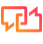 Международная федерация айкидо (IAF)АНТИДОПИНГОВЫЕ ПРАВИЛАПринято ХХ месяца 2020 г. Вступает в силу 1 января 2021 г.ОГЛАВЛЕНИЕВВЕДЕНИЕ.	3СТАТЬЯ 1СТАТЬЯ 2СТАТЬЯ 3СТАТЬЯ 4СТАТЬЯ 5СТАТЬЯ 6СТАТЬЯ 7ОПРЕДЕЛЕНИЕ ДОПИНГА	5НАРУШЕНИЯ АНТИДОПИНГОВЫХ ПРАВИЛ	5ДОКАЗАТЕЛЬСТВО ПРИМЕНЕНИЯ ДОПИНГА	9ЗАПРЕЩЕННЫЙ СПИСОК	11ТЕСТИРОВАНИЕИ ИССЛЕДОВАНИЯ	16АНАЛИЗ и ОБРАЗЦЫ	20УПРАВЛЕНИЕ РЕЗУЛЬТАТАМИ: ОТВЕТСТВЕННОСТЬ, НАЧАЛЬНАЯ ПРОВЕРКА, УВЕДОМЛЕНИЕ И ВРЕМЕННЫЕ ПРИВЯЗКИ	23СТАТЬЯ 8	УПРАВЛЕНИЕ РЕЗУЛЬТАТАМИ: ПРАВО НА СПРАВЕДЛИВОЕ СУДЕБНОЕ РАЗБИРАТЕЛЬСТВО И УВЕДОМЛЕНИЕ О РЕШЕНИИ СЛУШАНИЯ	26СТАТЬЯ 9СТАТЬЯ 10СТАТЬЯ 11СТАТЬЯ 12СТАТЬЯ 13СТАТЬЯ 14СТАТЬЯ 15СТАТЬЯ 16СТАТЬЯ 17СТАТЬЯ 18СТАТЬЯ 19СТАТЬЯ 20СТАТЬЯ 21АВТОМАТИЧЕСКАЯ ДИСКВАЛИФИКАЦИЯ ИНДИВИДАЛЬНЫХ РЕЗУЛЬТАТОВ  РЕЗУЛЬТАТОВ	29САНКЦИИ В ОТНОШЕНИИ ФИЗИЧЕСКИХ ЛИЦ.	29ПОСЛЕДСТВИЯ для КОМАНДЫ	42САНКЦИИ IAF В ОТНОШЕНИИ ДРУГИХ СПОРТИВНЫХ ОРГАНИЗАЦИЙ	42УПРАВЛЕНИЕ РЕЗУЛЬТАТАМИ: АПЕЛЛЯЦИИ	43КОНФИДЕНЦИАЛЬНОСТЬ И ОТЧЕТНОСТЬ	47ВЫПОЛНЕНИЕ РЕШЕНИЙ.	51СРОК ИСКОВОЙ ДАВНОСТИ	53ОБРАЗОВАНИЕ	53ДОПОЛНИТЕЛЬНЫЕ РОЛИ И ОБЯЗАННОСТИ НАЦИОНАЛЬНЫХ ФЕДЕРАЦИЙ	53ДОПОЛНИТЕЛЬНЫЕ РОЛИ И ОБЯЗАННОСТИ IAF	54ДОПОЛНИТЕЛЬНЫЕ РОЛИ И ОБЯЗАННОСТИ ПРАКТИКУЮЩИМ	55ДОПОЛНИТЕЛЬНЫЕ РОЛИ И ОБЯЗАННОСТИ ВСПОМОГАТЕЛЬНЫЙ ПЕРСОНАЛ................................................. ................................................. ....................55СТАТЬЯ 22	ДОПОЛНИТЕЛЬНЫЕ РОЛИ И ОБЯЗАННОСТИ ДРУГИХЛИ ЦВ СООТВЕТСТВИИ С НАСТОЯЩИМИ АНТИДОПИНГОВЫМИ ПРАВИЛАМИ	56СТАТЬЯ 23СТАТЬЯ 24ПРИЛОЖЕНИЕ 1ТОЛКОВАНИЕ КОДЕКСА	56ЗАКЛЮЧИТЕЛЬНЫЕ ПОЛОЖЕНИЯ	57ОПРЕДЕЛЕНИЯ.	59АНТИДОПИНГОВЫЕ ПРАВИЛА IAFВВЕДЕНИЕПредисловиеНастоящие Антидопинговые правила приняты и применяются в соответствии с обязанностями IAF в соответствии с Кодексом, а  также в поддержку продолжающихся усилий IAF по искоренению допинга в спорте.Настоящие Антидопинговые правила представляют собой спортивные правила, регулирующие условия занятий спортом. Направленные на обеспечение соблюдения антидопинговых правил на глобальном и согласованном уровне, они по своему характеру отличаются от уголовного и гражданского законодательства. Они не предназначены для того, чтобы подчиняться или ограничиваться какими-либо национальными требованиями и правовыми стандартами, применимыми к уголовному или гражданскому судопроизводству, хотя они предназначены для применения с соблюдением принципов соразмерности и прав человека. При рассмотрении фактов и законодательства по конкретному делу все суды, арбитражные трибуналы и другие судебные органы должны знать и уважать особый характер этих Антидопинговых правил, которые реализуют Кодекс, а также тот факт, что эти правила отражают консенсус широкого круга заинтересованных сторон по всему миру в отношении того, что необходимо для защиты и обеспечения честного спорта.Как предусмотрено в Кодексе, IAF несет ответственность за выполнение всех аспектов Допинг-контроль. Любой аспект Допинг-контроль или антидопинговые Образование могут быть делегированы IAF Делегированная третья сторона, таких как Международное агентство по тестированию (ITA), однако IAF требует Делегированная третья сторона выполнять такие аспекты в соответствии с Кодексом ,Международные стандарты, и настоящие Антидопинговые правила. IAF может делегировать свои обязанности по вынесению решений иУправление результатами в Антидопинговый отдел CAS (CAS ADD).Когда IAF делегировала свои обязанности по реализации части или всейДопинг-контрольв ITA или в другое Делегированная третья сторона,любая ссылка на IAF в этихПравиласледует понимать как ссылку на ITA или на другой Делегированная третья сторона, где это применимо и в контексте вышеупомянутого делегирования. IAF всегда несет полную ответственность за обеспечение того, чтобы любые делегированные аспекты выполнялись в соответствии с Код.Термины, выделенные курсивом в настоящих Антидопинговых правилах, являются определениями в Приложении 1.Если не указано иное, ссылки на статьи являются ссылками на статьи настоящих Антидопинговых правил.Фундаментальное обоснование Кодекс и Антидопинговые правила IAFАнтидопинговые программы основаны на внутренней ценности спорта. Эту неотъемлемую ценность часто называют «духом спорта»: этическое стремление к человеческому совершенству через самоотверженное совершенствование природных талантов каждого практикующего.Антидопинговые программы направлены на защиту здоровья Практикующих и предоставить возможность для стремления Практикующих к человеческому совершенству без Использования Запрещенных веществ.Антидопинговые программы направлены на поддержание целостности спорта с точки зрения соблюдения правил, других участников, честной конкуренции, равных условий игры и ценности чистого спорта для всего мира.Дух спорта – это торжество человеческого духа, тела и разума. Это суть олимпизма, и она находит свое отражение в ценностях, которые мы находим в спорте и через него, в том числе:ЗдоровьеЭтика, честная игра и честностьПраваь практикующих, изложенные вКодексеПревосходство в производительностиХарактер иОбразованиеВеселье и радостьКомандная работаПреданность и приверженностьУважение к правилам и законамУважение к себе и другимУчастникиХрабростьСообщество и солидарностьДух спорта выражается в том, как мы играем честно.Допинг в корне противоречит духу спорта.Сфера действия настоящих Антидопинговых правилНастоящие Антидопинговые правила применяются к:IAF, включая членов ее правления, директоров, должностных лиц и определенных сотрудников, и Делегированные третьи стороныи их сотрудников, которые вовлечены в любой аспектДопинг-контроль;(б) каждый из егоНациональные федерации, включая их членов правления, директоров, должностных лиц и определенных сотрудников, а такжеДелегированные третьи стороныи их сотрудников, которые вовлечены в любой аспект Допинг- контроль;(с) следующие Практикующие,,Вспомогательный персонал практикующих и другие лица:(Я  все Практикующие и Вспомогательный персонал практикующих, которые являются членами IAF или какой-либо Национальная федерация, или любого члена или аффилированной организации любого Национальная федерация (включая любые клубы, команды, ассоциации или лиги);Все Практикиующие, Вспомогательный персонал практикующих, которые участвуют в таком качестве в События, Соревнованияи другие мероприятия, организованные, созванные, санкционированные или признанные IAF, или любымНациональная федерацияили любым членом или аффилированной организацией любого Национальная федерация(включая любые клубы, команды, ассоциации или лиги), где бы они ни проводились;любой другойПрактикилиВспомогательный персонал практикующихили другойЧеловеккоторые в силу аккредитации, лицензии или другого договорного соглашения или иным образом подчиняются полномочиям IAF или любогоНациональная федерация, или любого члена или аффилированной организации любогоНациональная федерация(включая любые клубы, команды, ассоциации или лиги) в целях борьбы с допингом; и(4)Практикикоторые не являются постоянными членами IAF или одной из ееНациональные федерациино кто хочет иметь право участвовать в соревнованиях в конкретномМеждународное мероприятие.Каждый из вышеперечисленныхлицасчитается, что в качестве условия его или ее участия в спорте он согласился с настоящими Антидопинговыми правилами и обязан соблюдать их, а также подчинился органу IAF для обеспечения соблюдения этих Антидопинговых правил, включая любыеПоследствияза их нарушение, а также к юрисдикции комиссий по слушанию, указанных в статье 8 и статье 13, для рассмотрения и принятия решений по делам и апелляциям, поданным в соответствии с настоящими Антидопинговыми правилами.11	[Комментарий: Если Кодекс требует, чтобы Лицо, не являющееся Практикующим врачом или Лицом, оказывающим помощь практикующему врачу, было связано Кодексом, такое Лицо, конечно же, не подлежит взятию Пробы или Тестированию, и ему не будет предъявлено обвинение в нарушении антидопинговых правил. в соответствии с Кодексом использования или хранения запрещенной субстанции или запрещенного метода. Скорее, такое Лицо подлежит дисциплинарному взысканию только за нарушение статей 2.5 Кодекса (Фальсификация), 2.7 (Торговля людьми), 2.8 (Администрирование), 2.9 (Соучастие),В общем пулеПрактикиизложенных выше, которые обязаны соблюдать настоящие Антидопинговые правила, следующиеПрактикисчитаетсяПрактики международного уровнядля целей настоящих Антидопинговых правил и, следовательно, конкретных положений настоящих Антидопинговых правил, применимых к Практики международного уровня(например,Тестирование,ТИ, местонахождение иУправление результатами) применяется к такимПрактики:(а)Практики(наличие 2-4рдДэн, из категорииПрактикив возрасте от 18 до 45 лет и имеющих 5-6й Дэн, категории «Эксперты», возраст старше 45 лет), которые представляют свои страны на Эмбукай;СТАТЬЯ 1	ОПРЕДЕЛЕНИЕ ДОПИНГАДопинг определяется как одно или несколько нарушений антидопинговых правил, указанных в статьях с 2.1 по 2.11 настоящих Антидопинговых правил.СТАТЬЯ 2	НАРУШЕНИЕ АНТИДОПИНГОВЫХ ПРАВИЛЦель статьи 2 – указать обстоятельства и поведение, которые представляют собой нарушение антидопинговых правил. Слушания по делам о допинге будут проводиться на основании утверждения о том, что одно или несколько из этих конкретных правил были нарушены.Практикиили другойлицанесет ответственность за знание того, что представляет собой нарушение антидопинговых правил, а также веществ и методов, включенных вЗапрещенный список.Нарушениями антидопинговых правил являются:НаличиеЗапрещенное веществоили егоМетаболитыилиМаркерывОбразец ПрактикаЭтоПрактикиличная обязанность следить за тем, чтобы неЗапрещенное вещество входит в их тела.Практикинесут ответственность за любыеЗапрещенное вещество или егоМетаболитыилиМаркерыобнаруживаются в ихОбразцы. Соответственно, нет необходимости, чтобы умысел,Вина,Халатностьили знаяИспользоватьна Практикачасть должна быть продемонстрирована для  установления  нарушения  антидопинговых правил в соответствии со статьей 2.1.2Достаточным доказательством нарушения антидопинговых правил по статье 2.1 является любое из следующего: наличиеЗапрещенное веществоили егоМетаболитыили2.10 (Запрещенная ассоциация) и 2.11 (Возмездие). Кроме того, на такое Лицо будут возложены дополнительные функции и обязанности в соответствии со статьей 21.3 Кодекса. Кроме того, обязательство требовать от сотрудника соблюдения Кодекса регулируется применимым законодательством.IAF должна обеспечить, чтобы в соответствии со статьей 19 настоящих Антидопинговых правил любые договоренности с их членами правления, директорами, должностными лицами и определенными сотрудниками, а также с делегированными третьими сторонами и их сотрудниками – будь то по найму, по контракту или иным образом – включают в себя четкие положения, в соответствии с которыми такие Лица обязаны соблюдать эти Антидопинговые правила, и соглашаются с полномочиями IAF по рассмотрению антидопинговых дел.][Комментарий к Статье 2.1.1: Нарушение антидопинговых правил совершается в соответствии с этой статьей без учета Вины Практикующего. Это правило упоминается в различных решениях CAS как «Строгая ответственность». Вина практикующего врача принимается во внимание при определении Последствий этого нарушения антидопинговых правил в соответствии со статьей 10. Этот принцип неизменно поддерживается CAS.]МаркерывПрактикаАОбразецгдеПрактикволновой анализ BОбразеци Б Образецне анализируется; или, гдеПрактикаБ Образецанализируется, и анализПрактикаБОбразецподтверждает наличиеЗапрещенное вещество или егоМетаболитыилиМаркерынайдено в ПрактикаАОбразец; или где ПрактикаА или БОбразецделится на две (2) части и анализ подтверждающей части разделенияОбразец подтверждает наличие Запрещенное веществоили егоМетаболитыилиМаркеры найдено в первой части расколаОбразецилиПрактиканализ волн подтверждающей части сплитаОбразец.3За исключением тех веществ, для которыхЛимит решенийконкретно указывается в Запрещенный списокилиТехнический документ, наличие любого сообщаемого количестваЗапрещенное веществоили егоМетаболитыилиМаркерыв Образец Практикасчитается нарушением антидопинговых правил.В качестве исключения из общего правила статьи 2.1.Запрещенный список,Международные стандартыилиТехнические документымогут устанавливать специальные критерии для отчетности или оценки определенныхЗапрещенные вещества.ИспользоватьилиПопытка использованияпоПрактикизЗапрещенное веществоилиЗапрещенный метод4ЭтоПрактикиличная обязанность следить за тем, чтобы неЗапрещенное вещество входит в их тела и что нетЗапрещенный методявляетсяИспользовал. Соответственно, нет необходимости, чтобы умысел,Вина,Халатностьили знаяИспользоватьнаПрактика часть должна быть продемонстрирована, чтобы установить нарушение антидопинговых правил для Использовать изЗапрещенное веществоилиЗапрещенный метод.Успех или неудачаИспользоватьилиПопытка использованияизЗапрещенное вещество илиЗапрещенный методне материален. Достаточно, чтобыЗапрещенное вещество или Запрещенный методбылИспользовалилиПопыткабытьИспользовалза нарушение антидопинговых правил.5Уклонение, отказ или непредоставлениеОбразецКоллекцияПрактик[Примечание к Статье 2.1.2: Антидопинговая организация, отвечающая за обработку результатов, может по своему усмотрению провести анализ Пробы Б, даже если Практикующий специалист не запрашивает анализ Пробы Б.][Комментарий к Статье 2.2: Всегда было так, что использование или попытка использования запрещенной субстанции или запрещенного метода могут быть установлены любым надежным способом. Как отмечено в комментарии к статье 3.2, в отличие от доказательств, необходимых для установления нарушения антидопинговых правил в соответствии со статьей 2.1, использование или попытка использования могут также быть установлены другими надежными способами, такими как признания практикующего врача, свидетельские показания, документальные доказательства, сделанные выводы. из продольного профилирования, включая данные, собранные как часть биологического паспорта практикующего врача, или другую аналитическую информацию, которая иным образом не удовлетворяет всем требованиям для установления «присутствия» запрещенной субстанции в соответствии со статьей 2.1.Например, Использование может быть установлено на основании надежных аналитических данных анализа Пробы А (без подтверждения анализа Пробы Б) или только анализа Пробы Б, если Антидопинговая организация предоставляет удовлетворительное объяснение отсутствие подтверждения в другом образце.][Комментарий к Статье 2.2.2: Демонстрация «Попытки использования» Запрещенной субстанции или Запрещенного метода требует доказательства умысла со стороны Практика. Тот факт, что для доказательства этого конкретного нарушения антидопинговых правил может потребоваться умысел, не подрывает принцип строгой ответственности, установленный для нарушений статьи 2.1 и нарушений статьи 2.2 в отношении использования запрещенной субстанции или запрещенного метода.Использование Запрещенной субстанции практикующим врачом является нарушением антидопинговых правил, за исключением случаев, когда такая субстанция не запрещена во внесоревновательный период, а использование практикующим врачом осуществляется во внесоревновательный период. (Однако присутствие Запрещенной субстанции, ее метаболитов или маркеров в пробе, взятой в ходе соревнований, является нарушением статьи 2.1, независимо от того, когда эта субстанция могла быть введена.)]УклонениеОбразецколлекция; или отказ или непредоставлениеОбразецвзыскание без веских оснований после уведомления должным образом уполномоченногоЧеловек.62,4	Непредоставление информации о местонахожденииПрактикЛюбое сочетание трех (3) пропущенных тестов и/или непредоставления информации, как определено вМеждународный стандартдляУправление результатами, в течение двенадцати (12) месяцев путемПрактиквЗарегистрированный пул тестирования.2,5	ФальсификацияилиПопытка взломас любой частьюДопинг-контрольпоПрактик или другойЧеловек2,6	ВладениеизЗапрещенное веществоилиЗапрещенный методпоПрактикили Специалист по поддержке практикующихВладениепоПрактиклюбойЗапрещенное веществоили любой Запрещенный метод, илиВладениепоПрактик вне конкурсалюбой Запрещенное веществоили любойЗапрещенный методчто запрещеноВне конкурсаесли толькоПрактик устанавливает, чтоВладениесогласуется сИсключение для терапевтического использования(«ВТ»), выданное в соответствии со статьей 4.4 или по другому приемлемому основанию.ВладениепоСпециалист по оказанию поддержки во время соревнованийлюбой Запрещенное веществоили любойЗапрещенный метод, илиВладениепо Поддерживающее лицо практикующего врача вне соревнованийлюбой Запрещенное веществоили любойЗапрещенный метод что запрещеноВне конкурсав связи сПрактик, Соревнованиеили обучения, если толькоСпециалист по поддержке практикующихустанавливает, чтоВладениесогласуется сВТпредоставленоПрактикв соответствии со Статьей 4.4 или другим приемлемым обоснованием.72,7	Торговля людьмиилиПопытка торговли людьмив любойЗапрещенное веществоили Запрещенный методпоПрактикили другойЧеловек2,8	АдминистрацияилиПопытка администрированияпоПрактикили другойЧеловек любому ПрактиклюбойЗапрещенное веществоилиЗапрещенный метод, или АдминистрацияилиПопытка администрированиялюбомуПрактик вне конкурса любойЗапрещенное веществоили любойЗапрещенный методэто запрещеноВне конкурса2,9	Соучастие илиПопытка соучастияпоПрактикили другойЧеловек[Комментарий к статье 2.3:Фут! Аллин Хофддокумент.Например, «уклонение от взятия Пробы» будет являться нарушением антидопинговых правил, если будет установлено, что Практикующий практикующий умышленно уклоняется от официального лица допинг-контроля, чтобы уклониться от уведомления или тестирования. Нарушение «отказа от сдачи пробы» может быть основано либо на умышленном, либо на небрежном поведении Практикующего, в то время как «уклонение» или «отказ» от сдачи пробы предполагает преднамеренное поведение Практикующего.][Комментарий к статьям 2.6.1 и 2.6.2: Приемлемое оправдание не включает, например, покупку или хранение запрещенного вещества с целью передачи его другу или родственнику, кроме как при оправданных медицинских обстоятельствах, когда это лицо имело рецепт врача. например, покупка инсулина для ребенка-диабетика.][Комментарий к статьям 2.6.1 и 2.6.2: Приемлемое обоснование может включать, например, (а) практикующего врача или врача команды, имеющего при себе запрещенные вещества или запрещенные методы для работы в острых и неотложных ситуациях (например, автоинъектор эпинефрина). ), илиПрактик, владеющий запрещенной субстанцией или запрещенным методом в терапевтических целях незадолго до подачи заявки и получения решения по ТИ.]Помощь, поощрение, помощь, подстрекательство, сговор, сокрытие или любой другой вид преднамеренного соучастия илиПопыткасоучастие в нарушении антидопинговых правил,Попытканарушение антидопинговых правил или нарушение статьи 10.14.1 другим лицомЧеловек.8Запрещенное  объединениеПрактикили  другойЧеловекАссоциацияПрактикили другойЧеловекподчиняется полномочиямАнтидопинговая организацияв профессиональном или спортивном качестве с любымСпециалист по поддержке практикующихВОЗ:Если подчиняется полномочиямАнтидопинговая организацияобслуживаетвремяДисквалификация; илиЕсли не подчиняется полномочиямАнтидопинговая организацияи где Дисквалификацияне рассматривался вУправление результатамипроцесс в соответствии сКод, был осужден или признан виновным в уголовном, дисциплинарном или профессиональном процессе за участие в поведении, которое представляло бы собой нарушение антидопинговых правил, если быКод- соответствующие правила были применимы к такимЧеловек.Дисквалифицирующий статус такихЧеловекдействует в течение шести (6) лет с момента вынесения уголовного, профессионального или дисциплинарного решения или продолжительности наложенного уголовного, дисциплинарного или профессионального взыскания; илиВыступает в качестве прикрытия или посредника для лица, описанного в статье2.10.1.1 или 2.10.1.2.Чтобы установить нарушение статьи 2.10,Антидопинговая организациядолжны установить, чтоПрактикили другойЧеловекзнал оСпециалист по поддержке практикующих дисквалифицирующий статус.Бремя ложится наПрактикили другойЧеловекустановить, что любая связь с Специалист по поддержке практикующихописанное в статье 2.10.1.1 или 2.10.1.2, не является профессиональным или связанным со спортом, и/или что такой связи нельзя было разумно избежать.Антидопинговые организациикоторые знают оВспомогательный персонал практикующихкоторые соответствуют критериям, описанным в статье 2.10.1.1, 2.10.1.2 или 2.10.1.3, должны представить эту информациюВАДА.9Действия со стороныПрактикили другойЧеловекпрепятствовать или принимать ответные меры в отношении сообщения властям[Комментарий к статье 2.9: Соучастие или попытка соучастия может включать физическую или психологическую помощь.] [Комментарий к статье 2.10:Практикующие и другие лица не должны работать с тренерами, инструкторами, врачами или другими практикующими врачами.Вспомогательный персонал, который не соответствует требованиям из-за нарушения антидопинговых правил или был осужден в уголовном порядке или профессионально наказан в связи с допингом. Это также запрещает сотрудничество с любым другим Практикующим, который действует в качестве тренера или лица, оказывающего поддержку Практикующему, в то время как он отбывает срок Дисквалификации. Некоторые примеры запрещенных типов ассоциации включают: получение обучения, стратегии, техники, питания или медицинских советов; получение терапии, лечения или рецептов; предоставление любых телесных продуктов для анализа; или разрешение лицу, оказывающему поддержку практикующему врачу, выступать в качестве агента или представителя. Запрещенная ассоциация не обязательно должна включать какую-либо форму компенсации.Хотя статья 2.10 не требует, чтобы Антидопинговая организация уведомляла Практикующего специалиста или иное Лицо о дисквалифицирующем статусе лица, оказывающего поддержку Практикующему, такое уведомление, если оно было предоставлено, было бы важным доказательством того, что Практикующий или иное лицо знало о дисквалифицирующем статусе специалист по поддержке практикующих.]Если такое поведение не является иным образом нарушением статьи 2.5:Любое действие, которое угрожает или направлено на запугивание другогоЧеловекс намерением воспрепятствоватьЧеловекот добросовестного сообщения информации, касающейся предполагаемого нарушения антидопинговых правил или предполагаемого несоблюденияКод кВАДА, анАнтидопинговая организация, правоохранительный, регулирующий или профессиональный дисциплинарный орган, орган слушания илиЧеловек проведение расследования дляВАДАилиАнтидопинговая организация.Возмездие противЧеловеккоторый добросовестно предоставил доказательства или информацию, относящиеся к предполагаемому нарушению антидопинговых правил или предполагаемому несоблюдениюКодкВАДА, анАнтидопинговая организация, правоохранительный, регулирующий или профессиональный дисциплинарный орган, орган слушания или Человекпроведение расследования дляВАДАилиАнтидопинговая организация.Для целей статьи 2.11 возмездие, угрозы и запугивание включают действия, предпринимаемые против такихЧеловеклибо потому, что действие не имеет добросовестного основания, либо является непропорциональным ответом.10СТАТЬЯ 3	ДОКАЗАТЕЛЬСТВО ПРИМЕНЕНИЯ ДОПИНГАБремя и стандарты доказыванияНа IAF возлагается бремя установления факта нарушения антидопинговых правил. Стандартом доказывания должно быть установление ИАФ факта нарушения антидопинговых  правил  к  удовлетворительному удовлетворению комиссии по слушанию, принимая во  внимание  серьезность  сделанного  обвинения.  Этот стандарт доказательства во всех случаях больше, чем просто баланс вероятностей, но меньше, чем доказательство вне разумных сомнений. Если настоящие Антидопинговые правила возлагают бремя доказывания наПрактикили другойЧеловекпредположительно  совершил  нарушение  антидопинговых  правил,  чтобы  опровергнуть презумпцию или установить определенные факты или обстоятельства, за исключением случаев, предусмотренных в статьях 3.2.2 и 3.2.3, стандарт доказывания должен основываться на балансе вероятностей.11Методы установления фактов и предположенийФакты, связанные с нарушением антидопинговых правил, могут быть установлены любыми достоверными способами, включая признания.12В делах о допинге применяются следующие правила доказывания:Аналитические методы илиПределы решенийодобреноВАДАпосле консультаций в соответствующем научном сообществе или которые были предметом экспертной оценки, считаются научно обоснованными. ЛюбойПрактикили другойЧеловек[Комментарий к Статье 2.11.2: Эта статья предназначена для защиты Лиц, которые сообщают добросовестно, и не защищает Лиц, которые делают заведомо ложные сообщения.][Комментарий к статье 2.11.2: Возмездие может включать, например, действия, которые угрожают физическому или психическому благополучию или экономическим интересам сообщающих лиц, их семей или партнеров. Возмездие не может включать в себя добросовестное заявление Антидопинговой организации о нарушении антидопинговых правил в отношении лица, сообщившего о нарушении. Для целей Статьи 2.11 сообщение не является добросовестным, если Лицо, делающее сообщение, знает, что сообщение является ложным.][Комментарий к Статье 3.1: Этот стандарт доказывания, которому должна соответствовать IAF, сопоставим со стандартом, который применяется в большинстве стран к делам, связанным с профессиональным неправомерным поведением.][Комментарий к Статье 3.2: Например, IAF может установить нарушение антидопинговых правил в соответствии со Статьей 2.2 на основании признаний Практикующего, заслуживающих доверия показаний третьих лиц, достоверных документальных свидетельств, достоверных аналитических данных по Пробе A или B, как предусмотрено. в Комментарии к Статье 2.2, или выводы, сделанные на основании профиля серии Проб крови или мочи Практикующего, например, данные из Биологического паспорта Практикующего.]попытка оспорить, были ли соблюдены условия для такой презумпции, или опровергнуть эту презумпцию научной обоснованности, должна, в качестве условия, предшествующего любому такому оспариванию, сначала уведомитьВАДАзадачи и основания задачи. Орган первоначального слушания, апелляционный орган илиКАС, по собственной инициативе может также информироватьВАДАлюбой такой вызов. В течение десяти (10) дней послеВАДА получение такого уведомления и материалов дела, связанных с таким возражением,ВАДА также имеет право выступать в качестве стороны, выступать в качестве amicus curiae или иным образом давать показания в таком разбирательстве. В случаях до КАС, вВАДАпросьба, КАСкомиссия должна назначить соответствующего научного эксперта для оказания помощи комиссии в оценке проблемы.13ВАДА-аккредитованные лаборатории и другие лаборатории, утвержденныеВАДА, предполагается, что они провелиОбразецанализ и процедуры содержания под стражей в соответствии сМеждународный стандартдля лабораторий. Практикили другойЧеловекможет опровергнуть эту презумпцию, установив, что отступление отМеждународный стандартдля Лабораторий, которые могли разумно вызвать Неблагоприятный результат анализа.ЕслиПрактикили другойЧеловекопровергает  предыдущую  презумпцию, показывая, что отклонение отМеждународный стандартдля Лабораторий, которые могли разумно вызватьНеблагоприятный результат анализа, то на IAF возлагается бремя доказывания того, что такой отъезд не стал причинойНеблагоприятный результат анализа.14Вылеты из любого другогоМеждународный стандартили другое антидопинговое правило или политика, изложенные вКодили настоящие Антидопинговые правила не аннулируют результаты анализа или другие доказательства нарушения антидопинговых правил и не представляют собой защиту от нарушения антидопинговых правил;15при условии, однако, если Практикили другой Человекустанавливает, что отклонение от одного из конкретных Международный стандарт положения, перечисленные ниже, могли обоснованно стать причиной нарушения антидопинговых правил на основанииНеблагоприятный результат анализаили непредоставление сведений о местонахождении, то IAF несет бремя доказывания того, что такой отъезд не стал причиной Неблагоприятный результат анализаили сбой определения местонахождения:[Комментарий к Статье 3.2.1: В отношении некоторых Запрещенных субстанций ВАДА может дать указание аккредитованным ВАДА лабораториям не сообщать о пробах как о неблагоприятном результате анализа, если предполагаемая концентрация запрещенной субстанции, ее метаболитов или маркеров ниже минимального уровня отчетности. Решение ВАДА об установлении этого минимального уровня отчетности или определении того, какие Запрещенные вещества подлежат минимальному уровню отчетности, не может быть оспорено. Кроме того, расчетная лабораторией концентрация такого Запрещенного вещества в Пробе может быть только оценочной. Ни при каких обстоятельствах возможность того, что точная концентрация Запрещенной субстанции в Пробе может быть ниже Минимального отчетного уровня, не является защитой от нарушения антидопинговых правил, основанного на присутствии этой Запрещенной субстанции в Пробе.][Комментарий к статье 3.2.2:Фут! Аллин Хофддокумент.На Практикующего специалиста или иное Лицо ложится бремя установления, исходя из баланса вероятности, отклонения от Международного стандарта для лабораторий, которое могло бы обоснованно стать причиной Неблагоприятного аналитического результата. Таким образом, как только Практикующий специалист или другое Лицо устанавливает отклонение по балансу вероятности, бремя Практикующего специалиста или другого Лица в отношении причинно-следственной связи является несколько более низким стандартом доказывания - «мог разумно вызвать». Если Практикующий специалист или иное лицо удовлетворяет этим стандартам, бремя переносится на IAF, чтобы доказать, к полному удовлетворению комиссии по слушанию, что отъезд не стал причиной Неблагоприятного аналитического результата.][Комментарий к Статье 3.2.3: Отклонения от Международного стандарта или другого правила, не связанного со сбором Проб или обращением с ними, Неблагоприятный результат в паспорте или уведомление Практикующего врача о непредоставлении информации о местонахождении или открытии Пробы Б – например, Международные стандарты образования, Международный стандарт защита конфиденциальности и личной информации или исключения из Международного стандарта терапевтического использования – могут привести к возбуждению дела о нарушении ВАДА, но не являются средством защиты в разбирательстве о нарушении антидопинговых правил и не имеют отношения к вопросу о том, совершил ли практикующий специалист антидопинговое нарушение допинговых правил. Аналогичным образом, нарушение IAF документа, указанного в статье 20.7.7 Кодекса, не является защитой от нарушения антидопинговых правил.]отход отМеждународный стандартдляТестированиеи расследования, связанные сОбразецколлекция илиОбразецдействия, которые могли бы разумно привести к нарушению антидопинговых правил на основании Неблагоприятный результат анализа, и в этом случае на IAF возлагается бремя доказывания того, что такой отъезд не стал причиной Неблагоприятный результат анализа;отход отМеждународный стандартдляУправление результатами или Международный стандартдляТестированиеи расследования, связанные с Неблагоприятное обнаружение паспортакоторое могло бы обоснованно привести к нарушению антидопинговых правил, и в этом случае на IAF возлагается бремя доказывания того, что такой уход не стал причиной нарушения антидопинговых правил;отход отМеждународный стандартдляУправление результатами в связи с требованием об уведомленииПрактикБОбразецоткрытие, которое могло бы по разумным причинам привести к нарушению антидопинговых правил на основанииНеблагоприятный результат анализа, и в этом случае на IAF возлагается бремя доказывания того, что такой отъезд не стал причиной Неблагоприятный результат анализа;16отход отМеждународный стандартдляУправление результатами относится кПрактик уведомление, которое могло бы по разумным причинам привести к нарушению антидопинговых правил на основании непредоставления информации о местонахождении, и в этом случае IAF несет бремя доказывания того, что такое отступление не привело к непредоставлению информации о местонахождении.Неопровержимыми доказательствами противПрактикили другойЧеловекк которому относилось решение об этих фактах, если толькоПрактикили другойЧеловек устанавливает, что решение нарушило принципы естественной справедливости.Комиссия по слушанию дела о нарушении антидопинговых правил может сделать вывод, неблагоприятный дляПрактикили другойЧеловеккоторый, как утверждается, совершил нарушение антидопинговых правил на основании Практикаили другой человекаотказ, после запроса, сделанного за разумное время до слушания, явиться на слушание (лично или по телефону, как указано комиссией по слушанию) и ответить на вопросы комиссии по слушанию или IAF.СТАТЬЯ 4	НАШИЗАПРЕЩЕННЫЙ СПИСОКРегистрацияЗапрещенный списокНастоящие Антидопинговые правила включаютЗапрещенный список, который публикуется и пересматриваетсяВАДА как описано в статье 4.1Код.[Комментарий к Статье 3.2.3 (iii): IAF возьмет на себя бремя доказывания того, что такое отступление не стало причиной Неблагоприятного аналитического результата, путем демонстрации того, что, например, вскрытие и анализ пробы Б наблюдались независимым свидетелем и что никаких нарушений не было. наблюдались.]Если иное не предусмотрено вЗапрещенный списокили ревизия, т.Запрещенный списоки изменения вступают в силу в соответствии с настоящими Антидопинговыми правилами через три (3) месяца после публикацииВАДА, не требуя каких-либо дальнейших действий со стороны IAF или ееНациональные федерации.ВсеПрактикии другиелица связаныЗапрещенный список, и любые изменения к ним, с даты их вступления в силу, без дополнительных формальностей. Это ответственность всехПрактикии другиелица ознакомиться с самой актуальной версиейЗапрещенный списоки все поправки к ним.IAF предоставляет своиНациональные федерациис самой последней версией программыЗапрещенный список. Каждый Национальная федерациядолжен, в свою очередь, обеспечить, чтобы его члены и избиратели его членов также были обеспечены самой последней версиейЗапрещенный список.17Запрещенные веществаиЗапрещенные методыОпределено наЗапрещенный списокЗапрещенные веществаиЗапрещенные методыThe Запрещенный списокдолжны определить теЗапрещенные веществаиЗапрещенные методы которые всегда запрещены как допинг (обаВ соревновательный периодиВне конкурса) из-за их потенциала для повышения производительности в будущемСоревнованияили их маскирующий потенциал, а также те вещества и методы, которые запрещеныВ соревновательный периодтолько. Запрещенный списокможет быть расширен за счетВАДАдля конкретного вида спорта.Запрещенное веществопесокЗапрещенные методымогут быть включены вЗапрещенный списокпо общей категории (например, анаболические агенты) или по конкретной ссылке на конкретное вещество или метод.18Указанные веществаилиУказанные методыДля целей применения статьи 10 всеЗапрещенные веществадолжен бытьУказанные веществаза исключением случаев, указанных наЗапрещенный список. НетЗапрещенный методбудет Указанный методесли он специально не определен какУказанный методнаЗапрещенный список.19Вещества злоупотребленияДля целей применения статьи 10,Вещества злоупотреблениявключает теЗапрещенные вещества которые специально определены какВещества злоупотреблениянаЗапрещенный список потому что они часто подвергаются насилию в обществе вне контекста спорта.ВАДАОпределениеЗапрещенный списокВАДАопределениеЗапрещенные веществаиЗапрещенные методыкоторые будут включены в Запрещенный список, классификация веществ по категориям наЗапрещенный списокклассификация вещества как запрещенного на все времена илиВ соревновательный периодтолько классификация А.[Комментарий к Статье 4.1: Текущий Запрещенный список доступен на веб-сайте ВАДА по адресуhttps://www.wada-ama.org . Запрещенный список будет пересматриваться и публиковаться в ускоренном порядке всякий раз, когда возникнет такая необходимость. Однако в целях предсказуемости новый Запрещенный список будет публиковаться каждый год независимо от того, были ли внесены изменения.][Комментарий к Статье 4.2.1: Внесоревновательное использование вещества, которое запрещено только в соревновательный период, не является нарушением антидопинговых правил, за исключением случаев, когда для Пробы сообщается о Неблагоприятном результате анализа вещества, его метаболитов или маркеров. собрано во время соревнований.][Примечание к Статье 4.2.2: Определенные вещества и определенные методы, указанные в Статье 4.2.2, никоим образом не должны считаться менее важными или менее опасными, чем другие допинговые вещества или методы. Скорее, это просто вещества и методы, которые, скорее всего, употреблялись или использовались практикующим в целях, отличных от улучшения спортивных результатов.]вещество или метод какУказанное вещество,Указанный методилиСуть злоупотребленияявляется окончательным и не может быть оспореноПрактикили другойЧеловеквключая, но не ограничиваясь этим, любое оспаривание, основанное на аргументе, что вещество или метод не были маскирующим агентом или не имели потенциала для повышения производительности, представляли риск для здоровья или нарушали дух спорта.Исключения для терапевтического использования(«ТИ»)НаличиеЗапрещенное веществоили егоМетаболитыилиМаркеры, и/илиИспользовать илиПопытка использования,ВладениеилиАдминистрацияилиПопытка администрированияизЗапрещенное веществоилиЗапрещенный метод, не считается нарушением антидопинговых правил, если оно соответствует положениям ВТ предоставляется в соответствии сМеждународный стандартдляИсключения для терапевтического использования.ВТПриложенияПрактикикто неПрактики международного уровняприменяются к их Национальная антидопинговая организациядляВТ. ЕслиНациональная антидопинговая организациязаявление отклоняет, т.Практикможет обратиться исключительно в апелляционный орган, указанный в статье 13.2.2.ПрактикиктоПрактики международного уровняприменяется кИАФ.ВТПризнание20ГдеПрактикуже естьВТпредоставлено ихНациональная антидопинговая организацияв соответствии со статьей 4.4.Коддля рассматриваемого вещества или метода и при условии, что такиеВТбыло сообщено в соответствии со статьей 5.5Международный стандартдляИсключения для терапевтического использования, IAF автоматически распознает его для целей международного уровня.Соревнованиебез необходимости просмотра соответствующей клинической информации.Если IAF решит протестироватьПрактиккто не являетсяПрактик международного уровня, IAF должна признатьВТпредоставлено этомуПрактикпо ихНациональная антидопинговая организацияесли толькоПрактикнеобходимо подать заявление о признанииВТв соответствии со статьями 5.8 и 7.0Международный стандартдля Исключения для терапевтического использования.ВТПрикладной процесс21[Комментарий к Статье 4.4.3: Если IAF отказывается признать РТИ, выданное Национальной антидопинговой организацией, только потому, что отсутствуют медицинские записи или другая информация, необходимая для подтверждения соответствия критериям Международного стандарта по терапевтическому использованию, дело не должно быть передано в ВАДА. Вместо этого файл следует заполнить и повторно отправить в IAF.][Примечание к статье 4.4.3: IAF может договориться с национальной антидопинговой организацией о том, что национальная антидопинговая организация будет рассматривать заявки на ТИ от имени IAF.][Комментарий к Статье 4.4.4: Представление поддельных документов в КТИ или IAF, предложение или получение взятки Лицу за совершение или несовершение действия, получение ложных показаний от любого свидетеля или совершение любого другого мошеннического действия или любое другое подобное преднамеренное вмешательство или попытка вмешательства в любой аспект процесса получения ТИ влечет за собой обвинение во фальсификации или попытке фальсификации в соответствии со статьей 2.5.ЕслиПрактикеще не имеетВТпредоставлено их Национальная антидопинговая организациядля рассматриваемого вещества или методаПрактикнеобходимо обращаться непосредственно в IAF.Заявление в IAF о предоставлении или признанииВТдолжно быть сделано как можно скорее, за исключением случаев, когда статьи 4.1 или 4.3Международный стандартдля Исключения для терапевтического использованияприменять. Заявление подается в соответствии со статьей 6Международный стандартдля Исключения для терапевтического использованиякак размещено на веб-сайте IAF.IAF учреждаетИсключение для терапевтического использованияКомитет («Комитет IAF TUE») для рассмотрения заявок на предоставление или признание ТИ. в соответствии со статьей 4.4.4.3(a)-(d) ниже:(а)	Комиссия IAF по ТИ должна состоять как минимум из пяти (5) членов, имеющих опыт ухода и леченияПрактикии глубокие знания клинической, спортивной и лечебной физкультуры. Срок полномочий каждого назначенного члена составляет четыре (4) года с возможностью продления.(б)	Прежде чем стать членом Комиссии IAF по TUE, каждый член должен подписать заявление о конфликте интересов и конфиденциальности. Назначенные члены не должны быть сотрудниками IAF.(с)	При подаче заявки в IAF на предоставление или признаниеВТсделана, председатель комиссии IAF по ТИ или IAF назначает трех (3) членов (в число которых может входить председатель) для рассмотрения заявки.(г)	Прежде чем рассматриватьВТзаявление, каждый член должен раскрыть любые обстоятельства, которые могут повлиять на его беспристрастность в отношении Практикделая заявку. Если член не желает или не может оценить TUE практикующего врачазаявления по любой причине Председатель или IAF должны назначить замену из числа членов, назначенных в соответствии с пунктом (a) выше. Председатель не может быть членом Комиссии IAF по TUE, если существуют какие-либо обстоятельства, которые могут повлиять на беспристрастностьВТрешение.Комиссия IAF по ТИ должна незамедлительно оценить и принять решение по заявке в соответствии с соответствующими положениями Международный стандартдляИсключения для терапевтического использованияи обычно (т. е. если не применяются исключительные обстоятельства) в течение не более двадцати одного (21) дня с момента получения полного заявления. Если заявление подано в разумный срок до СобытиеКомиссия IAF по ТИ должна приложить все усилия, чтобы вынести свое решение до началаСобытие.Решение комиссии IAF по ТИ является окончательным решением IAF и может быть обжаловано в соответствии со статьей 4.4.7. О решении Комиссии IAF по ТИ должно быть сообщено в письменной формеПрактик, и кВАДАи другие Антидопинговые организациив соответствии сМеждународныйПрактик не должен предполагать, что его заявка на выдачу или признание РТИ (или на продление РТИ) будет удовлетворена. Любое Использование, Владение или Назначение Запрещенной субстанции или Запрещенного метода до того, как заявка будет удовлетворена, осуществляется исключительно на собственный риск Практика.]СтандартдляИсключения для терапевтического использования. Об этом также незамедлительно сообщается вАДАМС.Если IAF (илиНациональная антидопинговая организация, где он дал согласие на рассмотрение заявки от имени IAF) отказывает вПрактика приложение, оно должно уведомитьПрактиксрочно, с причинами. Если IAF предоставитПрактика приложение, оно должно уведомить не только Практикно и ихНациональная антидопинговая организация. Если Национальная антидопинговая организация считает, чтоВТвыданный IAF, не соответствует критериям, изложенным в Международный стандартдля Исключения для терапевтического использования, у него есть двадцать один (21) день с момента такого уведомления, чтобы передать делоВАДАдля рассмотрения в соответствии со статьей 4.4.7.ЕслиНациональная антидопинговая организацияотносит дело кВАДАдля обзора,ВТвыданный IAF, остается действительным для международного уровня СоревнованиеиВнеконкурсное тестирование(но недействителен для национального уровняСоревнование) в ожиданииВАДАрешение. Если Национальная антидопинговая организацияне относится к делуВАДАдля обзора,ВТвыданный IAF, становится действительным для национального уровня конкурсn также по истечении двадцати одного (21) дневного срока рассмотрения.задним числомВТПриложенияЕсли IAF решит собратьОбразецизПрактиккто не являетсяПрактик международного уровняили Практик национального уровня, и чтоПрактикявляетсяС использованиемаЗапрещенное вещество илиЗапрещенный методпо терапевтическим причинам IAF должна разрешатьПрактик ходатайствовать об обратной силеВТ.Истечение срока действия, отзыв или отменаВТАВТпредоставленное в соответствии с настоящими Антидопинговыми правилами: (a) автоматически истекает в конце любого срока, на который оно было предоставлено, без необходимости какого-либо дальнейшего уведомления или других формальностей;(b) будет отозвано, еслиПрактикне выполняет незамедлительно какие-либо требования или условия, наложенные Комиссией по ТИ IAF после выдачиВТ; (c) может быть отозвано Комиссией IAF по ТИ, если впоследствии будет установлено, что критерии для предоставленияВТфактически не встречаются; или (d) может быть отменено после рассмотренияВАДАили по апелляции.В таком случаеПрактикне подлежит никакому Последствияна основе их ИспользоватьилиВладениеилиАдминистрацияпринадлежащийЗапрещенное веществоилиЗапрещенный методрассматриваемом в соответствии сВТдо даты вступления в силу истечения срока действия, отзыва или отменыВТ. Рассмотрение в соответствии со статьей 5.1.1.1Международный стандартдля Управление результатамииз Неблагоприятный результат анализа,сообщили вскоре послеВТистечение срока действия, изъятие или аннулирование, должны включать рассмотрение того, согласуется ли такой вывод с ИспользоватьпринадлежащийЗапрещенное веществоили Запрещенный методдо этой даты, и в этом случае не должно быть заявлено о нарушении антидопинговых правил.Отзывы и обращенияВТРешенияВАДАдолжен пересмотреть решение IAF не признаватьВТпредоставлено Национальная антидопинговая организациячто упоминаетсяв ВАДАпосредством ПрактикилиНациональная антидопинговая организация практикующих.Кроме того,ВАДАдолжен пересмотреть решение IAF о предоставленииВТчто упоминаетсяв ВАДАпосредствомНациональная антидопинговая организация практикующих.ВАДАможет пересматривать любые другиеВТрешения в любое время, будь то по запросу затронутых лиц или по собственной инициативе. Если ВТрассматриваемое решение соответствует критериям, изложенным в Международный стандартдляИсключения для терапевтического использования, ВАДАне будет этому мешать. ЕслиВТрешение не соответствует этим критериям, ВАДАизменит его.22ЛюбойВТрешение IAF (илиНациональная антидопинговая организация если он согласился рассмотреть заявку от имени IAF), которая не рассматриваетсяВАДА, или это провереноВАДАно не отменено после рассмотрения, может быть обжалованоПрактики/или Национальная антидопинговая организация практикующих,исключительно дляКАС.23РешениеВАДАобратить вспятьВТрешение может быть обжаловано в Практик,вНациональная антидопинговая организацияи/или IAF, исключительно дляКАС.Непринятие решения в разумный срок по надлежащим образом поданному заявлению о предоставлении/признанииВТили для обзора ВТрешение считается отклонением заявки, что приводит к применению применимых прав на пересмотр/обжалование.СТАТЬЯ 5	ТЕСТИРОВАНИЕИ РАССЛЕДОВАНИЯЦельТестированиеи расследования24Тестированиеи расследования могут быть предприняты для любых антидопинговых целей. Они проводятся в соответствии с положениямиМеждународный стандарт для Тестированиеи Расследований и возможных конкретных протоколов IAF, дополняющих этоМеждународный стандарт.Тестированиедолжны быть предприняты для получения аналитических доказательств того, Практикнарушил статью 2.1 (НаличиеЗапрещенное вещество или его МетаболитыилиМаркерывПрактикхОбразец) или статье 2.2 (Использовать или Попытка использованияпоПрактикизЗапрещенное веществоили Запрещенный метод).Полномочия на тестирование[Комментарий к Статье 4.4.7.1: ВАДА имеет право взимать плату для покрытия расходов на: (a) любую проверку, которую оно обязано провести в соответствии со Статьей 4.4.7; и (b) любую проверку, которую он решит провести, если рассматриваемое решение отменяется.][Комментарий к Статье 4.4.7.2: В таких случаях обжалуемое решение является решением IAF по ТИ, а не решением ВАДА не пересматривать решение по ТИ или (после его пересмотра) не отменять решение по ТИ. Однако срок подачи апелляции на решение о ТИ не исчисляется до даты, когда ВАДА сообщит о своем решении. В любом случае, независимо от того, было ли решение пересмотрено ВАДА или нет, ВАДА должно быть уведомлено об апелляции, чтобы оно могло участвовать, если сочтет нужным.][Комментарий к Статье 5.1: Если Тестирование проводится в антидопинговых целях, результаты и данные анализа могут быть использованы для других законных целей в соответствии с правилами Антидопинговой организации. См., например, комментарий к статье 23.2.2 Кодекса.]С учетом ограничений дляТестирование событияизложенным в Статье 5.3, IAF должна иметь В соревновательный периодиВнеконкурсное тестированиевласть над всемПрактики указанных во введении к настоящим Антидопинговым правилам (раздел «Область действия настоящих Антидопинговых правил»).IAF может потребоватьПрактикнад кем имеетТестированиеполномочия (в том числе любые Практикотбывающий срокДисквалификация) предоставитьОбразецв любое время и в любом месте.25ВАДАдолжен иметьВ соревновательный периодиВнеконкурсное тестированиеорган, как указано в статье 20.7.10Код.Если IAF делегирует или заключает контракт на какую-либо частьТестированиекНациональная антидопинговая организациянапрямую или черезНациональная федерация, чтоНациональная антидопинговая организацияможет собрать дополнительныеОбразцыили направить лабораторию на выполнение дополнительных видов анализа вНациональная антидопинговая организация расход. Если дополнительныеОбразцысобираются или проводятся дополнительные виды анализа, IAF должен быть уведомлен.Тестирование событияЕсли иное не предусмотрено ниже, только одна организация имеет право проводить ТестированиевМеста проведения мероприятийво времяПериод события. В Международные события, IAF (или другая международная организация, которая является руководящим органомСобытие) имеет право проводитьТестирование. ВНациональные события, Национальная антидопинговая организацияэтой страны имеет право проводить Тестирование. По запросу IAF (или другой международной организации, являющейся руководящим органомСобытие), любойТестированиев течениеПериод событияза пределами Места проведения мероприятийдолжны быть согласованы с IAF (или соответствующим руководящим органомСобытие).ЕслиАнтидопинговая организация,который в противном случае имел быТестированиевласти, но не несет ответственности за инициирование и руководствоТестированиезагарСобытие, желание провестиТестированиеизПрактикивМеста проведения мероприятийв течение Период события,Антидопинговая организациядолжны сначала совещаться с IAF (или другой международной организацией, которая является руководящим органомСобытие) получить разрешение на проведение и согласование такихТестирование. ЕслиАнтидопинговая организацияне удовлетворен ответом IAF (или другой международной организации, являющейся руководящим органомСобытие),Антидопинговая организацияможет в соответствии с процедурами, описанными вМеждународный стандартдляТестированиеи расследования, спроситеВАДАза разрешением на проведениеТестированиеи определить, как координировать такиеТестирование.ВАДАне дает разрешения на такиеТестирование прежде чем консультироваться и информировать IAF (или другую международную организацию, которая является руководящим органом дляСобытие).ВАДАрешение является окончательным и обжалованию не подлежит. Если иное не предусмотрено в разрешении на проведение Тестирование, такие испытания считаютсяВне конкурсатесты. Полученные результаты[Комментарий к Статье 5.2.2: IAF может получить дополнительные полномочия на проведение тестирования посредством двусторонних или многосторонних соглашений с другими подписавшими сторонами. Если Практик не определил шестидесятиминутное (60) минутное окно для Тестирования между часами 23:00 и 6:00 или иным образом не дал согласие на Тестирование в течение этого периода, IAF не будет тестировать Практика в течение этого периода, если у него нет серьезное и конкретное подозрение, что Практикующий может заниматься допингом. Оспаривание того, были ли у IAF достаточные подозрения в отношении тестирования в течение этого периода времени, не должно служить защитой от нарушения антидопинговых правил, основанного на таком тесте или попытке тестирования.]Управлениеответственность за любое такое испытание возлагается наАнтидопинговая организацияинициирование испытания, если иное не предусмотрено регламентом руководящего органаСобытие.26Общие затраты наТестированиеиОбразецанализ является обязанностью организационного комитета и/илиНациональная федерациястраны, в которой находится СоревнованиеилиСобытиепроисходит. IAF может по своему усмотрению взять на себя ответственность за эти расходы.ТестированиеТребованияIAF должна провести тестирование распределения иТестированиев соответствии с требованиямиМеждународный стандартдляТестированиеи расследования.Там, где это разумно возможно,Тестированиекоординируется черезАДАМСчтобы максимизировать эффективность комбинированногоТестированиеусилия и избежать ненужного повторенияТестирование.5,5	ПрактикИнформация о местонахожденииIAF может создатьЗарегистрированный пул тестированияиз техПрактикикоторые обязаны предоставлять информацию о местонахождении в порядке, указанном в Международный стандартдляТестированиеи расследования, и кто подлежит Последствияза нарушения статьи 2.4, предусмотренные статьей 10.3.2. IAF координирует свои действия сНациональные антидопинговые организацииопределить такиеПрактики и собирать информацию об их местонахождении.IAF предоставляет черезАДАМСсписок, который идентифицирует те Практикивключены в его Зарегистрированный пул тестированияпо имени. IAF регулярно пересматривает и по мере необходимости обновляет свои критерии включенияПрактикив его Зарегистрированный пул тестирования, а также периодически (но не реже одного раза в квартал) пересматривать переченьПрактикив егоЗарегистрированный пул тестированиягарантировать, что каждый перечисленныйПрактикпродолжает соответствовать установленным критериям.Практики должны быть уведомлены до того, как они будут включены вЗарегистрированный пул тестированияи когда они удаляются из этого пула. Уведомление должно содержать сведения, указанные вМеждународный стандартдляТестированиеи расследования.ГдеПрактиквходит в международныйЗарегистрированный пул тестированияIAF и в национальномЗарегистрированный пул тестированияпо ихНациональная антидопинговая организация,Национальная антидопинговая организацияи IAF должны договориться между собой, кто из них примет этоПрактикасправки о местонахождении; ни в коем случаеПрактикнеобходимо подать документы о местонахождении более чем одному из них.В соответствии сМеждународный стандартдляТестированиеи расследования, каждыйПрактик вЗарегистрированный пул тестированиядолжен делать следующее: (a) ежеквартально сообщать IAF о своем местонахождении; (b) обновить эту информацию по мере[Комментарий к Статье 5.3.2: Прежде чем дать разрешение Национальной антидопинговой организации на инициирование и проведение Тестирования на Международном мероприятии, ВАДА должно проконсультироваться с международной организацией, которая является руководящим органом для Мероприятия. Прежде чем дать разрешение международной федерации на инициирование и проведение тестирования на национальном мероприятии, ВАДА должно проконсультироваться с национальной антидопинговой организацией страны, где проводится мероприятие. Антидопинговая организация, «инициирующая и руководящая Тестированием», может, по своему выбору, заключать соглашения с Уполномоченной третьей стороной, которой она делегирует ответственность за сбор проб или другие аспекты процесса допинг-контроля.]необходимо, чтобы он всегда оставался точным и полным; и (c) сделать себя доступным дляТестированиев таком месте.Для целей статьи 2.4,Практиканесоблюдение требований п.Международный стандартдляТестированиеи Расследования считаются непредоставлением информации или пропущенным тестом, как определено в Приложении B к Международный стандартдляУправление результатами, если соблюдены условия, изложенные в приложении B.АПрактикв IAFЗарегистрированный пул тестированияпо-прежнему подлежит обязательству соблюдать требования о предоставлении информации о местонахождении, установленные в Международный стандартдляТестированиеи Расследований до тех пор, пока (a)Практикписьменно уведомляет IAF о том, что он или она ушли на пенсию, или (b) IAF сообщила ему или ей, что он или она больше не соответствует критериям включения в IAF.Зарегистрированный пул тестирования.Информация о местонахождении, предоставленнаяПрактикнаходясь вЗарегистрированный пул тестированиябудет доступен черезАДАМСкВАДАи другимАнтидопинговые организации имеет право проверить этоПрактиккак предусмотрено в статье 5.2. Информация о местонахождении всегда должна храниться в строгой конфиденциальности; он должен использоваться исключительно в целях планирования, координации или проведенияДопинг- контроль, предоставление информации, относящейся кБиологический паспорт практикующего врачаили другие аналитические результаты для поддержки расследования потенциального нарушения антидопинговых правил или для поддержки разбирательства по подозрению в нарушении антидопинговых правил; и подлежит уничтожению после утраты им актуальности для этих целей в соответствии сМеждународный стандартдля защиты конфиденциальности и личной информации.IAF может, в соответствии сМеждународный стандартдляТестированиеи расследований, собирать информацию о местонахождении изПрактикикоторые не входят в состав Зарегистрированный пул тестирования, аПул тестированияи/или другой пул. Если он решит это сделать,Практиканепредоставление запрошенной информации о местонахождении до даты, требуемой IAF илиПрактиканепредоставление точной информации о местонахождении может привести к последствиям, указанным в статье5.5.12 ниже.В соответствии с Международным стандартом тестирования и расследований IAF может установитьПул тестированияи/или иной пул, в который входятПрактикик которым предъявляются менее строгие требования  о  предоставлении  информации  о местонахождении, чемПрактики включены в IAFЗарегистрированный пул тестирования. Сбор сведений о местонахождении и включениеПрактикивПул тестированияили другой пул может быть скоординирован сНациональные федерациии/илиНациональная антидопинговая организацияs и IAF могут делегировать ответственность за сборПул тестированияили другой бассейнПрактикиинформацию о местонахождении своемуНациональные федерации.IAF уведомляетПрактикипрежде чем они будут включены вПул тестированияи когда их удалят. Такое уведомление должно включать требования о местонахождении и последствия, которые применяются в случае несоблюдения, как указано в статьях 5.5.11 и 5.5.12.Практикивключены вПул тестированиядолжны предоставить IAF, по крайней мере, следующую информацию о местонахождении, чтобы их можно было найти и подвергнуть Тестирование:а) ночной адрес;(b) Расписание соревнований/мероприятий; и с) регулярные учебные мероприятия.Такая информация о местонахождении должна быть внесена вАДАМСчтобы лучшеТестированиекоординация с другимиАнтидопинговые организации.АПрактикнепредоставление информации о местонахождении до даты, требуемой IAF илиПрактик неспособность предоставить точную информацию о местонахождении может привести к тому, что IAF повыситПрактикк IAFЗарегистрированный пул тестирования(если таковой установлен) и/или дополнительные соответствующие и пропорциональные последствия, не предусмотренные статьей2.4 Кодекса, установленные IAF, если таковые имеются.Ушедший на пенсиюПрактикиВозвращаясь кСоревнованиеЕслиПрактик международного уровняилиПрактик национального уровняв IAF Зарегистрированный пул тестированияуходит на пенсию, а затем хочет вернуться к активному участию в спорте,Практикне будет соревноваться вМеждународное мероприятиес илиНациональное событиес доПрактиксделал себя доступным дляТестирование, направив за шесть (6) месяцев письменное уведомление IAF и ихНациональная антидопинговая организация.ВАДА, в консультации с IAF иНациональная антидопинговая организация практикующих, может предоставить исключение из правила о письменном уведомлении за шесть (6) месяцев, если строгое применение этого правила было бы несправедливо по отношению кПрактик. Это решение может быть обжаловано в соответствии со статьей 13.27Любые результаты соревнований, полученные с нарушением настоящей статьи 5.6.1, должны быть Дисквалифицированесли толькоПрактикможет установить, что он или она не могли разумно знать, что это былоМеждународное мероприятиеилиНациональное событие.ЕслиПрактикуходит из спорта на срокДисквалификация, Практикдолжны уведомить Антидопинговая организациякоторый наложил период Дисквалификацияв письменной форме о такой отставке. ЕслиПрактикзатем хочет вернуться к активным соревнованиям в спорте,Практикне будет соревноваться вМеждународные событияилиНациональные событиядоПрактиксделал себя доступным дляТестированиепутем предварительного письменного уведомления за шесть (6) месяцев (или уведомления, эквивалентного периодуДисквалификацияоставшийся на датуПрактик в отставке, если этот период был дольше шести (6) месяцев) для IAF и ихНациональная антидопинговая организация.Программа независимых наблюдателейIAF и организационные комитеты IAFСобытия, так же хорошо какНациональные федерациии оргкомитеты поНациональные события,разрешает и облегчаетПрограмма независимых наблюдателейвтакие события.СТАТЬЯ 6	АНАЛИЗОБРАЗЦЫОбразцыдолжны быть проанализированы в соответствии со следующими принципами:[Комментарий к Статье 5.6.1: ВАДА разработало протокол и форму заявки на освобождение, которые практикующие врачи должны использовать для подачи таких запросов, а также шаблон решения, который должны использовать международные федерации. Оба документа доступны на веб-сайте ВАДА по адресу https://www.wada-ama.org.]Использование аккредитованных, утвержденных лабораторий и других лабораторийВ целях непосредственного установленияНеблагоприятный результат анализав соответствии со статьей 2.1,Образцыанализируются только вВАДА-аккредитованные лаборатории или лаборатории, иным образом утвержденныеВАДА. ВыборВАДА-аккредитованный илиВАДА- сертифицированная лаборатория, используемая дляОбразецанализ должен определяться исключительно IAF.28Как предусмотрено статьей 3.2, факты, связанные с нарушением антидопинговых правил, могут быть установлены любым надежным способом. Это может включать, например, надежные лабораторные или другие судебные экспертизы, проводимые за пределамиВАДА-аккредитованные или утвержденные лаборатории.Цель анализаОбразцыи данныеОбразцыи соответствующие аналитические данные илиДопинг-контрольинформация должна быть проанализирована для обнаружения Запрещенные веществаиЗапрещенные методыопределены наЗапрещенный списоки другие вещества, которые могут быть предписаныВАДАв соответствии с программой мониторинга, описанной в статье 4.5Кодили помочь IAF в профилировании соответствующих параметров вПрактикамоча, кровь или другая матрица, в том числе для ДНК или геномного профилирования, или для любых других законных антидопинговых целей.29Исследования поОбразцыи данныеОбразцы, соответствующие аналитические данные иДопинг-контрольинформация может быть использована в целях антидопинговых исследований, хотяОбразецмогут быть использованы для исследований безПрактикаписьменное согласие.Образцыи соответствующие аналитические данные илиДопинг-контрольинформация, используемая в исследовательских целях, должна сначала обрабатываться таким образом, чтобы предотвратитьОбразцыи соответствующие аналитические данные илиДопинг-контрольинформация восходит к конкретномуПрактик. Любое исследование с участиемОбразцыи соответствующие аналитические данные илиДопинг-контрольинформация должна соответствовать принципам, изложенным в статье 19Код.30Стандарты дляОбразецАнализ и отчетностьВ соответствии со статьей 6.4.Код, IAF попросит лаборатории проанализироватьОбразцыв соответствии сМеждународный стандартдля лабораторий и статьей 4.7Международный стандартдляТестированиеи расследования.Лаборатории по собственной инициативе и за свой счет могут анализироватьОбразцыдляЗапрещенные вещества илиЗапрещенные методыне входит в стандартОбразецменю анализа или по запросу[Комментарий к Статье 6.1: Нарушения Статьи 2.1 могут быть установлены только путем анализа проб, проведенного лабораторией, аккредитованной ВАДА, или другой лабораторией, одобренной ВАДА. Нарушения других Статей могут быть установлены с использованием аналитических результатов, полученных в других лабораториях, при условии, что эти результаты надежны.][Примечание к статье 6.2: например, соответствующая информация, связанная с допинг-контролем, может быть использована для проведения целевого тестирования или для поддержки разбирательства по делу о нарушении антидопинговых правил в соответствии со статьей 2.2, или и того, и другого.][Комментарий к Статье 6.3: Как и в большинстве медицинских или научных контекстов, использование Проб и связанной с ними информации для обеспечения качества, улучшения качества, усовершенствования и разработки методов или для установления референтных популяций не считается исследованием. Образцы и связанная с ними информация, используемые для таких разрешенных неисследовательских целей, также должны быть сначала обработаны таким образом, чтобы предотвратить их отслеживание до конкретного Практика, с должным учетом принципов, изложенных в статье 19 Кодекса, как а также требования Международного стандарта для лабораторий и Международного стандарта по защите конфиденциальности и личной информации.]ИАФ. Результаты любого такого анализа должны сообщаться в IAF и иметь такую  же достоверность и Последствиякак и любой другой аналитический результат.316,5	Дальнейший анализОбразецДо или во времяУправление результатамиНе должно быть никаких ограничений на полномочия лаборатории проводить повторный или дополнительный анализ наОбразецдо того, как IAF уведомитПрактикчтоОбразецявляется основанием для обвинения в нарушении антидопинговых правил по статье 2.1. Если после такого уведомления IAF пожелает провести дополнительный анализ этогоОбразец, он может сделать это с согласияПрактикили одобрение органа слушания.6,6	Дальнейший анализОбразецПосле того, как он был признан отрицательным или иным образом не привел к обвинению в нарушении антидопинговых правил.После того, как лаборатория сообщила оОбразецкак отрицательное, илиОбразециным образом не привело к обвинению в нарушении антидопинговых правил, оно может быть сохранено и подвергнуто дальнейшему анализу для целей статьи 6.2 в любое время исключительно по указанию либоАнтидопинговая организация который инициировал и руководилОбразецколлекция илиВАДА.  Любой  другойАнтидопинговая  организацияс полномочиями на проверкуПрактиккоторый хочет провести дальнейший анализ сохраненногоОбразецможет сделать это с разрешенияАнтидопинговая организациякоторый инициировал и руководилОбразецколлекция или ВАДА, и несет ответственность за любые последующие действияУправление результатами. ЛюбойОбразец хранение или дальнейший анализ, инициированныйВАДАили другиеАнтидопинговая организациябудет вВАДАза счет той или иной организации. Дальнейший анализОбразцыдолжны соответствовать требованиям Международный стандартдля лабораторий.6.7	Разделение A или BОбразецГдеВАДА, анАнтидопинговая организациясУправление результатамиорган и/илиВАДА- аккредитованная лаборатория (с одобренияВАДАилиАнтидопинговая организациясУправление результатамивласти) желает разделить A или BОбразецс целью использования первой части расколаОбразецдля АОбразецанализ и вторая часть сплитаОбразецдля подтверждения, то процедуры, изложенные вМеждународный стандартдля лабораторий.6,8	ВАДАПраво завладетьОбразцыи данныеВАДАможет по своему собственному усмотрению в любое время, с предварительным уведомлением или без такового, вступить во владение любымОбразеци соответствующие аналитические данные или информация, находящиеся в распоряжении лаборатории илиАнтидопинговая организация. По запросуВАДА, лаборатория или Антидопинговая организацияво владенииОбразецили данные должны немедленно предоставить доступ и позволитьВАДАфизически завладетьОбразецили данные. ЕслиВАДАне предоставил предварительное уведомление лаборатории илиAnti-Doping Organization прежде чем завладетьОбразецили данные,  он  должен  предоставить такое уведомление лаборатории и каждомуАнтидопинговая организациячейОбразцыили данные были получены ВАДАв разумный срок после вступления во владение. После анализа и любого расследования изъятогоОбразецили данные,ВАДАможет руководить другимАнтидопинговая организацияс полномочиями на проверкуПрактик предполагатьУправление результатамиответственность заОбразецили данные, если обнаружено потенциальное нарушение антидопинговых правил.32[Комментарий к Статье 6.4: Цель этой статьи состоит в том, чтобы распространить принцип «интеллектуального тестирования» на меню анализа проб, чтобы наиболее эффективно и действенно выявлять допинг. Признано, что ресурсы, доступные для борьбы с допингом, ограничены и что расширение меню анализа проб может в некоторых видах спорта и странах уменьшить количество проб, которые можно анализировать.][Комментарий к Статье 6.8: Сопротивление или отказ ВАДА в физическом владении Пробами или данными может представлять собой Фальсификацию, Соучастие или акт несоблюдения, как это предусмотрено в Международном стандарте соблюдения Кодекса подписавшими сторонами, а также может представлять собой нарушение Международный стандарт для лабораторий. При необходимости лаборатория и/илиСТАТЬЯ 7	УПРАВЛЕНИЕ РЕЗУЛЬТАТАМИ: ОТВЕТСТВЕННОСТЬ, НАЧАЛЬНАЯ ПРОВЕРКА, УВЕДОМЛЕНИЕ И ВРЕМЕННЫЕ ПРИВЯЗКИУправление результатамив соответствии с настоящими Антидопинговыми правилами устанавливает процесс, предназначенный для справедливого, оперативного и эффективного решения вопросов, связанных с нарушением антидопинговых правил.Ответственность за проведениеУправление результатамиЕсли иное не предусмотрено в статьях 6.6, 6.8 иКодСтатья 7.1,Управление результатаминесут ответственность и регулируются процессуальными нормами Антидопинговая организациякоторый инициировал и руководил Образецсборник (или, если нетОбразецучаствует сбор,Антидопинговая организациякоторый сначала уведомляетПрактикили иное Лицо потенциального нарушения антидопинговых правил, а затем усердно преследует это нарушение антидопинговых правил).В условиях, когда правила А.Национальная антидопинговая организацияне давать Национальная антидопинговая организациявласть надПрактикили другой Человек который не является гражданином, резидентом, владельцем лицензии или членом спортивной организации этой страны, илиНациональная антидопинговая организация отказывается от осуществления таких полномочий,Управление результатамидолжна проводиться соответствующей Международной Федерацией или третьей стороной, уполномоченной Практикили другойЧеловекв соответствии с правилами применимой Международной Федерации.В случаеОрганизация крупных мероприятийпредполагает лишь ограниченноеУправление результатамиответственность, относящаяся кОбразецинициировано и принято во время СобытиепроводитсяОрганизация крупных мероприятийили нарушение антидопинговых правил, имевшее место во время такогоСобытие, дело передается вОрганизация крупных мероприятийв соответствующую международную федерацию для завершенияУправление результатами.Управление результатамив связи с потенциальным отказом в предоставлении информации о местонахождении (непредоставление информации или пропущенный тест) администрируется IAF илиНациональная антидопинговая организацияс кемПрактикв вопросе файлы с информацией о местонахождении, как указано вМеждународный стандартдляУправление результатами. Если IAF определяет непредоставление информации или пропущенный тест, она должна представить эту информацию вВАДАчерезАДАМС, где он будет доступен для других соответствующих Антидопинговые организации.Другие обстоятельства, при которых IAF берет на себя ответственность за проведение Управление результатамив отношении нарушений антидопинговых правил, связанных сПрактикии другиелицапод его руководством, определяется со ссылкой на статью 7 и в соответствии с ней.Код.Антидопинговая организация должна помочь ВАДА в обеспечении того, чтобы изъятые Проба или данные не задерживались при выезде из соответствующей страны.ВАДА, конечно же, не будет в одностороннем порядке завладевать Пробами или аналитическими данными без уважительной причины, связанной с потенциальным нарушением антидопинговых правил, несоблюдением Подписавшейся стороной или допинговой деятельностью другого Лица. Однако решение о наличии уважительной причины принимается ВАДА по своему усмотрению и не может быть оспорено. В частности, независимо от того, есть уважительная причина или нет, это не должно служить защитой от нарушения антидопинговых правил или его последствий.]ВАДАможет поручить IAF провестиУправление результатамив особых обстоятельствах. Если IAF отказывается проводитьУправление результатамив разумный срок, установленныйВАДА, такой отказ считается актом несоблюдения, и ВАДАможет руководить другимАнтидопинговая организацияс властью надПрактик или другойЧеловек, который готов сделать это, взять Управление результатами ответственности вместо IAF или, если таковой отсутствуетАнтидопинговая организация, любой другойАнтидопинговая организациячто готов это сделать. В таком случае IAF возмещает расходы и гонорары адвокатов по проведению Управление результатамик другомуАнтидопинговая организацияназначенный ВАДА,а невозмещение расходов и гонораров адвоката считается актом несоблюдения.Проверка и уведомление о возможных нарушениях антидопинговых правилIAF должна провести проверку и уведомление в отношении любого потенциального нарушения антидопинговых правил в соответствии сМеждународный стандартдляУправление результатами.Выявление предыдущих нарушений антидопинговых правилПрежде чем датьПрактикили другойЧеловекуведомление о потенциальном нарушении антидопинговых правил, как указано выше, IAF должна ссылаться наАДАМСи связатьсяВАДАи другие соответствующиеАнтидопинговые организациичтобы определить, имело ли место какое-либо предшествующее нарушение антидопинговых правил.Временные  приостановки33ОбязательныйВременное отстранениепослеНеблагоприятный результат анализаили Неблагоприятное обнаружение паспортаЕсли IAF получаетНеблагоприятный результат анализаилиНеблагоприятное обнаружение паспорта (по окончанииНеблагоприятное обнаружение паспортапроцесс обзора) для Запрещенное веществоилиЗапрещенный методэто неУказанное вещество илиУказанный метод, IAF налагаетВременное отстранениена Практикнезамедлительно после или после рассмотрения и уведомления, требуемых Статьей 7.2.ОбязательныйВременное отстранениеможет быть исключено, если: (i)Практик демонстрирует Комиссии IAF по слушаниям о допинге, что нарушение, вероятно, было связано сЗагрязненный продукт,или (ii) нарушение связано сСуть злоупотребленияиПрактикустанавливает право на сокращенный срок Дисквалификацияв соответствии со статьей 10.2.4.1.Решение Комиссии IAF по слушаниям о допинге не отменять обязательное Временное отстранениеиз-заПрактикаутверждение относительно Загрязненный продуктобжалованию не подлежат.НеобязательныйВременное отстранениеНа основеНеблагоприятный результат анализадля Указанные вещества,Указанные методы, загрязненные продукты, или другие нарушения антидопинговых правил[Комментарий к Статье 7.4: Прежде чем Временное отстранение может быть наложено IAF в одностороннем порядке, необходимо провести внутреннюю проверку, указанную в настоящих Антидопинговых правилах и Международном стандарте.дляСначала должно быть завершено управление результатами.]IAF может наложитьВременное отстранениеза нарушения антидопинговых правил, не предусмотренные статьей 7.4.1, до проведения анализаПрактикаБОбразецили окончательное слушание, как описано в статье 8.НеобязательныйВременное отстранениеможет быть отменено по усмотрению ИАФ в любое время до вынесения Комиссией по слушаниям о допинге решения ИАФ в соответствии со статьей 8, если иное не предусмотрено вМеждународный стандартдляУправление результатами.Возможность слушания или апелляцииНесмотря на статьи 7.4.1 и 7.4.2,Временное отстранениене может быть наложено, еслиПрактикили другойЧеловекдается: а) возможность Предварительное слушаниелибо до, либо своевременно после введения Временное отстранение; или (b) возможность ускоренного слушания в соответствии со статьей 8 на своевременной основе после наложения Временная приостановка.НаложениеВременное отстранениеили решение не вводить Временное отстранение,могут быть обжалованы в ускоренном порядке в соответствии со статьей 13.2.Добровольное принятиеВременное отстранениеПрактикипо собственной инициативе могут добровольно принятьВременное отстранениеесли это сделано до более позднего из: (i) истечения десяти (10) дней с момента отчета BОбразец(или отказ от BОбразец) или десять (10) дней с момента уведомления о любом другом нарушении антидопинговых правил, или (ii) даты, когда Практикпервым соревнуется после такого сообщения или уведомления.Другойлицапо собственной инициативе могут добровольно принятьВременное отстранениеесли это сделано в течение десяти (10) дней с момента уведомления о нарушении антидопинговых правил.При таком добровольном принятииВременное отстранениеимеет полное действие и рассматривается так же, как если быВременное отстранениебыл назначен по статье 7.4.1 или 7.4.2; при условии, однако, в любое время после добровольного принятияВременное отстранение,Практикили другойЧеловек может отозвать такой акцепт, и в этом случаеПрактикили другойЧеловек не получает никакого кредита за время, ранее отработанное в течениеВременное отстранение.ЕслиВременное отстранениеналагается на основании AОбразец неблагоприятного аналитического результатаи последующая БОбразец анализ (по требованию Практикили IAF) не подтверждает AОбразецанализ, то Практик не подлежит дальнейшемуВременное отстранениев связи с нарушением статьи 2.1. В обстоятельствах, когдаПрактик(или Практика команда) была удалена изСобытиена основании нарушения статьи 2.1 и последующего BОбразецанализ не подтверждает АОбразец найти, то, если это еще возможно дляПрактикили команда, которая будет повторно вставлена, без какого-либо иного влияния наСобытие,Практикили команда может продолжать принимать участие вСобытие.7,5	Управление результатамиРешенияУправление результатамирешения или постановления IAF не должны претендовать на ограничение конкретной географической областью или видом спорта IAF и должны рассматривать и определять без ограничений следующие вопросы: (i) было ли совершено нарушение антидопинговых правил илиВременное отстранение должны быть наложены, фактическое основание для такого определения и конкретные статьи, которые были нарушены, и (ii) всеПоследствиявытекающие из нарушения(ий) антидопинговых правил, включая применимые Дисквалификациив соответствии со статьями 9 и 10.10, любая конфискация медалей или призов, любой период Дисквалификация(и дату начала выполнения) и любыеФинансовые последствия.34Уведомление оУправление результатамиРешенияIAF уведомляетПрактики, другойлица,ПодписантыиВАДАизУправление результатами решения, как это предусмотрено в статье 14 и вМеждународный стандартдляУправление результатами.Уход из спорта35ЕслиПрактикили другойЧеловекуходит в отставку, пока IAFУправление результатамипроцесс идет полным ходом, IAF сохраняет за собой право завершить егоУправление результатамипроцесс. ЕслиПрактикили другойЧеловек уходит в отставку до любогоУправление результатамипроцесс начался, и IAF пришлось бы Управление результатамивласть надПрактикили другойЧеловекв то времяПрактикили другой Человек совершил нарушение антидопинговых правил, IAF имеет право провестиУправление результатами.СТАТЬЯ 8	УПРАВЛЕНИЕ РЕЗУЛЬТАТАМИ: ПРАВО НА СПРАВЕДЛИВОЕ СУДЕБНОЕ РАЗБИРАТЕЛЬСТВО И УВЕДОМЛЕНИЕ О РЕШЕНИИ СЛУШАНИЯДля любогоЧеловеккоторый, как утверждается, совершил нарушение антидопинговых правил, IAF должна обеспечить справедливое слушание дела в разумные сроки справедливым, беспристрастным иОперативно независимыйкомиссия по слушаниям в соответствии сКодиМеждународный стандартдляУправление результатами.Беспристрастные слушанияСправедливый, беспристрастный иОперативно независимыйПанель слухаIAF учреждает Комиссию по слушаниям («Комиссия IAF по слушаниям о допинге»), которая обладает юрисдикцией заслушивать и определять, является лиПрактикили другойЧеловек, в соответствии с настоящими Антидопинговыми правилами, совершил34[Комментарий к Статье 7.5: Решения по управлению результатами включают Временное отстранение.Каждое решение IAF должно касаться того, было ли совершено нарушение антидопинговых правил, и всех Последствий, вытекающих из этого нарушения, включая любые Дисквалификации, кроме Дисквалификации по Статье 10.1 (которая остается на усмотрение руководящего органа в отношении Мероприятия). В соответствии со статьей 15, такое решение и наложение его последствий автоматически вступают в силу в каждом виде спорта в каждой стране. Например, для определения того, что Практикующий совершил нарушение антидопинговых правил на основании Неблагоприятного результата анализа пробы, взятой в ходе соревнования, результаты Практикующего, полученные на соревновании, будут дисквалифицированы в соответствии со статьей 9, а все другие результаты, полученные на соревнованиях, Практикующий специалист с даты взятия Пробы и в течение периода Дисквалификации также Дисквалифицируется в соответствии со Статьей 10.10;[Комментарий к Статье 7.7: Поведение Практикующего или иного Лица до того, как Практикующий или иное Лицо подверглось действию любой антидопинговой организации, не является нарушением антидопинговых правил, но может быть законным основанием для отказа Практикующему или членство другого лица в спортивной организации.]нарушения антидопинговых правил и, если применимо, наложить соответствующие Последствия.IAF должна гарантировать, что комиссия IAF по слушаниям о допинге свободна от конфликта интересов и что ее состав, срок полномочий, профессиональный опыт,Оперативная независимостьадекватное финансирование соответствует требованиямМеждународный стандартдля Управление результатами.Члены правления, сотрудники, члены комиссии, консультанты и должностные лица IAF или ее филиалов (например,Национальные федерацииили конфедерация), а также любыеЧеловекучаствующие в расследовании и предварительном рассмотрении дела, не могут быть назначены членами и/или клерками (в той мере, в какой такой клерк участвует в процессе обсуждения и/или составления любого решения) Комиссии IAF по слушаниям о допинге. В частности, ни один член не должен ранее рассматривать какие-либоВТприложение,Управление результатами решения или апелляции по тому же делу.Комиссия IAF по слушаниям о допинге должна состоять из независимого председателя и четырех (4) других независимых членов.Каждый член назначается с учетом его необходимого антидопингового опыта, включая юридические, спортивные, медицинские и/или научные знания. Каждый член назначается на один возобновляемый срок в три (3) года.Группа IAF по слушаниям о допинге должна иметь возможность проводить слушания и процесс принятия решений без вмешательства со стороны IAF или любой третьей стороны.Процесс слушанияКогда IAF отправляет уведомлениеПрактикили другойЧеловекуведомление их о потенциальном нарушении антидопинговых правил, иПрактикили другой Человекне отказывается от слушания в соответствии со статьей 8.3.1 или статьей 8.3.2, то дело должно быть передано в Комиссию IAF по слушанию дела о допинге для слушания и вынесения решения, которое должно проводиться в соответствии с принципами, описанными в статьях 8 и 9. принадлежащий Международный стандартдляУправление результатами.Председатель назначает трех (3) членов (в число которых может входить Председатель) или одного арбитра, которым может быть Председатель, для слушания этого дела, в зависимости от характера обвинения и представленных доказательств. Когда три члена назначаются для слушания дела, один (1) член коллегии должен быть квалифицированным юристом с не менее чем тремя (3) годами соответствующего юридического опыта, а один (1) член коллегии должен быть квалифицированным практикующим врачом, не менее 3 (трех) лет соответствующего медицинского стажа. Если назначается один судья, он должен иметь юридическое образование.После назначения Председателем в качестве члена Комиссии IAF по слушаниям о допинге каждый член должен также подписать заявление о том, что ему или ей не известны факты или обстоятельства, которые могли бы вызватьпоставить под сомнение их беспристрастность в глазах любой из сторон, за исключением тех обстоятельств, которые раскрыты в заявлении.Слушания, проведенные в связи сСобытияс уважением кПрактикии другиелица которые подпадают под действие настоящих Антидопинговых правил, могут быть проведены в ускоренном порядке, если это разрешено Комиссией IAF по слушаниям о допинге.36ВАДА,вНациональная федерацияиНациональная антидопинговая организация принадлежащийПрактикили другойЧеловекмогут присутствовать на слушаниях в качестве наблюдателей. В любом случае IAF должен полностью информировать их о статусе незавершенных дел и результатах всех слушаний.Уведомление о решенияхВ конце слушания или сразу же после него Комиссия IAF по слушаниям о допинге должна вынести письменное решение, соответствующее статье 9 Регламента.Международный стандартдляУправление результатамии который включает в себя полные причины решения, периодДисквалификацияналоженный,Дисквалификациярезультатов в соответствии со статьей 10.10 и, если применимо, обоснование того, почему наибольший потенциал Последствияне навязывались.IAF уведомляет об этом решенииПрактикили другойЧеловеки другимАнтидопинговые организациис правом обжалования в соответствии со статьей 13.2.3, и незамедлительно сообщает об этом вАДАМС. Решение может быть обжаловано в соответствии со статьей 13.Отказ от слушанияАПрактикили другойЧеловекв отношении которого заявлено о нарушении антидопинговых правил, может прямо отказаться от слушания и согласиться с Последствия предложенный МАФ.Однако, еслиПрактикили другойЧеловекв отношении которого заявлено о нарушении антидопинговых правил, не оспорит это утверждение в течение двадцати (20) дней или иного срока, указанного в уведомлении, направленном ИАФ, в котором утверждается о нарушении, то считается, что они отказались от слушания, признал нарушение и согласился с предложеннымПоследствия.В случаях, когда применяется Статья 8.3.1 или 8.3.2, слушание перед комиссией IAF по допинговым слушаниям не требуется. Вместо этого IAF должна незамедлительно издать письменное решение, соответствующее статье 9Международный стандартдляУправление результатамии который включает в себя полные причины решения, период Дисквалификацияналоженный,Дисквалификациярезультатов в соответствии со статьей 10.10 и, если применимо, обоснование того, почему наибольший потенциалПоследствияне навязывались.IAF уведомляет об этом решенииПрактикили другойЧеловеки другимАнтидопинговые организациис правом обжалования в соответствии со статьей 13.2.3, и незамедлительно сообщает об этом вАДАМС. IAF долженПублично раскрытьэто решение в соответствии со статьей 14.3.2.[Комментарий к Статье 8.1.2.4: Например, слушание может быть ускорено накануне крупного спортивного мероприятия, когда решение о нарушении антидопинговых правил необходимо для определения права практикующего специалиста на участие в спортивном мероприятии, или во время спортивного мероприятия. когда разрешение дела повлияет на действительность результатов Практика или продолжение участия в Мероприятии.]Одно слушание доКАСОбвинения в нарушении антидопинговых правилПрактики международного уровня,Практики национального уровняили другойлицаможет с согласияПрактикили другойЧеловек, IAF (где онУправление результатамиответственности в соответствии со статьей 7) иВАДА, быть заслушанным на одном слушании непосредственно вКАС.37СТАТЬЯ 9	АВТОМАТИЧЕСКИЙДИСКВАЛИФИКАЦИЯОТДЕЛЬНЫХ  РЕЗУЛЬТАТОВНарушение антидопинговых правил вИндивидуальные виды спортав связи сВ соревновательный периодтест автоматически приводит кДисквалификациярезультата, полученного в этомСоревнованиесо всеми вытекающимиПоследствия, включая конфискацию любых медалей, очков и призов.38СТАТЬЯ 10	САНКЦИИ В ОТНОШЕНИИ ЛИЦДисквалификациярезультатов вСобытиево время которого имеет место нарушение антидопинговых правилНарушение антидопинговых правил, произошедшее во время или в связи сСобытиеможет по решению руководящего органаСобытие, привести кДисквалификациявсехПрактика индивидуальные результаты, полученные в этомСобытиесо всемПоследствия, включая конфискацию всех медалей, очков и призов, за исключением случаев, предусмотренных в статье 10.1.2.Факторы, которые следует учитывать при рассмотрении вопроса о целесообразности Дисквалифицироватьдругие результаты вСобытие может включать, например, серьезностьПрактика нарушение антидопинговых правил иПрактикв другом тест отрицательныйСоревнования.39ЕслиПрактикустанавливает, что он или она несетНет ошибкиилиХалатностьза нарушение, т.Практикаиндивидуальные результаты в другомСоревнованияне будетДисквалифицирован, если толькоПрактикаприводит кСоревнованиякроме Соревнованиев котором произошло нарушение антидопинговых правил, вероятно, пострадали отПрактиканарушение антидопинговых правил.Дисквалификациядля  присутствия,ИспользоватьилиПопытка  использования,  илиВладениеизЗапрещенное веществоилиЗапрещенный метод[Комментарий к Статье 8.4: В некоторых случаях совокупные расходы на проведение слушания в первой инстанции на международном или национальном уровне, а затем повторное слушание дела de novo в CAS могут быть очень значительными. Если все стороны, указанные в этой статье, убеждены, что их интересы будут должным образом защищены в ходе одного слушания, практикующему специалисту или антидопинговым организациям нет необходимости нести дополнительные расходы в связи с проведением двух (2) слушаний. Антидопинговая организация может участвовать в слушаниях CAS в качестве наблюдателя. Ничто, изложенное в Статье 8.4, не препятствует Практикующему специалисту или другому Лицу и IAF (если она несет ответственность за управление результатами) отказаться от своего права на апелляцию по соглашению. Однако такой отказ связывает только стороны такого соглашения, а не любую другую организацию, имеющую право на апелляцию в соответствии с Кодексом.][Примечание к статье 9: в командных видах спорта любые награды, полученные отдельными игроками, будут дисквалифицированы. Тем не менее, Дисквалификация команды осуществляется в соответствии со Статьей 11. В видах спорта, которые не являются командными видами спорта, но в которых награды присуждаются командам, Дисквалификация или другие дисциплинарные меры против команды, когда один или несколько членов команды нарушили антидопинговое правило. нарушение должно быть предусмотрено в применимых правилах Международной Федерации.][Комментарий к Статье 10.1.1: В то время как Статья 9 аннулирует результат одного соревнования, в котором спортсмен дал положительный результат (например, 100 м на спине), эта статья может привести к аннулированию всех результатов во всех гонках во время соревнования (например, , чемпионат мира по плаванию).]ПериодДисквалификацияза нарушение статьи 2.1, 2.2 или 2.6, должны быть следующими, с возможным устранением, сокращением или приостановлением действия в соответствии со статьей 10.5, 10.6 или 10.7:ПериодДисквалификация, с учетом статьи 10.2.4, составляет четыре (4) года, если:Нарушение антидопинговых правил не связано сУказанное вещество или Указанный метод, если толькоПрактикили другойЧеловекможет установить, что нарушение антидопинговых правил не было преднамеренным.40Нарушение антидопинговых правил связано сУказанное веществоили Указанный методи IAF может установить, что нарушение антидопинговых правил было преднамеренным.Если Статья 10.2.1 не применяется, с учетом Статьи 10.2.4.1, периодДисквалификациясоставляет два (2) года.Используемый в статье 10.2 термин «преднамеренный» предназначен для обозначения тех Практикиили другойлицакоторые участвовали в поведении, которое, как им было известно, представляет собой нарушение антидопинговых правил, или знали, что существует значительный риск того, что такое поведение может представлять собой или привести к нарушению антидопинговых правил, и явно игнорировали этот риск. Нарушение антидопинговых правил в результате Неблагоприятный результат анализадля вещества, которое только запрещеноВ соревновательный периоднеопровержимо предполагается, что оно не является «преднамеренным», если вещество являетсяУказанное вещество ивПрактик может установить, чтоЗапрещенное веществобылИспользуется вне конкуренции. Нарушение антидопинговых правил в результатеНеблагоприятный результат анализадля вещества, которое только запрещеноВ соревновательный периодне считается «преднамеренным», если вещество не является Указанное веществоиПрактикможет установить, чтоЗапрещенное веществобылИспользуется вне конкуренциив контексте, не связанном со спортивными достижениями.41Несмотря на любое другое положение статьи 10.2, если нарушение антидопинговых правил связано сСуть злоупотребления:ЕслиПрактикможет установить, что любое проглатывание илиИспользовать произошел Вне конкурсаи не было связано со спортивными достижениями, то периодДисквалификациясоставляет три (3) месяцаДисквалификация.Кроме того, периодДисквалификациярассчитанный в соответствии с настоящей статьей 10.2.4.1, может быть сокращен до одного (1) месяца, еслиПрактикили другой Человекудовлетворительно завершаетСуть злоупотребленияпрограмма лечения одобрена IAF. ПериодДисквалификацияустановлено в этом[Комментарий к Статье 10.2.1.1: Хотя теоретически практикующий врач или иное лицо может установить, что нарушение антидопинговых правил не было преднамеренным, не показывая, каким образом Запрещенная субстанция попала в его организм, крайне маловероятно, что в случае применения допинга в соответствии со Статьей 2.1, Практикующий специалист сможет доказать, что Практикующий действовал непреднамеренно, не установив источник Запрещенной субстанции.][Комментарий к Статье 10.2.3: Статья 10.2.3 содержит специальное определение «преднамеренного», которое должно применяться исключительно для целей Статьи 10.2.]Статья 10.2.4.1 не подлежит никакому сокращению на основании какого-либо положения статьи 10.6.42Если проглатывание,ИспользоватьилиВладениепроизошелВ соревновательный период, и Практикможет установить, что контекст проглатывания,Использовать или Владениене было связано со спортивными достижениями, то прием внутрь, ИспользоватьилиВладениене считается преднамеренным для целей статьи 10.2.1 и не служит основанием для вывода оОтягчающие обстоятельствав соответствии со статьей 10.4.Дисквалификацияза другие нарушения антидопинговых правилПериодДисквалификациядля нарушений антидопинговых правил, кроме предусмотренных статьей 10.2, должны быть следующими, если не применяются статьи 10.6 или 10.7:За нарушения статьи 2.3 или 2.5 срокДисквалификациясоставляет четыре (4) года, за исключением: (i) в случае непредоставленияОбразецсборник, еслиПрактик может установить, что совершение нарушения антидопинговых правил не было умышленным, срокДисквалификациясоставляет два (2) года; (ii) во всех других случаях, еслиПрактикили другойЧеловекмогут быть установлены исключительные обстоятельства, оправдывающие сокращение срокаДисквалификация, период Дисквалификациясоставляет от 2 (двух) до 4 (четырех) лет в зависимости от Практикили другойЧеловекстепеньВина; или (iii) в случае, связанном с Защищаемое лицоили рекреационный практик, периодДисквалификациядолжен быть в диапазоне от максимум двух (2) лет и, как минимум, выговора и без срока Дисквалификация, в зависимости отЗащищаемое лицоилирекреационный практик степеньВина.За нарушения статьи 2.4 срокДисквалификациясоставляет два (2) года с возможностью сокращения минимум до одного (1) года в зависимости от Практика степеньВина. Гибкость между двумя (2) годами и одним (1) годомДисквалификация в этой статье недоступноПрактикикогда модель изменения местонахождения в последнюю минуту или другое поведение вызывает серьезные подозрения, что Практикстарался не быть доступным дляТестирование.За нарушения статьи 2.7 или 2.8 срокДисквалификациядолжно быть не менее четырех (4) лет до пожизненногоДисквалификация, в зависимости от серьезности нарушения. Нарушение статьи 2.7 или статьи 2.8, связанное сЗащищаемое лицосчитается особо тяжким нарушением и, если оно совершеноВспомогательный персонал практикующихза нарушения, кроме Указанные вещества, приведет к продолжительности жизниДисквалификациядля Вспомогательный персонал практикующих. Кроме того, о значительных нарушениях статей2.7 или 2.8, которые могут также нарушать неспортивные законы и правила, необходимо сообщать компетентным административным, профессиональным или судебным органам.43[Комментарий к Статье 10.2.4.1: Решения относительно того, утверждена ли программа лечения и удовлетворительно ли Практикующий врач или другое лицо завершили программу, должны приниматься по собственному усмотрению IAF. Эта статья предназначена для того, чтобы дать IAF свободу действий в применении собственного суждения для определения и утверждения законных и авторитетных, а не «фиктивных» программ лечения. Однако ожидается, что характеристики законных программ лечения могут широко варьироваться и меняться с течением времени, так что ВАДА нецелесообразно разрабатывать обязательные критерии для приемлемых программ лечения.][Комментарий к Статье 10.3.3: Те, кто причастен к допингу Практикующих или сокрытию допинга, должны подвергаться более строгим санкциям, чем Практикующие с положительным результатом теста. Поскольку полномочия спортивных организаций, как правило, ограничиваются дисквалификацией, членством и другими спортивными льготами, сообщение о вспомогательном персонале практикующих в компетентные органы является важным шагом в сдерживании допинга.]За нарушения статьи 2.9 срокДисквалификацияналагается минимум на два (2) года, вплоть до пожизненногоДисквалификация, в зависимости от серьезности нарушения.За нарушения статьи 2.10 срокДисквалификациясоставляет два (2) года с возможностью сокращения минимум до одного (1) года в зависимости от Практикили другойчеловекастепеньВинаи другие обстоятельства дела.44За нарушения статьи 2.11 срокДисквалификациядолжен быть не менее двух (2) лет, вплоть до пожизненногоДисквалификацияв зависимости от серьезности нарушения со стороныПрактикили другойЧеловек.45Отягчающие обстоятельствачто может увеличить периодДисквалификацияЕсли IAF установит в отдельном случае, связанном с нарушением антидопинговых правил, кроме нарушений, предусмотренных статьей 2.7 (Торговля людьмиилиПопытка торговли людьми), 2,8 ( АдминистрацияилиПопытка администрирования), 2,9 (Соучастие илиПопыткасоучастие) или 2.11 (Действия со стороныПрактикили другой Человекпрепятствовать или принимать ответные меры в отношении сообщения), чтоОтягчающие обстоятельстваприсутствуют, которые оправдывают введение периода Дисквалификацияпревышает стандартную санкцию, то периодДисквалификацияв ином случае продлевается на дополнительный периодДисквалификация до двух (2) лет в зависимости от серьезности нарушения и характера Отягчающие обстоятельства, если толькоПрактикили другойЧеловекможет установить, что он или она сознательно не совершали нарушения антидопинговых правил.46Исключение периодаДисквалификациягде естьНет ошибкиилиХалатностьЕслиПрактикили другойЧеловекустанавливает в каждом отдельном случае, что он или она несетНет ошибкиили Халатность, то в противном случае применимый периодДисквалификациядолжны быть устранены.47Сокращение периодаДисквалификацияна основеНет серьезной ошибкиилиХалатность[Комментарий к Статье 10.3.5: Если «другое Лицо», упомянутое в Статье 2.10, является юридическим лицом, а не физическим лицом, такое юридическое лицо может быть подвергнуто дисциплинарному взысканию в соответствии со Статьей 12.][Комментарий к Статье 10.3.6: Поведение, нарушающее как Статью 2.5 (Фальсификация), так и Статью 2.11 (Действия практикующего врача или другого лица, направленные на воспрепятствование или ответные меры в связи с сообщением властям), подлежит наказанию на основании нарушения, которое влечет за собой более суровая санкция.][Комментарий к Статье 10.4: Нарушения Статей 2.7 (Торговля людьми или попытка торговли людьми), 2.8 (Управление или попытка управления), 2.9 (Соучастие или попытка соучастия) и 2.11 (Действия практикующего или другого лица, направленные на воспрепятствование или принятие ответных мер в связи с сообщением властям ) не подпадают под действие статьи 10.4, поскольку санкции за эти нарушения уже предусматривают достаточную дискрецию вплоть до пожизненного запрета, чтобы можно было рассмотреть любое отягчающее обстоятельство.][Комментарий к статье 10.5: Эта статья и статья 10.6.2 применяются только к наложению санкций; они не применимы к определению того, имело ли место нарушение антидопинговых правил. Они будут применяться только в исключительных обстоятельствах, например, когда Практикующий может доказать, что, несмотря на все должное внимание, его или ее саботировал конкурент. И наоборот, принцип «Нет вины или халатности» не применяется в следующих случаях: (а) положительный результат теста в результате неправильно маркированного или загрязненного витамина или пищевой добавки (Врачи несут ответственность за то, что они принимают внутрь (Статья 2.1), и были предупреждены о возможности дополнительное загрязнение); (b) введение Запрещенного вещества личным врачом или тренером Практикующего без уведомления Практикующего (Врачи несут ответственность за свой выбор медицинского персонала и за информирование медицинского персонала о том, что им нельзя давать какие-либо Запрещенные вещества); и (c) саботаж еды или питья Практикующего со стороны супруга, тренера или другого лица, входящего в круг общения Практикующего (практикующие несут ответственность за то, что они потребляют, и за поведение тех лиц, которым они доверяют доступ к своей еде и питью ). Однако, в зависимости от уникальных фактов конкретного дела, любая из приведенных иллюстраций может привести к смягчению санкции в соответствии со статьей 10.6 на основании незначительной вины или халатности.] тренер или другое лицо в кругу друзей практикующего (практикующие несут ответственность за то, что они принимают внутрь, и за поведение тех лиц, которым они доверяют доступ к своей еде и питью). Однако, в зависимости от уникальных фактов конкретного дела, любая из приведенных иллюстраций может привести к смягчению санкции в соответствии со статьей 10.6 на основании незначительной вины или халатности.] тренер или другое лицо в кругу друзей практикующего (практикующие несут ответственность за то, что они принимают внутрь, и за поведение тех лиц, которым они доверяют доступ к своей еде и питью). Однако, в зависимости от уникальных фактов конкретного дела, любая из приведенных иллюстраций может привести к смягчению санкции в соответствии со статьей 10.6 на основании незначительной вины или халатности.]Снижение санкций при особых обстоятельствах за нарушения статей 2.1, 2.2 или 2.6.Все сокращения в соответствии со статьей 10.6.1 являются взаимоисключающими и не суммируются.Указанные веществаилиУказанные методыЕсли нарушение антидопинговых правил связано сУказанное вещество (кромеСуть злоупотребления) илиУказанный метод, и Практикили другойЧеловекможет установитьНет серьезной ошибки или Халатность, то периодДисквалификациядолжно быть, как минимум, выговор и не срокДисквалификация, но не более двух (2) летДисквалификация, в зависимости отПрактикаили другой человека степеньВина.Загрязненные продуктыВ тех случаях, когдаПрактикили другойЧеловекможет установить обаНет серьезной ошибкиилиХалатностьи что обнаруженный Запрещенное вещество(кромеСуть злоупотребления) произошло от Загрязненный продукт, то периодДисквалификациядолжно быть, как минимум, выговор и не срокДисквалификация, но не более двух(2) летДисквалификация, в зависимости отПрактикили другойчеловекастепеньВина.48Защищаемые лицаилиРекреационные ПрактикиЕсли нарушение антидопинговых правил не связано сСуть злоупотребления совершаетсяЗащищаемое лицоилирекреационный практик, иЗащищаемое лицоилирекреационный практикможет установитьНет серьезной ошибкиили Халатность, то периодДисквалификациядолжно быть, как минимум, выговор и не срокДисквалификация, но не более двух (2) летДисквалификация, в зависимости отЗащищаемое лицоилирекреационный практикстепень Вина.ПрименениеНет серьезной ошибкиилиХалатностьза пределами применения статьи 10.6.1ЕслиПрактикили другойЧеловекустанавливает в отдельном случае, когда статья 10.6.1 неприменима, что он или она несетНет серьезной ошибкиилиХалатность, то, при условии дальнейшего сокращения или отмены, как это предусмотрено в статье 10.7, применимый в иных случаях срок[Комментарий к Статье 10.6.1.2: Для того, чтобы воспользоваться преимуществами этой Статьи, Практикующий врач или иное Лицо должны не только установить, что обнаруженная Запрещенная субстанция была получена из Загрязненного продукта, но также должны отдельно установить отсутствие существенной вины или халатности. Следует также отметить, что практикующие врачи уведомлены о том, что они принимают пищевые добавки на свой страх и риск. Снижение санкций, основанное на незначительной вине или халатности, редко применялось в случаях использования Загрязненного продукта, за исключением тех случаев, когда Практик проявлял большую осторожность, прежде чем принимать Зараженный продукт. При оценке того, может ли Практикующий специалист установить источник Запрещенной субстанции, важно, например, установить, действительно ли Практик использовал Загрязненный продукт,Эта статья не должна распространяться за пределы продуктов, прошедших определенный производственный процесс. Если Неблагоприятный результат анализа является результатом загрязнения окружающей среды «непродуктом», таким как водопроводная вода или вода из озера, в обстоятельствах, когда ни один разумный человек не ожидает какого-либо риска нарушения антидопинговых правил, как правило, в разделе «Нет вины или халатности» Статья 10.5.]изДисквалификацияможет быть уменьшен в зависимости отПрактикили другойчеловекастепеньВина, но сокращенный периодДисквалификацияне может быть менее половины срока Дисквалификацияв противном случае применимо. Если иной применимый периодДисквалификацияявляется пожизненным, сокращенный срок в соответствии с настоящей статьей может быть не менее восьми (8) лет.4910,7	Ликвидация, сокращение или приостановление срокаДисквалификацияили другойПоследствияпо причинам, отличным отВинаСущественная помощьв обнаружении или установленииКодНарушения50IAF может до вынесения апелляционного решения в соответствии со статьей 13 или истечения срока подачи апелляции приостановить действие части Последствия (Кроме какДисквалификацияи обязательноПубличное раскрытие) налагается в отдельном случае, когдаПрактикили другойЧеловек предоставил Существенная помощьдляАнтидопинговая организация, уголовным авторитетом или профессиональным дисциплинарным органом, что приводит к: (i) Антидопинговая организацияобнаружение или сообщение о нарушении антидопинговых правил другим лицомЧеловек; или (ii) в результате чего уголовный или дисциплинарный орган выявляет или возбуждает уголовное преступление или нарушение профессиональных правил, совершенное другим лицом. Человеки информация, предоставленнаяЧеловекпредоставление Существенная помощьпредоставляется IAF или другимАнтидопинговая организациясУправление результатамиответственность; или (iii) что приводит к ВАДАвозбуждение дела в отношенииПодписант,ВАДА- аккредитованная лаборатория, илиПрактикблок управления паспортами (как определено в Международный стандартдля лабораторий) за несоблюдениеКод, Международный стандартилиТехнический документ; или (iv) с одобренияВАДА, что приводит к тому, что уголовный или дисциплинарный орган возбуждает уголовное дело или нарушение профессиональных или спортивных правил, возникающее в результате нарушения спортивной честности, отличного от допинга. После вынесения апелляционного решения в соответствии со статьей 13 или истечения срока подачи апелляции IAF может приостановить только часть применимого в ином случаеПоследствияс одобренияВАДА.В какой степени применимый в ином случае периодДисквалификацияможет быть отстранен, должен основываться на серьезности нарушения антидопинговых правил, совершенногоПрактикили другойЧеловеки значениеСущественная помощьпредоставленоПрактик или другойЧеловек усилиям по искоренению допинга в спорте, несоблюдениюКоди/или нарушение спортивной честности. Не более трех четвертей иного применимого периодаДисквалификация может быть приостановлено. Если иной применимый периодДисквалификацияявляется пожизненным, неотсроченный период в соответствии с настоящей статьей должен составлять не менее восьми (8) лет. Для целей настоящего параграфа применимый в иных случаях периодДисквалификацияне включает какой- либо период Дисквалификацияэто может быть добавлено в соответствии со статьей 10.9.3.2 настоящих Антидопинговых правил.[Комментарий к Статье 10.6.2: Статья 10.6.2 может применяться к любому нарушению антидопинговых правил, за исключением тех статей, где умышленное действие является элементом нарушения антидопинговых правил (например, Статьи 2.5, 2.7, 2.8, 2.9 или 2.11). ) или элемент конкретной санкции (например, Статья 10.2.1), или диапазон Дисквалификации уже предусмотрены в Статье на основании степени Вины Практикующего специалиста или другого Лица.][Комментарий к Статье 10.7.1: Сотрудничество Практикующих, Вспомогательного Персонала Практикующих и других Лиц, которые признают свои ошибки и готовы выявить другие нарушения антидопинговых правил, важно для чистоты спорта.]Если об этом попроситПрактикили другойЧеловеккто стремится обеспечить Существенная помощь, IAF разрешаетПрактикили другой Человекпредоставлять ему информацию в соответствии сСоглашение без ущерба.ЕслиПрактикили другойЧеловекне в состоянии продолжать сотрудничать и предоставлять полную и заслуживающую доверияСущественная помощьв связи с чем приостановлениеПоследствиябыла основана, IAF должна восстановить первоначальнуюПоследствия. Если IAF решит восстановить приостановленный Последствияили решает не восстанавливать приостановленныйПоследствия, это решение может быть обжаловано любымЧеловекправо на обжалование в соответствии со статьей 13.Для дальнейшего поощренияПрактикии другиелицапредоставлять Существенная помощькАнтидопинговые организации, по запросу IAF или по запросуПрактикили другойЧеловеккоторый совершил или в отношении которого утверждалось, что он  совершил  нарушение  антидопинговых правил или другое нарушениеКод,ВАДАможет договориться на любом этапе Управление результатамипроцесса, в том числе после апелляционного решения в соответствии со статьей 13, к тому, что он считает надлежащей приостановкой применимого в ином случае периодаДисквалификацияи другие Последствия. В исключительных обстоятельствах,ВАДАможет согласиться на приостановку периодаДисквалификацияи другиеПоследствия для Существенная помощьбольше, чем те, которые иным образом предусмотрены в настоящей статье, или даже без срокаДисквалификация, не обязательноПубличное раскрытиеи/или отказ от возврата призовых денег или оплаты штрафов или расходов.ВАДАодобрение подлежит восстановлению Последствияиное не предусмотрено настоящей статьей. Несмотря на статью 13,ВАДАрешения в контексте настоящей статьи 10.7.1.2 не могут быть обжалованы.Если IAF приостанавливает действие какой-либо части иной применимой санкции из-заСущественная помощь, то уведомление с обоснованием решения направляется другомуАнтидопинговые организациис правом обжалования в соответствии со статьей 13.2.3, как это предусмотрено в статье 14. В исключительных обстоятельствах, когдаВАДАопределяет, что это будет в интересах борьбы с допингом,ВАДАможет разрешить IAF заключить соответствующие соглашения о конфиденциальности, ограничивающие или задерживающие раскрытиеСущественная помощь соглашение или характер Существенная помощьпредоставляется.Признание нарушения антидопинговых правил при отсутствии других доказательствГдеПрактикили другойЧеловекдобровольно признает совершение нарушения антидопинговых правил до получения уведомления оОбразецсбора, который может установить нарушение антидопинговых правил (или, в случае нарушения антидопинговых правил, кроме статьи 2.1, до получения первого уведомления о признанном нарушении в соответствии со статьей 7), и это признание является единственным надежным доказательством нарушения на момент поступления, затем срокДисквалификацияможет быть сокращен, но не менее чем на половину срокаДисквалификация в противном случае применимо.51[Комментарий к Статье 10.7.2: Эта статья предназначена для применения, когда Практикующий специалист или иное Лицо заявляет о нарушении антидопинговых правил в обстоятельствах, когда ни одна из Антидопинговых организаций не осведомлена о том, что нарушение антидопинговых правил можетПрименение нескольких оснований для смягчения санкцииГдеПрактикили другойЧеловекустанавливает право на смягчение санкции в соответствии с более чем одним положением статьи 10.5, 10.6 или 10.7, до применения любого сокращения или приостановления действия в соответствии со статьей 10.7, в ином случае применимый периодДисквалификация определяется в соответствии со статьями 10.2, 10.3, 10.5 и 10.6. ЕслиПрактикили другойЧеловек устанавливает право на сокращение или приостановление срока Дисквалификацияв соответствии со статьей 10.7, то периодДисквалификацияможет быть сокращено или приостановлено, но не менее чем на одну четвертую срока, применимого в ином случае.Дисквалификация.10,8	Управление результатамиСоглашенияСокращение на один (1) год за определенные нарушения антидопинговых правил на основании досрочного признания и принятия санкцииГдеПрактикили другойЧеловек, после того, как IAF уведомила о потенциальном нарушении антидопинговых правил, которое влечет за собой заявленный периодДисквалификациячетырех (4) или более лет (включая любой периодДисквалификацияутверждается в соответствии со статьей 10.4), признает нарушение и соглашается с заявленным периодомДисквалификацияне позднее чем через двадцать (20) дней после получения уведомления о обвинении в нарушении антидопинговых правил,Практикили другойЧеловекможет получить сокращение на один (1) год в периодДисквалификацияутверждает IAF. ГдеПрактик или другойЧеловекполучает сокращение на один (1) год заявленного периодаДисквалификация в соответствии с настоящей статьей 10.8.1, никакое дальнейшее сокращение заявленного периодаДисквалификациядопускается в соответствии с любой другой статьей.52Соглашение о разрешении делаГдеПрактикили другойЧеловекпризнает нарушение антидопинговых правил после того, как IAF столкнулась с нарушением антидопинговых правил, и соглашаетсяПоследствия приемлемо для IAF иВАДА, по своему усмотрению, то: (а)Практикили другой Человек может быть сокращен срокДисквалификацияна основе оценки IAF иВАДАприменения статей 10.1–10.7 к предполагаемому нарушению антидопинговых правил, серьезность нарушения,Практикили другойЧеловекстепень Винаи как быстроПрактикили другой Человекпризнал нарушение; и (b) периодДисквалификацияможет начаться уже со дня Образецсбора или дата последнего нарушения антидопинговых правил. Однако в каждом случае применения настоящей статьиПрактикили другойЧеловекотслужить не менее половины согласованного срокаДисквалификацияначиная с более ранней из дат, Практик или другойЧеловекпринял наложение санкции илиВременное отстранение который впоследствии был уважаемПрактикили другойЧеловек. РешениеВАДА и IAF заключать или не заключать соглашение о разрешении споров, а также сумму сокращения и дату начала периодаДисквалификацияне являются предметом определения или рассмотрения органом, проводящим слушания, и не подлежат обжалованию в соответствии со статьей 13.были совершены. Он не предназначен для применения к обстоятельствам, когда признание происходит после того, как Практикующий или другое Лицо считает, что его или ее вот-вот поймают. Сумма, на которую уменьшается дисквалификация, должна основываться на вероятности того, что практикующий врач или другое лицо были бы пойманы, если бы он или она не заявили об этом добровольно.][Комментарий к Статье 10.8.1: Например, если IAF утверждает, что Практик нарушил Статью 2.1 в отношении использования анаболического стероида, и утверждает, что применимый срок Дисквалификации составляет четыре (4) года, то Практик может в одностороннем порядке сократить срок Дисквалификация на три (3) года путем признания нарушения и принятия трех (3) лет Дисквалификации в пределах срока, указанного в настоящей статье, без дальнейшего сокращения. Это разрешает дело без необходимости слушания.]Если об этом попроситПрактикили другойЧеловеккоторый стремится заключить соглашение о разрешении дела в соответствии с настоящей статьей, IAF разрешаетПрактикили другойЧеловек обсудить с ним признание нарушения антидопинговых правил при условииСоглашение без ущерба.5310,9	Множественные нарушенияВторое или третье нарушение антидопинговых правилДляПрактикили другойчеловекавторое нарушение антидопинговых правил, периодДисквалификациядолжно быть больше:Шесть (6) месяцевДисквалификация; илиПериод Дисквалификации в диапазоне между:сумма периодаДисквалификацияналагается за первое нарушение антидопинговых правил плюс периодДисквалификацияв противном случае применимо ко второму нарушению антидопинговых правил, рассматриваемому как первое нарушение, ив два раза больше периодаДисквалификацияиное применимо ко второму нарушению антидопинговых правил, рассматриваемому как первое нарушение.ПериодДисквалификацияпределах этого диапазона определяется с учетом всей совокупности обстоятельств и Практикили другойЧеловекстепеньВинапо второму нарушению.Третье нарушение антидопинговых правил всегда приводит к пожизненному лишению свободы.Дисквалификация, за исключением случаев, когда третье нарушение соответствует условию устранения или сокращения срокаДисквалификацияв соответствии со статьей 10.5 или 10.6 или связано с нарушением статьи 2.4. В этих конкретных случаях периодДисквалификациясоставляет от восьми (8) лет до пожизненного Дисквалификация.ПериодДисквалификацияустановленные в статьях 10.9.1.1 и 10.9.1.2, могут быть дополнительно сокращены путем применения статьи 10.7.Нарушение антидопинговых правил, за котороеПрактикили другойЧеловек установилНет ошибкиилиХалатностьне считается нарушением для целей настоящей статьи 10.9. Кроме того, нарушение антидопинговых правил, санкционированное статьей 10.2.4.1, не считается нарушением для целей статьи 10.9.Дополнительные правила для некоторых потенциальных множественных нарушенийДля целей наложения санкций в соответствии со статьей 10.9, за исключением случаев, предусмотренных в статьях 10.9.3.2 и 10.9.3.3, нарушение антидопинговых правил будет считаться вторым нарушением только в том случае, если IAF сможет установить, что[Комментарий к Статье 10.8: Любые смягчающие или отягчающие обстоятельства, изложенные в настоящей Статье 10, должны учитываться при достижении Последствий, изложенных в соглашении об урегулировании дела, и не должны применяться вне условий этого соглашения.]Практикили другойЧеловексовершил дополнительное  нарушение антидопинговых правил послеПрактикили другойЧеловекполучил уведомление в соответствии со статьей 7 или после того, как IAF приложила разумные усилия, чтобы уведомить о первом нарушении антидопинговых правил. Если IAF не может этого установить, нарушения должны рассматриваться вместе как одно первое нарушение, и налагаемая санкция должна основываться на нарушении, которое влечет за собой более строгое наказание, включая применение Отягчающие обстоятельства. Результаты во всехСоревнованияначиная с более раннего нарушения антидопинговых правил, будетДисквалифицированкак предусмотрено в статье 10.10.54Если IAF установит, чтоПрактикили другойЧеловексовершил дополнительное нарушение антидопинговых правил до уведомления, и что дополнительное нарушение имело место за двенадцать (12) месяцев или более до или после первого замеченного нарушения, то период Дисквалификации за дополнительное нарушение рассчитывается так, как если бы дополнительное нарушение были самостоятельным первым нарушением, и этот период Дисквалификацияподается последовательно, а не одновременно с периодом Дисквалификацияназначено за ранее замеченное нарушение. Если применяется настоящая статья 10.9.3.2, нарушения, взятые вместе, составляют одно нарушение для целей статьи 10.9.1.Если IAF установит, чтоПрактикили другойЧеловексовершил нарушение статьи 2.5 в связи сДопинг-контрольв связи с предполагаемым нарушением антидопинговых правил, нарушение статьи 2.5 должно рассматриваться как отдельное первое нарушение, и срок Дисквалификации за такое нарушение должен отбываться последовательно, а не одновременно с периодом Дисквалификация, если таковые имеются, наложенные за основное нарушение антидопинговых правил. В  случае  применения  настоящей статьи 10.9.3.3 нарушения, взятые вместе, составляют одно нарушение для целей статьи 10.9.1.Если IAF установит, чтоПрактикили другойЧеловексовершил второе или третье нарушение антидопинговых правил в течение периодаДисквалификация, периодыДисквалификацияпоскольку множественные нарушения должны выполняться последовательно, а не одновременно.Многократные нарушения антидопинговых правил в течение десяти (10) летДля целей статьи 10.9 каждое нарушение антидопинговых правил должно иметь место в течение одного и того же периода в десять (10) лет, чтобы считаться множественными нарушениями.Дисквалификациярезультатов вСоревнованияПослеОбразецСбор или совершение нарушения антидопинговых правилВ дополнение к автоматуДисквалификациярезультатов вСоревнованиечто произвело положительное Образецв соответствии со статьей 9, все другие конкурсные результатыПрактикполучено с даты положительногоОбразецбыло собрано (будь тоВ соревновательный периодилиВне конкурса), или иное нарушение антидопинговых правил произошло в результате начала любогоВременное отстранениеили[Комментарий к статье 10.9.3.1: То же правило применяется, когда после наложения санкции ИАФ обнаруживает факты, связанные с нарушением антидопинговых правил, которые произошли до уведомления о первом нарушении антидопинговых правил — например, ИАФ должна наложить санкция, основанная на санкции, которая могла бы быть наложена, если бы два (2) нарушения были рассмотрены одновременно, включая применение отягчающих обстоятельств.]Дисквалификацияпериод, если справедливость не требует иного,Дисквалифицировансо всеми вытекающими Последствиявключая конфискацию любых медалей, очков и призов.55Конфискация призовых денегЕсли IAF возвращает призовые деньги, конфискованные в результате нарушения антидопинговых правил, она должна принять разумные меры для распределения и распределения этих призовых денег междуПрактикикто имел бы право на это, если бы конфисковалиПрактикне соревновались.56Финансовые последствияГдеПрактикили другойЧеловексовершает нарушение антидопинговых правил, IAF может по своему усмотрению и в соответствии с принципом пропорциональности принять решение о (a) восстановлении послеПрактикили другойЧеловекрасходы, связанные с нарушением антидопинговых правил, независимо от срока Дисквалификацияналожено и/или (b) оштрафованоПрактикили другойЧеловекна сумму до 1000 долларов США, только в случаях, когда максимальный срокДисквалификация иное применимое уже было наложено.Наложение финансовых санкций или возмещение расходов IAF не считается основанием для уменьшенияДисквалификацияили иная санкция, которая в ином случае применялась бы в соответствии с настоящими Антидопинговыми правилами.НачалоДисквалификацияПериодГдеПрактикуже отбывает срокДисквалификацияза нарушение антидопинговых правил, любой новый период Дисквалификацияначинается в первый день после окончания текущего периодаДисквалификациябыл обслужен. В противном случае, за исключением случаев, предусмотренных ниже, периодДисквалификацияначинается с даты окончательного решения слушания, предусматривающегоДисквалификацияили, если слушание отменено или слушание не проводится, в датуДисквалификацияпринимается или иным образом навязывается.Задержки, не связанные сПрактикили другойЧеловекЕсли имели место существенные задержки в процессе слушания или других аспектах Допинг- контроль, иПрактикили другойЧеловекможет установить, что такие задержки не связаны с Практикили другойЧеловек, IAF или Комиссия IAF по слушаниям о допинге, если применимо, может начать периодДисквалификацияв более раннюю дату, начиная с датыОбразецсбора или дата последнего нарушения антидопинговых правил. Все соревновательные результаты, достигнутые за периодДисквалификация, в том числе задним числомДисквалификация, должен бытьДисквалифицирован.57[Комментарий к Статье 10.10: Ничто в настоящих Антидопинговых правилах не препятствует чистым Практикующим специалистам или другим Лицам, которым был нанесен ущерб в результате действий Лица, совершившего нарушение антидопинговых правил, добиваться любого права, которое они в противном случае имели бы, требовать возмещения ущерба. от такого лица.][Комментарий к Статье 10.11: Эта статья не предназначена для возложения на IAF положительной обязанности предпринимать какие-либо действия по взысканию конфискованных призовых денег. Если IAF решит не предпринимать никаких действий по взысканию конфискованных призовых денег, она может уступить свое право на возврат таких денег Практикующему (-им), который в противном случае должен был бы получить деньги. «Разумные меры по распределению и распределению этих призовых денег» могут включать использование собранных конфискованных призовых денег по согласованию между IAF и ее Практиками.][Комментарий к Статье 10.13.1: В случаях нарушений антидопинговых правил, не предусмотренных Статьей 2.1, время, необходимое антидопинговой организации для выявления и установления фактов, достаточных для установления нарушения антидопинговых правил, может быть продолжительным, особенноКредит дляВременное отстранениеили ПериодДисквалификацияПодаетсяЕслиВременное отстранениепользуется уважениемПрактикили другой Человек, тоПрактикили другойЧеловекполучает кредит на такой срок Временное отстранениепротив любого периода Дисквалификация которые в конечном итоге могут быть наложены. ЕслиПрактикили другой Человекне уважаетВременное отстранение, то Практикили другойЧеловек не получает кредит в течение любого периода Временное отстранение служил. Если периодДисквалификациявручается на основании решения, которое впоследствии обжалуется, то Практикили другойЧеловекполучает кредит на такой срок Дисквалификацияподается в течение любого периодаДисквалификациякоторые в конечном  итоге  могут  быть наложены по апелляции.ЕслиПрактикили другойЧеловекдобровольно принимаетВременное отстранениев письменном виде от IAF и после этого уважает Временное отстранение,Практикили другойЧеловекполучает кредит на такой период добровольногоВременное отстранение против любого периода Дисквалификациякоторые в конечном итоге могут быть наложены. Копия Практикили другойчеловекадобровольное принятиеВременное отстранение должны быть незамедлительно предоставлены каждой стороне, имеющей право на получение уведомления о предполагаемом нарушении антидопинговых правил в соответствии со статьей 14.1.58Нет кредита в течение периодаДисквалификацияпредоставляется за любой период времени до даты вступления в силуВременное отстранениеили добровольноВременное отстранениенезависимо от того, является ли Практик избран не участвовать в соревнованиях или был отстранен командой.ВКомандные виды спорта, где периодДисквалификацияналагается на команду, если справедливость не требует иного, периодДисквалификация начинается с даты окончательного решения слушания, предусматривающего Дисквалификацияили, если слушание отменено, в деньДисквалификацияпринимается или иным образом навязывается. Любой период командыВременное отстранение(независимо от того, навязаны они или приняты добровольно) засчитываются в счет общего периода Дисквалификациячтобы Ему служили.]Статус во времяДисквалификацияилиВременное отстранениеЗапрет на участие во времяДисквалификацияилиВременное отстранениеНетПрактикили другойЧеловеккоторый был объявленНе соответствует требованиямили подлежит Временное отстранениеможет в периодДисквалификацияилиВременное отстранение, участвовать в любом качестве вСоревнованиеили деятельности (кроме разрешенной антидопинговой Образованиеили реабилитационные программы), санкционированные или организованные любымПодписант,когда Практик или другое Лицо предприняли позитивные действия, чтобы избежать обнаружения. В этих обстоятельствах гибкость, предусмотренная в настоящей статье, для более раннего начала применения санкции не должна использоваться.][Примечание к Статье 10.13.2.2: Добровольное согласие Практикующего на Временное отстранение не является признанием Практикующего и не должно использоваться каким-либо образом для создания неблагоприятного вывода против Практикующего.]подписавшихчленская организация, или клуб, или другая членская организацияподписавших членская организация или вСоревнованияуполномоченный или организованный любой профессиональной лигой или любым международным или национальным уровнемСобытиеорганизация или любая спортивная деятельность элитного или национального уровня, финансируемая государственным агентством.АПрактикили другойЧеловекс учетом периодаДисквалификацияболее четырех (4) лет может по истечении четырех (4) лет периодаДисквалификация, участвовать в качествеПрактик в местных спортивных мероприятиях, не санкционированных или иным образом не находящихся под властью Подписант Кодекса или членПодписант Кодекса, но только до тех пор, пока местное спортивное мероприятие не находится на уровне, который в противном случае мог бы квалифицировать такие Практикили другойЧеловекпрямо или косвенно участвовать в национальном чемпионате (или накапливать очки) илиМеждународное мероприятие, и не включаетПрактикили другойЧеловекработать в любом качестве с Защищаемые лица.АПрактикили другойЧеловекс учетом периодаДисквалификацияподлежат Тестированиеи любые требования IAF о предоставлении информации о местонахождении.59Вернуться к обучениюВ качестве исключения из статьи 10.14.1, aПрактикможет вернуться, чтобы тренироваться с командой или использовать возможности клуба или другой организации-члена IAF или другойподписавших организация-член в течение более короткого из: (1) последних двух месяцевПрактикавремя Дисквалификацияили (2) последнюю четверть периодаДисквалификацияналоженный.60Нарушение запрета на участие вДисквалификацияилиВременное отстранениеГдеПрактикили другойЧеловеккоторый был объявленНе соответствует требованиямнарушает запрет на участие во времяДисквалификацияописанных в статье 10.14.1, результаты такого участия Дисквалифицировани новый периодДисквалификацияравный по продолжительности исходному периодуДисквалификацияприбавляется к концу первоначального периодаДисквалификация. Новый периодДисквалификация, в том числе выговор и без ограничения срокаДисквалификация, могут быть скорректированы в зависимости отПрактикили другойчеловекастепеньВинаи другие обстоятельства дела. Определение того, является лиПрактикили другойЧеловекнарушил запрет на участие, и вопрос о целесообразности корректировки должен быть сделанАнтидопинговая организациячейУправление результатамипривело к установлению начального периода Дисквалификация. Это решение может быть обжаловано в соответствии со статьей 13.АПрактикили другойЧеловеккто нарушает запрет на участие во время Временное отстранениеописанные в Статье 10.14.1, не получают кредита в течение любого периода[Комментарий к Статье 10.14.1: Например, в соответствии со Статьей 10.14.2 ниже, не имеющие права практикующие не могут участвовать в тренировочном сборе, выставке или тренировке, организованной их национальной федерацией или клубом, который является членом этой национальной федерации или который финансируется государственным учреждением. Кроме того, не имеющий права практикующий врач не может участвовать в профессиональной лиге, не подписавшей соглашение (например, Национальная хоккейная лига, Национальная баскетбольная ассоциация и т. д.), мероприятиях, организованных неподписавшейся международной организацией соревнований или неподписанной организацией национального уровня. Организация Мероприятия без наступления Последствий, указанных в статье 10.14.3. Термин «деятельность» также включает, например, административную деятельность, такую как работа в качестве должностного лица, директора, должностного лица, сотрудника или волонтера организации, описанной в настоящей статье. Дисквалификация, наложенная в одном виде спорта, также признается в других видах спорта (см. Статью 15.1, Автоматическая обязательная сила решений). Практикующему или другому лицу, отбывающему срок дисквалификации, запрещается тренировать или выступать в качестве помощника практикующего в любом другом качестве в любое время в течение периода дисквалификации, и это также может привести к нарушению статьи 2.10 другим практикующим. Любой стандарт производительности, достигнутый в период Дисквалификации, не должен признаваться IAF или ее национальными федерациями ни для каких целей.] Практикующему или другому лицу, отбывающему срок дисквалификации, запрещается тренировать или выступать в качестве помощника практикующего в любом другом качестве в любое время в течение периода дисквалификации, и это также может привести к нарушению статьи 2.10 другим практикующим. Любой стандарт производительности, достигнутый в период Дисквалификации, не должен признаваться IAF или ее национальными федерациями ни для каких целей.] Практикующему или другому лицу, отбывающему срок дисквалификации, запрещается тренировать или выступать в качестве помощника практикующего в любом другом качестве в любое время в течение периода дисквалификации, и это также может привести к нарушению статьи 2.10 другим практикующим. Любой стандарт производительности, достигнутый в период Дисквалификации, не должен признаваться IAF или ее национальными федерациями ни для каких целей.][Комментарий к Статье 10.14.2: Во многих командных видах спорта и некоторых индивидуальных видах спорта (например, прыжки с трамплина и гимнастика) практикующие не могут эффективно тренироваться самостоятельно, чтобы быть готовыми к соревнованиям по истечении периода дисквалификации. В течение периода обучения, описанного в этой статье, не имеющий права практикующий не может соревноваться или заниматься какой-либо деятельностью, описанной в статье 10.14.1, кроме тренировок.]изВременное отстранениеобслуживается, и результаты такого участияДисквалифицирован.ГдеСпециалист по поддержке практикующихили другойЧеловекпомогаетЧеловекв нарушении запрета на участие во времяДисквалификацияилиВременное отстранение, IAF налагает санкции за нарушение Статьи 2.9 за такую помощь.Удержание финансовой поддержки во времяДисквалификацияКроме того, за любое нарушение антидопинговых правил, не связанное с смягчением санкции, как описано в статье 10.5 или 10.6, некоторая или вся связанная со спортом финансовая поддержка или другие связанные со спортом преимущества, полученные такимЧеловекбудет удерживаться IAF и егоНациональные федерации.Автоматическая публикация санкцииОбязательной частью каждой санкции является автоматическая публикация, как это предусмотрено статьей 14.3.СТАТЬЯ 11	ПОСЛЕДСТВИЯКОМАНДАМСтатья 11 намеренно оставлена   пустой.СТАТЬЯ 12	САНКЦИИ IAF В ОТНОШЕНИИ ДРУГИХ СПОРТИВНЫХ ОРГАНИЗАЦИЙКогда IAF становится известно, чтоНациональная федерацияили любая другая спортивная организация, в отношении которой она имеет полномочия, не соблюдает, не внедряет, не поддерживает и не обеспечивает соблюдение этих Антидопинговых правил в сфере компетенции этой организации или органа, IAF имеет полномочия и может принять следующие дополнительные дисциплинарные меры:Исключить всех или некоторую группу членов этой организации или органа из указанного будущего Событияили всеСобытияпроводится в течение определенного периода времени.Принять дополнительные дисциплинарные меры в отношении признания этой организации или органа, права их членов участвовать в деятельности IAF и/или оштрафовать эту организацию или орган на основании следующего:Четыре (4) или более нарушений настоящих Антидопинговых правил (кроме нарушений статьи 2.4) совершеныПрактикиили другойлицасвязанных с этой организацией или органом в течение двенадцати (12) месяцев. В таком случае: (a) всем или некоторой группе членов этой организации или органа может быть запрещено участвовать в любой деятельности IAF на срок до двух (2) лет и/или (b) эта организация или орган могут быть штраф в размере до 1000 долларов США.Четыре (4) или более нарушения настоящих Антидопинговых правил (кроме нарушений, связанных со статьей 2.4) совершены в дополнение к нарушениям, описанным в статье 12.2.1,Практикиили другойлицасвязан с этой организацией или органом в течение двенадцати (12) месяцев.В таком случае деятельность этой организации или органа может быть приостановлена на срок до четырех (4) лет.Больше одногоПрактикили другойЧеловексвязанных с этой организацией или органом, совершает нарушение антидопинговых правил во времяМеждународное мероприятие.В такомслучае эта организация или орган могут быть оштрафованы на сумму до 1000 долларов США.Эта организация или орган не предприняли надлежащих усилий для информирования IAF оПрактикаместонахождение после получения запроса на эту информацию от IAF. В таком случае на эту организацию или орган может быть наложен штраф в размере до 500 долларов США заПрактик, в дополнение к возмещению всех расходов IAF, понесенных вТестированиеэтой организации или органаПрактики.Приостановить частичное или полное финансирование или другую финансовую и нефинансовую поддержку этой организации или органа.12,4	Обязать эту организацию или орган возместить IAF все расходы (включая, помимо прочего, оплату лабораторных услуг, расходы на слушания и проезд), связанные с нарушением настоящих Антидопинговых правил, совершеннымПрактикили другойЧеловексвязанных с этой организацией или органом.СТАТЬЯ 13	УПРАВЛЕНИЕ РЕЗУЛЬТАТАМИ: ОБРАЩЕНИЯ61Решения, подлежащие обжалованиюРешения, принятые в рамкахКодили на эти Антидопинговые правила может быть подана апелляция, как указано ниже в статьях 13.2–13.7 или иным образом предусмотрено в настоящих Антидопинговых правилах,Кодили Международные стандарты. Такие решения остаются в силе во время подачи апелляции, если апелляционный орган не распорядится иначе.Объем обзора не ограниченОбъем рассмотрения апелляции включает все вопросы, имеющие отношение к делу, и прямо не ограничивается вопросами или объемом рассмотрения перед лицом, принимающим первоначальное решение. Любая сторона апелляции может представить доказательства, юридические доводы и требования, которые не были выдвинуты на слушаниях в первой инстанции, если они вытекают из того же основания иска или тех же общих фактов или обстоятельств, поднятых или рассмотренных на слушаниях в первой инстанции.62КАСНе откладывать обжалуемые выводыПринимая свое решение,КАСне должен уважать свободу действий органа, решение которого обжалуется.63ВАДАНе требуется исчерпания внутренних средств правовой защиты[Комментарий к Статье 13: Целью Кодекса является разрешение антидопинговых вопросов посредством справедливых и прозрачных внутренних процедур с окончательной апелляцией. Антидопинговые решения антидопинговых организаций прозрачны в статье 14. Определенным лицам и организациям, включая ВАДА, затем предоставляется возможность обжаловать эти решения. Обратите внимание, что определение заинтересованных лиц и организаций, имеющих право на апелляцию в соответствии со статьей 13, не включает практиков или их национальные федерации, которым может быть выгодна дисквалификация другого участника.][Комментарий к статье 13.1.1: пересмотренная формулировка предназначена не для внесения существенных изменений в Кодекс 2015 г., а скорее для уточнения. Например, если Практикующему специалисту было предъявлено обвинение на слушании первой инстанции только во Фальсификации, но то же самое поведение может также представлять собой Соучастие, апелляционная сторона может предъявить практикующему обвинение как во Фальсификации, так и в Соучастии в апелляции.][Комментарий к статье 13.1.2: разбирательство в CAS проводится заново. Предшествующее разбирательство не ограничивает доказательства и не имеет веса на слушании в CAS.]ГдеВАДАимеет право на апелляцию в соответствии со статьей 13, и никакая другая сторона не обжаловала окончательное решение в рамках процесса IAF,ВАДАможет обжаловать такое решение непосредственно вКАС без необходимости исчерпания других средств правовой защиты в процессе IAF.64Апелляции на решения, касающиеся нарушений антидопинговых правил,Последствия,Временные приостановки,Реализация решений и полномочияРешение о том, что было совершено нарушение антидопинговых правил, решение о наложенииПоследствияили не внушительныйПоследствияза нарушение антидопинговых правил или решение об отсутствии нарушения антидопинговых правил; решение о том, что дело о нарушении антидопинговых правил не может быть возбуждено по процедурным причинам (включая, например, давность); решениеВАДАне делать исключения из требования об уведомлении за шесть (6) месяцев для вышедших на пенсиюПрактиквернуться к соревнованиям в соответствии со статьей 5.6.1; решениеВАДАназначениеУправление результатамив соответствии со статьей 7.1 Код; решение IAF не выдвигатьНеблагоприятный результат анализаилиАтипичная находка как нарушение антидопинговых правил, или решение не возбуждать дело о нарушении антидопинговых правил после расследования в соответствии сМеждународный стандартдляУправление результатами; решение о введении или отменеВременное отстранениев результатеПредварительное слушание; Несоблюдение IAF статьи 7.4; решение о том, что IAF не имеет полномочий выносить решение о предполагаемом нарушении антидопинговых правил или егоПоследствия; решение о приостановке или не приостановкеПоследствиялибо восстанавливать, либо не восстанавливать,Последствияв соответствии со статьей 10.7.1; несоблюдение статей 7.1.4 и 7.1.5Код; несоблюдение статьи 10.8.1; решение по статье 10.14.3; решение IAF не реализовывать другойАнтидопинговая организация решение по статье 15; и решение в соответствии со статьей 27.3Кодмогут быть обжалованы исключительно в порядке, предусмотренном настоящей статьей 13.2.Обращения с участиемПрактики международного уровняилиМеждународные событияВ случаях, связанных с участием вМеждународное мероприятиеили в случаях, связанных Практики международного уровнярешение может быть обжаловано исключительноКАС.65Апелляции с участием другихПрактикиили другойлицаВ случаях, когда статья 13.2.1 неприменима, решение может быть обжаловано в апелляционном органе в соответствии с правилами, принятымиНациональная антидопинговая организация имея власть надПрактикили другойЧеловек.Правила такой апелляции должны соблюдать следующие принципы: своевременное слушание; справедливый, беспристрастный,Оперативно независимыйиИнституционально независимыйпанель слуха; право быть представленным адвокатом начеловекасобственный счет; и своевременное, письменное, мотивированное решение.Если такой орган, как описано выше, отсутствует и не доступен на момент подачи апелляции, решение может быть обжаловано вКАСв соответствии с действующими процессуальными нормами.лицаПраво на апелляциюОбращения с участиемПрактики международного уровняилиМеждународныйСобытия[Комментарий к Статье 13.1.3: Если решение было вынесено до заключительного этапа процесса IAF (например, первого слушания) и ни одна из сторон не решает обжаловать это решение на следующем уровне процесса IAF (например, в Управляющем совете ), то ВАДА может обойти оставшиеся этапы внутреннего процесса IAF и обратиться непосредственно в CAS.][Комментарий к статье 13.2.1: Решения CAS являются окончательными и обязательными, за исключением любого пересмотра, требуемого законом, применимым к отмене или приведению в исполнение арбитражных решений.]В случаях, предусмотренных статьей 13.2.1, следующие стороны имеют право обратиться вКАС: (а)Практикили другойЧеловеккто является субъектом обжалуемого решения; (b) другая сторона дела, по которому было вынесено решение; с) МАФ; (г) Национальная антидопинговая организацияпринадлежащийчеловека страна проживания или страны, гдеЧеловекявляется гражданином или владельцем лицензии;(e) Международный олимпийский комитет или Международный паралимпийский комитет, в зависимости от обстоятельств, если решение может иметь последствия в отношении Олимпийских или Паралимпийских игр, включая решения, влияющие на право участия в Олимпийских или Паралимпийских играх; и (е)ВАДА.Апелляции с участием другихПрактикиили другойлицаВ случаях, предусмотренных статьей 13.2.2, стороны, имеющие право на подачу апелляции в апелляционный орган, должны быть указаны вНациональная антидопинговая организация правил, но, как минимум, должны включать следующие стороны:Практик или другойЧеловеккто является субъектом обжалуемого решения; (b) другая сторона дела, по которому было вынесено решение; с) МАФ; (г)Национальная антидопинговая организацияпринадлежащийчеловекастрана проживания или страны, гдеЧеловекявляется гражданином или владельцем лицензии; (e) Международный олимпийский комитет или Международный паралимпийский комитет, в зависимости от обстоятельств, если решение может иметь последствия в отношении Олимпийских или Паралимпийских игр, включая решения, влияющие на право участия в Олимпийских или Паралимпийских играх; и (е)ВАДА.В случаях, предусмотренных статьей 13.2.2,ВАДА, Международный олимпийский комитет, Международный паралимпийский комитет и IAF также имеют право обращаться вКАСотносительно решения апелляционной инстанции.Любая сторона, подающая апелляцию, имеет право на помощьКАСполучить всю необходимую информацию отАнтидопинговая организациярешение которого обжалуется, и информация должна быть предоставлена, еслиКАСтак направляет.Обязанность уведомлятьВсе стороны любойКАСапелляция должна гарантировать, чтоВАДАи все другие стороны, имеющие право на апелляцию, были своевременно уведомлены об апелляции.Обжалование наложенияВременное отстранениеНесмотря на любые другие положения настоящего документа, единственное Человеккто может обжаловать наложениеВременное отстранениеэтоПрактикили другой Человекна когоВременное отстранениеналагается.Обжалование решений в соответствии со статьей 12Решения IAF в соответствии со статьей 12 могут быть обжалованы исключительноКАСпосредствомНациональная федерацияили другое тело.Разрешены встречные апелляции и другие последующие апелляцииВстречные апелляции и другие последующие апелляции любого ответчика, указанного в делах, переданных в КАСподКод специально разрешены. Любая сторона, имеющая право на апелляцию в соответствии с настоящей Статьей 13, должна подать встречную апелляцию или последующую апелляцию не позднее, чем с ответом стороны.66Несвоевременное принятие решения IAFЕсли в конкретном случае IAF не может принять решение относительно того, было ли совершено нарушение антидопинговых правил, в течение разумного срока, установленногоВАДА,ВАДАможет обратиться непосредственно кКАСкак если бы IAF вынесла решение об отсутствии нарушения антидопинговых правил. Если КАСКомиссия по слушанию определяет, что нарушение антидопинговых правил было совершено и чтоВАДА поступил разумно, решив обратиться непосредственно кКАС, затемВАДАрасходы и гонорары адвокатов, связанные с рассмотрением апелляционной жалобы, возмещаютсяВАДАпо ИАФ.67Апелляции, касающиесяТИВТрешения могут быть обжалованы исключительно в порядке, предусмотренном статьей 4.4.Уведомление о решениях по апелляциямIAF незамедлительно направляет решение по апелляции вПрактикили другойЧеловеки к другому Антидопинговые организациикоторое имело бы право подать апелляцию в соответствии со статьей 13.2.3, как это предусмотрено статьей 14.Время подачи апелляций68Призывы кКАССрок подачи апелляционной жалобыКАСсоставляет двадцать один (21) день с даты получения решения стороной, подавшей апелляцию. Несмотря на вышеизложенное, в отношении апелляций, поданных стороной, имеющей право на апелляцию, но не являющейся стороной в разбирательстве, которое привело к обжалованию решения, применяется следующее:В течение пятнадцати (15) дней с момента уведомления о решении такая сторона/стороны имеют право запросить копию полного материала дела, относящегося к решению, от Антидопинговая организациякоторый имелУправление результатамивласть;Если такой запрос сделан в течение пятнадцати (15) дней, то у стороны, делающей такой запрос, есть двадцать один (21) день с момента получения файла, чтобы подать апелляцию вКАС.Несмотря на вышеизложенное, срок подачи апелляционной жалобы, подаваемойВАДАбудет более поздним из:[Комментарий к Статье 13.2.4: Это положение необходимо, поскольку с 2011 года правила CAS больше не предоставляют Практикующему специалисту право на встречную апелляцию, когда Антидопинговая организация подает апелляцию на решение после истечения срока подачи апелляции Практикующего. Это положение допускает полное слушание для всех сторон.][Комментарий к Статье 13.3: Учитывая разные обстоятельства каждого расследования нарушения антидопинговых правил и процесса обработки результатов, невозможно установить фиксированный период времени для принятия IAF решения до того, как ВАДА сможет вмешаться, подав апелляцию непосредственно в CAS. Однако, прежде чем предпринимать такие действия, ВАДА проконсультируется с IAF и предоставит IAF возможность объяснить, почему она еще не приняла решение.][Комментарий к Статье 13.6: Независимо от того, регулируется ли это правилами CAS или настоящими Антидопинговыми правилами, срок подачи апелляции стороной не начинается до получения решения. По этой причине не может быть истечения срока действия права стороны на подачу апелляции, если сторона не получила решение.]через двадцать один (21) день после последнего дня, когда любая другая сторона, имеющая право на апелляцию, могла подать апелляцию, илиДвадцать один (21) день послеВАДАполучение полного файла, касающегося решения.Апелляции в соответствии со статьей 13.2.2Срок подачи апелляции в независимый и беспристрастный орган в соответствии с правилами, установленнымиНациональная антидопинговая организацияуказывается по тем же правилам Национальная антидопинговая организация.Несмотря на вышеизложенное, срок подачи апелляционной жалобы, подаваемойВАДАбудет более поздним из:через двадцать один (21) день после последнего дня, когда любая другая сторона, имеющая право на апелляцию, могла подать апелляцию, илиДвадцать один (21) день послеВАДАполучение полного файла, касающегося решения.СТАТЬЯ 14	КОНФИДЕНЦИАЛЬНОСТЬ И ОТЧЕТНОСТЬИнформация оНеблагоприятные результаты анализа,Нетипичные результаты, и другие предполагаемые нарушения антидопинговых правилУведомление о нарушениях антидопинговых правилПрактикии другиелицаУведомлениеПрактикиили другойлицанарушения антидопинговых правил, предъявляемых против них, должны иметь место в соответствии со статьями 7 и 14.Если в какой-то момент во времяУправление результатамидо тех пор, пока не будет предъявлено обвинение в нарушении антидопинговых правил, IAF решит не продвигать дело, она должна уведомить об этомПрактикили другой Человек, (при условии, чтоПрактикили другойЧеловекуже был проинформирован о продолжающемся Управление результатами).Любое уведомление в соответствии с  настоящими  Антидопинговыми  правилами  должно  быть доставлено или отправлено по электронной почте IAF по адресу: Практикиили другойлица. В дополнение к уведомлению IAF, это также должно быть обязанностьюНациональная федерацияуведомитьПрактикили другойЧеловек.Если уведомление происходит черезНациональные федерации,Национальные федерации должны подтвердить IAF, что они доставили уведомлениеПрактикили другойЧеловек.Уведомление о нарушениях антидопинговых правилНациональные антидопинговые организациии ВАДАУведомление о заявлении о нарушении антидопинговых правилПрактикаили другой Национальная антидопинговая организация лицаиВАДАпроисходит, как это предусмотрено в статьях 7 и 14, одновременно с уведомлениемПрактикили другойЧеловек.Если в какой-то момент во времяУправление результатамидо тех пор, пока не будет предъявлено обвинение в нарушении антидопинговых правил, IAF решит не продвигать дело, она должна уведомить (с указанием причин) Антидопинговые организациис правом обжалования в соответствии со статьей 13.2.3.Уведомление должно быть доставлено или отправлено по электронной почте.Содержание уведомления о нарушении антидопинговых правилУведомление о нарушении антидопинговых правил должно включать:Практикаили другойчеловека название, страна, вид спорта и дисциплина в рамках вида спорта,Практикасоревновательный уровень, независимо от того, был ли тестВ соревновательный периодилиВне конкурса, датаОбразецсбор, аналитический результат, представленный лабораторией, и другую информацию, требуемую Международный стандартдляТестированиеи расследования иМеждународный стандартдля Управление результатами.Уведомление о нарушениях антидопинговых правил, не предусмотренных статьей 2.1, также должно включать нарушенное правило и основание предполагаемого нарушения.Отчеты о состоянииЗа исключением расследований, которые не привели к уведомлению о нарушении антидопинговых правил в соответствии со статьей 14.1.1,Практикаили другойНациональная антидопинговая организация лицаиВАДАдолжны регулярно обновляться о статусе и выводах любого пересмотра или разбирательства, проводимого в соответствии со статьями 7, 8 или 13, и должны быть обеспечены незамедлительным письменным обоснованным объяснением или решением, объясняющим решение вопроса.КонфиденциальностьОрганизации-получатели не должны раскрывать эту информацию за пределамилицас необходимостью знать (что будет включать соответствующий персонал в соответствующемНациональный олимпийский комитет,Национальная федерация, и команда вКомандный вид спортапока IAF не сделал Публичное раскрытиев соответствии со статьей 14.3.Защита конфиденциальной информации сотрудником или агентом IAFIAF гарантирует, что информация, касающаясяНеблагоприятные результаты анализа,Нетипичные результаты, и другие предполагаемые нарушения антидопинговых правил остаются конфиденциальными до тех пор, пока такая информация не будетПублично раскрытов соответствии со статьей 14.3. IAF гарантирует, что ее сотрудники (будь то постоянные или иные), подрядчики, агенты, консультанты и Делегированные третьи сторонына них распространяются полностью осуществимые договорные обязательства по соблюдению конфиденциальности и полностью осуществимые процедуры расследования  и  наказания  за  неправомерное  и/или несанкционированное раскрытие такой конфиденциальной информации.Уведомление о нарушении антидопинговых правил или нарушенияхДисквалификацияилиВременное отстранениеРешения и запрос файловРешения о нарушении антидопинговых правил или решения, связанные с нарушениями ДисквалификацияилиВременное отстранениевынесенные в соответствии со статьей 7.6, 8.2, 10.5, 10.6, 10.7, 10.14.3 или 13.5, должны содержать полные причины решения, включая, если применимо, обоснование того, почему максимальная возможная санкция не была наложена. Если решение составлено не на английском или французском языке, IAF должна предоставить краткое изложение решения на английском или французском языке и его обоснование.АнАнтидопинговая организацияимеющий право обжаловать решение, полученное в соответствии со статьей 14.2.1, может в течение пятнадцати (15) дней с момента его получения запросить копию полного материала дела, относящегося к решению.Публичное раскрытиеПосле того, как уведомление было направлено вПрактикили другойЧеловекв соответствии сМеждународный стандартдляУправление результатами, и к применимому Антидопинговые организациив соответствии со статьей 14.1.2 личность любого Практикили другойЧеловеккто уведомлен о потенциальном нарушении антидопинговых правил,Запрещенное веществоилиЗапрещенный методи характер нарушения, а такжеПрактикили другойЧеловекподлежит Временное отстранениеможет бытьПублично раскрытопо ИАФ.Не позднее, чем через двадцать (20) дней после принятия решения по апелляции в соответствии со статьей 13.2.1 или 13.2.2, или отказа от такой апелляции, или отказа от слушания в соответствии со статьей 8, или утверждения нарушение антидопинговых правил не было своевременно оспорено, или вопрос был решен в соответствии со статьей 10.8, или новый срокДисквалификация, или выговор, наложенный в соответствии со статьей 10.14.3, IAF долженПублично раскрыть решение по делу о допинге, в том числе вид спорта, нарушенное антидопинговое правило, имяПрактикили другойЧеловексовершение нарушения, т.Запрещенное веществоилиЗапрещенный методучастие (если есть) и Последствияналоженный. IAF также долженПублично раскрытьв течение двадцати (20) дней результаты апелляционных решений, касающихся нарушений  антидопинговых  правил, включая информацию, описанную выше.69После того, как было установлено, что нарушение антидопинговых правил было совершено в апелляционном решении в соответствии со статьей 13.2.1 или 13.2.2, или если такая апелляция была отклонена, или на слушании в соответствии со статьей 8, или когда такое слушание было отменено , или утверждение о нарушении антидопинговых правил не было своевременно оспорено иным образом, или вопрос был решен в соответствии со статьей 10.8, IAF может обнародовать такое определение или решение и может публично прокомментировать этот вопрос.В любом случае, когда после слушания или подачи апелляции будет установлено, что Практик или другойЧеловекне совершал нарушения антидопинговых правил, тот факт, что решение было обжаловано, может бытьПублично раскрыто. Однако само решение и лежащие в его основе факты могут неПублично раскрытокроме как с согласияПрактик или другойЧеловеккто является субъектом решения. IAF приложит разумные усилия для получения такого согласия, и если согласие будет получено,Публично раскрыть решение целиком или в такой отредактированной форме, какПрактикили другой Человекможет одобрить.Публикация должна быть выполнена как минимум путем размещения необходимой информации на веб-сайте IAF и оставления информации на более длительный срок, равный одному (1) месяцу или продолжительности любого периодаДисквалификация. Она будет удалена сразу после истечения указанных сроков.За исключением случаев, предусмотренных в статьях 14.3.1 и 14.3.3, никакиеАнтидопинговая организация, Национальная федерация, илиВАДА-аккредитованная лаборатория или любое должностное лицо любого такого органа должны публично комментировать конкретные факты любого незавершенного дела (в отличие от общего описания процесса и науки), кроме как в ответ на публичные комментарии, приписываемые или основанные на информации, предоставленной Практик, другойЧеловекили их окружение или другие представители.[Комментарий к Статье 14.3.2: В тех случаях, когда публичное раскрытие информации, как того требует статья 14.3.2, приведет к нарушению других применимых законов, неспособность IAF сделать Публичное раскрытие информации не приведет к установлению несоблюдения Кодекса, как указано в статье 4.1 Международного стандарта защиты конфиденциальности и личной информации.]ОбязательноеПубличное раскрытиетребуется в статье 14.3.2, не требуется, если Практикили другойЧеловекпризнанным виновным в нарушении антидопинговых правил.Незначительный,Защищаемое лицоилирекреационный практик. Любой необязательныйПубличное раскрытиев деле, связанном сНезначительный, Защищаемое лицоилирекреационный практикдолжны быть соразмерны фактам и обстоятельствам дела.Статистическая отчетностьIAF должен не реже одного раза в год публиковать общедоступный статистический отчет о своей деятельности.Допинг- контроль мероприятия, копия которого предоставляетсяВАДА. IAF также может публиковать отчеты с указанием названия каждого Практикпроверено и дата каждогоТестирование.14,5	Допинг-контрольИнформационная база данных и контроль за соблюдениемВключитьВАДАвыполнять свою роль по мониторингу соблюдения и обеспечивать эффективное использование ресурсов и обмен применимымиДопинг-контрольинформация средиАнтидопинговые организации, IAF отчитывается передВАДАчерезАДАМС Допинг-контрольсвязанная информация, в том числе, в частности:(а)	Биологический паспорт практикующего врачаданные дляПрактики международного уровняи Практики национального уровня,(б)	Информация о местонахождении дляПрактикив том числе вЗарегистрированные пулы тестирования,(с)(г)ВТрешения, иУправление результатамирешения,в соответствии с применимымиМеждународные стандарты).Чтобы упростить планирование скоординированного тестирования, избегайте ненужного дублирования вТестированиеразличнымиАнтидопинговые организации, и убедиться, что Биологический паспорт практикующего врачапрофили обновлены, IAF сообщает обо всехВ соревновательный периоди Вне конкурсатесты наВАДАвойдя вДопинг-контроль превращается в АДАМСв соответствии с требованиями и сроками, указанными в Международный стандартдляТестированиеи расследования.Для облегченияВАДАправа надзора и обжалованияТИ, IAF сообщает обо всех ВТ заявления, решения и подтверждающая документация с использованиемАДАМСв соответствии с требованиями и сроками, указанными вМеждународный стандартдля Исключения для терапевтического использования.Для облегченияВАДАправа надзора и обжалованияУправление результатами, IAF должна сообщать следующую информацию вАДАМСв соответствии с требованиями и сроками, указанными вМеждународный стандартдляУправление результатами: (a) уведомления о нарушениях антидопинговых правил и соответствующие решения поНеблагоприятные результаты анализа; (b) уведомления и связанные с ними решения о других нарушениях антидопинговых правил, которые неНеблагоприятные результаты анализа; (c) отказы в предоставлении информации о местонахождении; и (d) любое решение о наложении, отмене или восстановлении Временное отстранение.Информация, описанная в настоящей статье, будет доступна, когда это уместно и в соответствии с применимыми правилами, дляПрактик, Практикх Национальная антидопинговая организация, и любой другойАнтидопинговые организациисТестированиевласть надПрактик.Конфиденциальность данныхIAF может собирать, хранить, обрабатывать или раскрывать личную информацию, относящуюся к Практикии другиелицакогда это необходимо и уместно для проведения Антидопинговая деятельностьподКод,Международные стандарты(включая, в частности, Международный стандартдля защиты конфиденциальности и личной информации), настоящих Антидопинговых правил и в соответствии с действующим законодательством.Не ограничивая вышеизложенное, IAF:обрабатывать личную информацию только в соответствии с действительным юридическим основанием;Уведомить любойУчастникилиЧеловекподпадают под действие настоящих Антидопинговых правил в порядке и форме, которые соответствуют применимому законодательству иМеждународный стандартдля защиты конфиденциальности и личной информации, что их личная информация может обрабатываться IAF и другимилицав целях реализации настоящих Антидопинговых правил;Обеспечить, чтобы любые сторонние агенты (включая любыеДелегированная третья сторона), которым IAF делится личной информацией любогоУчастникилиЧеловек подлежит соответствующему техническому и договорному контролю для защиты конфиденциальности и конфиденциальности такой информации.14,7	Средства уведомленияЛюбое уведомление, направленное в соответствии с настоящими Антидопинговыми правилами, при отсутствии предшествующего или фактического доказательства получения считается надлежащим образом направленным следующим образом:если доставлено лично из рук в руки под расписку, в день доставки;если отправлено по почте, через семь календарных дней после даты отправки;если отправлено по электронной почте, сразу же в то время, когда оно было отправлено.СТАТЬЯ 15	ВЫПОЛНЕНИЕ РЕШЕНИЙАвтоматическое обязательное действие решенийПодписавшиеся антидопинговые организацииРешение о нарушении антидопинговых правил, принятоеПодписавшаяся антидопинговая организация, апелляционный орган (статья 13.2.2Код) илиКАСпосле того, как стороны разбирательства будут уведомлены, автоматически  становится  обязательным,  помимо сторон разбирательства, для IAF и егоНациональные федерации, а также каждый Подписантв каждом виде спорта с эффектами, описанными ниже:Решение любого из вышеперечисленных органов о наложении Временное отстранение(послеПредварительное слушаниепроизошло илиПрактик или другойЧеловеклибо принялВременное отстранениеили отказался от праваПредварительное слушание, ускоренное слушание или ускоренное обжалование в соответствии со статьей 7.4.3) автоматически запрещаетПрактикили другойЧеловек от участия (как описано в статье 10.14.1) во всех видах спорта, находящихся в компетенции любогоПодписантв течениеВременное отстранение.Решение любого из вышеперечисленных органов о назначении периода Дисквалификация(после того, как слушание состоялось или было отменено) автоматически запрещаетПрактикили другойЧеловекот участия (как описано в статье 10.14.1) во всех видах спорта, находящихся в компетенции любогоПодписантна периодДисквалификация.Решение любого из вышеперечисленных органов о принятии анти-нарушение допинговых правил автоматически связывает всехПодписанты.Решение любого из вышеперечисленных органов оДисквалифицироватьРезультаты в соответствии со статьей 10.10 в течение определенного периода автоматически Дисквалифицируетвсе результаты, полученные в рамках полномочий любого Подписантв указанный период.МАФ и егоНациональные федерациипризнает и реализует решение и его последствия в соответствии со Статьей 15.1.1, без каких-либо дополнительных действий, в зависимости от того, что наступит раньше: даты, когда IAF получает фактическое уведомление о решении, или даты, когда решение помещено вАДАМС.РешениеАнтидопинговая организация, национальный апелляционный орган илиКАСприостановить или поднять,Последствияявляется обязательным для IAF и егоНациональные федерациибез каких- либо дополнительных действий, в зависимости от того, что произойдет раньше: дата получения IAF фактического уведомления о решении или дата размещения решения в АДАМС.Однако, несмотря на какое-либо положение статьи 15.1.1, решение о нарушении антидопинговых правил со стороныОрганизация крупных мероприятийпроизводится в ускоренном порядке во времяСобытиене имеет обязательной силы для IAF или ееНациональные федерации если только не правилаОрганизация крупных мероприятийобеспечитьПрактикили другой Человекс возможностью обжалования в не ускоренном порядке.70Реализация других решенийАнтидопинговые организацииМАФ и егоНациональные федерацииможет принять решение об исполнении других антидопинговых решений, вынесенных Антидопинговые организациине описанные в статье 15.1.1 выше, такие как Временное отстранение доПредварительное слушаниеили принятиеПрактикили другойЧеловек.71Реализация решений органом, не являющимсяПодписант[Комментарий к Статье 15.1.4: В качестве примера, если правила Организатора крупного спортивного мероприятия дают Практикующему специалисту или иному Лицу возможность выбрать ускоренную апелляцию CAS или апелляцию CAS в соответствии с обычной процедурой CAS, окончательное решение или судебное решение принимается Организация крупного мероприятия является обязательной для других Сторон, подписавших соглашение, независимо от того, выберет ли Практикующий специалист или другое Лицо вариант ускоренной апелляции.][Комментарий к Статьям 15.1 и 15.2: Решения Антидопинговой организации в соответствии со Статьей 15.1 автоматически выполняются другими Подписавшимися сторонами без требования какого-либо решения или дальнейших действий со стороны Подписавшихся сторон. Например, когда национальная антидопинговая организация принимает решение временно отстранить практикующего, это решение автоматически вступает в силу на уровне международной федерации. Чтобы было ясно, «решение» принимается Национальной антидопинговой организацией, нет отдельного решения, которое должна принимать Международная федерация. Таким образом, любое заявление Практикующего о том, что Временное отстранение было наложено ненадлежащим образом, может быть предъявлено только Национальной антидопинговой организации. Выполнение решений антидопинговых организаций в соответствии со статьей 15.2 зависит от усмотрения каждой Подписавшейся стороны. Реализация Подписавшейся стороной решения в соответствии со статьей 15.1 или статьей 15.2 не может быть обжалована отдельно от любой апелляции основного решения. Степень признания решений по ТИ других антидопинговых организаций определяется статьей 4.4 и Международным стандартом по терапевтическому использованию.]Антидопинговое решение органа, не являющегосяПодписанткКоддолжны осуществляться IAF и ее Национальные федерации, если IAF установит, что решение относится к компетенции этого органа, а антидопинговые правила этого органа во всем остальном согласуются сКод.72СТАТЬЯ 16	ИСКОВАЯ ИСКОВОСТЬНикакое дело о нарушении антидопинговых правил не может быть возбуждено в отношенииПрактикили другойЧеловекесли он или она не были уведомлены о нарушении антидопинговых правил, как это предусмотрено в статье 7, или если не предпринимались разумные попытки уведомления в течение десяти (10) лет с даты, когда, как утверждается, нарушение имело место.СТАТЬЯ 17	ОБРАЗОВАНИЕIAF должна планировать, внедрять, оценивать и продвигатьОбразованиев соответствии с требованиями статьи 18.2КодиМеждународный стандартдляОбразование.IAF может решить запроситьПрактикиполныйОбразовательныйдеятельности до и/или во время их участия в выбранныхСобытиякак условие такого участия. СписокСобытиядля которогоПрактики потребуется для завершенияОбразовательныймероприятия в качестве условия участия будут опубликованы на веб-сайте IAF.Неудача со стороныПрактикзавершитьОбразовательныйдеятельность по запросу IAF может привести к наложению санкции в соответствии с дисциплинарными правилами IAF, если толькоПрактикпредоставляет IAF обоснование такого отказа, которое должно оцениваться IAF в каждом конкретном случае.СТАТЬЯ 18	ДОПОЛНИТЕЛЬНЫЕ РОЛИ И ОБЯЗАННОСТИНАЦИОНАЛЬНЫЕ ФЕДЕРАЦИИВсеНациональные федерациии их члены должны соблюдатьКодекс, международные стандарты, и настоящие Антидопинговые правила. ВсеНациональные федерациии другие члены должны включать в свою политику, правила и программы положения, необходимые для обеспечения того, чтобы IAF могла применять эти Антидопинговые правила (включая выполнениеТестирование) непосредственно в отношении Практики(включая Практики национального уровня) и другиелицав соответствии со своими антидопинговыми полномочиями, как указано во Введении к настоящим Антидопинговым правилам (раздел «Сфера действия настоящих Антидопинговых правил»).КаждыйНациональная федерациядолжны включать настоящие Антидопинговые правила прямо или посредством ссылки в свои руководящие документы, конституцию и/или правила как часть спортивных правил, которые связывают их членов, с тем чтобыНациональная федерацияможет применять их непосредственно в отношенииПрактики(включаяПрактики национального уровня) и другие лицапод своим антидопинговым органом.18,3	Приняв настоящие Антидопинговые правила и включив их в свои руководящие документы и спортивные правила,Национальные федерациидолжны сотрудничать и поддерживать IAF в этой функции.Они также должны признавать, соблюдать и выполнять решения, принятые[Комментарий к Статье 15.3: Если решение органа, не принявшего Кодекс, в некоторых отношениях соответствует Кодексу, а в других отношениях не соответствует Кодексу, ИАФ, другие подписавшие стороны и национальные федерации должны попытаться применить решение в соответствии с принципами. Кодекса. Например, если в процессе, согласующемся с Кодексом, Сторона, не подписавшая Кодекс, установила, что Практик совершил нарушение антидопинговых правил из-за присутствия Запрещенной субстанции в организме Практикующего, но примененный срок Дисквалификации короче, чем срок, предусмотренный Кодексом, затем IAF и все другие Подписавшиеся стороны должны признать факт нарушения антидопинговых правил, а Национальная антидопинговая организация практикующего врача должна провести слушание в соответствии со статьей 8, чтобы определить, следует ли применять более длительный срок Дисквалификации, предусмотренный Кодексом. Выполнение решения IAF или другой Подписавшейся стороной или их решение не выполнять решение в соответствии со статьей 15.3 может быть обжаловано в соответствии со статьей 13.]в соответствии с настоящими Антидопинговыми правилами, включая решения о наложении санкций на лицапод их властью.18,4	ВсеНациональные федерациипринимает соответствующие меры для обеспечения соблюденияКод,Международные стандарты, и настоящие Антидопинговые правиласреди прочего:проведениеТестированиетолько с документально подтвержденного разрешения IAF и с использованием их Национальная антидопинговая организацияили другойОбразецколлекторский орган для взыскания Образцыв соответствии сМеждународный стандартдляТестированиеи расследования;признание полномочийНациональная антидопинговая организацияв своей стране в соответствии со статьей 5.2.1Коди оказание соответствующей помощи вНациональная антидопинговая организацияосуществление национальногоТестированиепрограмма для своего вида спорта;анализ всехОбразцысобранный с помощьюВАДА-аккредитованный илиВАДА- утвержденная лаборатория в соответствии со статьей 6.1; иобеспечение того, чтобы любые случаи нарушения антидопинговых правил на национальном уровне, Национальные федерациирассматриваютсяОперативно независимыйкомиссия по слушаниям в соответствии со статьей 8.1 иМеждународный стандартдляУправление результатами.18,5	ВсеНациональные федерацииустанавливает правила, требующие от всехПрактикиподготовка или участие вСоревнованиеили деятельность, санкционированная или организованнаяНациональная федерация или одной из ее членских организаций, и всеВспомогательный персонал практикующихсвязанные с такимиПрактики, согласиться соблюдать настоящие Антидопинговые правила и подчиняться Управление результатамиавторитетАнтидопинговая организацияв соответствии сКод как условие такого участия.18,6	ВсеНациональные федерациидолжны сообщать любую информацию, предполагающую или относящуюся к нарушению антидопинговых правил, в IAF и ихНациональные антидопинговые организациии сотрудничает с расследованиями, проводимыми любымАнтидопинговая организацияс полномочиями на проведение расследования.18,7	ВсеНациональные федерациидолжен иметь дисциплинарные правила для предотвращения Вспомогательный персонал практикующихктоИспользование запрещенных веществили Запрещенные методыбез веских оснований от оказания поддержкиПрактикипод управлением IAF или Национальная федерация.18,8	ВсеНациональные федерациипроводит антидопинговыеОбразованиепо согласованию со своимиНациональные антидопинговые организации.СТАТЬЯ 19	ДОПОЛНИТЕЛЬНЫЕ РОЛИ И ОБЯЗАННОСТИ IAFВ дополнение к ролям и обязанностям, описанным в статье 20.3Коддля международных федераций IAF отчитывается передВАДАо соблюдении IAFКод и Международные стандартыв соответствии со статьей 24.1.2Код.С учетом применимого законодательства и в соответствии со статьей 20.3.4Код, все члены правления IAF, директора, должностные лица и эти сотрудники (и назначенныеДелегированные третьи стороны), которые вовлечены в любой аспектДопинг-контроль, должен подписать форму, предоставленную IAF, соглашаясь соблюдать настоящие Антидопинговые правила каклицав соответствии сКодза прямое и умышленное противоправное поведение.19,3	С учетом применимого законодательства и в соответствии со статьей 20.3.5Код, любой сотрудник IAF, участвующий вДопинг-контроль(кроме разрешенных антидопинговыхОбразование или программы реабилитации) должны подписать заявление, предоставленное IAF, подтверждающее, что они неВременно приостановленоили отбывающий срокДисквалификацияи не совершали прямо или преднамеренно действий в течение предыдущих шести (6) лет, которые представляли бы собой нарушение антидопинговых правил, если быКодк ним применялись соответствующие правила.СТАТЬЯ 20	ДОПОЛНИТЕЛЬНЫЕ РОЛИ И ОБЯЗАННОСТИПРАКТИКАМ20.1	Знать и соблюдать настоящие Антидопинговые правила.20,2	Быть доступным дляОбразецсбор на все времена.7320,3	Взять на себя ответственность в контексте борьбы с допингом за то, что они принимают иИспользовать.20,4	Информировать медицинский персонал об их обязанности неИспользовать запрещенные веществапесок Запрещенные методыи взять на себя ответственность за то, чтобы любое полученное лечение не нарушало настоящие Антидопинговые правила.20,5 Сообщить IAF и ихНациональная антидопинговая организациялюбое решение не- Подписант обнаружив, чтоПрактиксовершил нарушение антидопинговых правил в течение предыдущих десяти (10) лет.20,6	Сотрудничать сАнтидопинговые организациирасследование нарушений антидопинговых правил.Неудача по какому-либоПрактикв полной мере сотрудничать сАнтидопинговые организациирасследование нарушений антидопинговых правил может привести к обвинению в неправомерных действиях в соответствии с дисциплинарными правилами IAF.20,7 Раскрыть личность своегоВспомогательный персонал практикующихпо запросу IAF или Национальная федерацияили любой другойАнтидопинговая организацияс властью над Практик.20,8	Оскорбительное поведение по отношению кДопинг-контрольофициальный или другойЧеловекучаствует вДопинг- контрольпоПрактик, что не является иным образомФальсификация, может привести к обвинению в неправомерных действиях в соответствии с дисциплинарными правилами IAF.СТАТЬЯ 21	ДОПОЛНИТЕЛЬНЫЕ РОЛИ И ОБЯЗАННОСТИВСПОМОГАТЕЛЬНЫЙ ПЕРСОНАЛ21.1	Знать и соблюдать настоящие Антидопинговые правила.21,2	Сотрудничать сПрактическое тестированиепрограмма.21,3	Использовать свое влияние наПрактикценности и поведение, направленные на формирование антидопинговых настроений.21,4	Сообщить IAF и ихНациональная антидопинговая организациялюбое решение не- Подписантустановив, что они совершили нарушение антидопинговых правил в течение предыдущих десяти(10) лет.[Комментарий к Статье 20.2: При должном уважении прав человека и неприкосновенности частной жизни Практикующего, законные антидопинговые соображения иногда требуют взятия Проб поздно ночью или рано утром. Например, известно, что некоторые практикующие врачи используют низкие дозы ЭПО в эти часы, чтобы его нельзя было обнаружить утром.]21,5	Сотрудничать сАнтидопинговые организациирасследование нарушений антидопинговых правил.Неудача по какому-либоВспомогательный персонал практикующихв полной мере сотрудничать сАнтидопинговые организации расследование нарушений антидопинговых правил может привести к обвинению в неправомерных действиях в соответствии с дисциплинарными правилами IAF.21,6	Вспомогательный персонал практикующихне должныИспользоватьилиВладетьлюбойЗапрещенное веществоили Запрещенный методбез веских оснований.Любая такаяИспользоватьилиВладениеможет привести к обвинению в неправомерном поведении в соответствии с дисциплинарными правилами IAF.21,7	Оскорбительное поведение по отношению кДопинг-контрольофициальный или другойЧеловекучаствует вДопинг- контролькВспомогательный персонал практикующих, что не является иным образомФальсификация, может привести к обвинению в неправомерных действиях в соответствии с дисциплинарными правилами IAF.СТАТЬЯ 22	ДОПОЛНИТЕЛЬНЫЕ РОЛИ И ОБЯЗАННОСТИ ДРУГИХЛИЦВ СООТВЕТСТВИИ С НАСТОЯЩИМИ АНТИДОПИНГОВЫМИ ПРАВИЛАМИ22.1	Знать и соблюдать настоящие Антидопинговые правила.22,2	Сообщить IAF и ихНациональная антидопинговая организациялюбое решение не- Подписантустановив, что они совершили нарушение антидопинговых правил в течение предыдущих десяти(10) лет.22,3	Сотрудничать сАнтидопинговые организациирасследование нарушений антидопинговых правил.Неудача любого другогоЧеловекв соответствии с настоящими Антидопинговыми правилами в полной мере сотрудничать с Антидопинговые организациирасследование нарушений антидопинговых правил может привести к обвинению в неправомерных действиях в соответствии с дисциплинарными правилами IAF.22,4	НеИспользоватьилиВладетьлюбойЗапрещенное веществоилиЗапрещенный методбез веских оснований.22,5	Оскорбительное поведение по отношению кДопинг-контрольофициальный или другойЧеловекучаствует вДопинг- контрольпоЧеловек, что не является иным образомФальсификация, может привести к обвинению в неправомерных действиях в соответствии с дисциплинарными правилами IAF.СТАТЬЯ 23	ТОЛКОВАНИЕКОД23.1	Официальный текстКодподдерживаетсяВАДАи будет опубликовано на английском и французском языках. В случае каких-либо противоречий между английской и французской версиями английская версия имеет преимущественную силу.23,2	Комментарии, аннотирующие различные положенияКоддолжны использоваться для интерпретации Код.23,3	The Кодтолкуется как независимый и автономный текст, а не как ссылка на действующий закон или уставыПодписантыили правительства.23,4	Заголовки, используемые для различных частей и статейКодпредназначены только для удобства и не должны считаться частью существаКодили каким-либо образом повлиять на язык положений, на которые они ссылаются.23,5	В тех случаях, когда используется термин «дни» вКодилиМеждународный стандарт, то означает календарные дни, если не указано иное.23,6	The Кодне применяется задним числом к вопросам, ожидающим рассмотрения до датыКодпринимается Подписанти реализованы в его правилах. Однако предварительноКоднарушения антидопинговых правил по-прежнему будут считаться «первыми нарушениями» или «вторыми нарушениями» для целей определения санкций по статье 10 за последующие пост-Коднарушения.23,7	Цель, сфера охвата и организация Всемирной антидопинговой программы иКод и Приложение 1, Определения, считаются неотъемлемыми частямиКод.СТАТЬЯ 24	ЗАКЛЮЧИТЕЛЬНЫЕ ПОЛОЖЕНИЯ24.1	В тех случаях, когда в настоящих Антидопинговых правилах используется термин «дни», он означает календарные дни, если не указано иное.24,2	Настоящие Антидопинговые правила должны толковаться как независимый и автономный текст, а не как ссылка на действующий закон или законодательные акты.24,3	Настоящие Антидопинговые правила были приняты в соответствии с применимыми положениями КодиМеждународные стандартыи должны толковаться таким образом, который соответствует применимым положениямКодиМеждународные стандарты.  Коди Международные стандартысчитаются неотъемлемой частью настоящих Антидопинговых правил и имеют преимущественную силу в случае конфликта.24,4	Введение и Приложение 1 считаются неотъемлемыми частями настоящих Антидопинговых правил.24,5	Комментарии, аннотирующие различные положения настоящих Антидопинговых правил, должны использоваться для толкования настоящих Антидопинговых правил.24,6	Настоящие Антидопинговые правила вступают в силу 1 января 2021 года («Дата вступления в силу»). Они отменяют предыдущие версии Антидопинговых правил IAF.24,7	Настоящие Антидопинговые правила не имеют обратной силы в отношении вопросов, находящихся на рассмотрении до Даты вступления в силу. Однако:Нарушения антидопинговых правил, имевшие место до Даты вступления в силу, считаются«первыми нарушениями» или «вторыми нарушениями» для целей определения санкций в соответствии со статьей 10 за нарушения, имевшие место после Даты вступления в силу.Любое дело о нарушении антидопинговых правил, которое находится на рассмотрении на Дату вступления в силу, и любое дело о нарушении антидопинговых правил, возбужденное после Даты вступления в силу на основании нарушения антидопинговых правил, имевшего место до Даты вступления в силу, должны регулироваться антидопинговых правил, действовавших на момент предполагаемого нарушения антидопинговых правил, а не существенных антидопинговых правил, изложенных в настоящих Антидопинговых правилах, за исключением случаев, когда комиссия, рассматривающая дело, определяет принцип «lex mitior». применимо в обстоятельствах дела. Для этих целей ретроспективные периоды, в течение которых предшествующие нарушения могут рассматриваться для целей  множественных  нарушений  в соответствии со статьей 10.9.4, и срок давности, установленный статьей 16, являются процессуальными нормами, а не материально-правовыми нормами.применяется задним числом, если срок исковой давности еще не истек к Дате вступления в силу).Любое непредоставление сведений о местонахождении в соответствии со статьей 2.4 (будь то непредоставление информации или пропущенный тест, как эти термины определены в Международный стандартдляУправление результатами) до Даты вступления в силу, переносится и на него можно полагаться до истечения срока действия в соответствии сМеждународный стандарт дляУправление результатами, но считается, что оно истекло через двенадцать (12) месяцев после того, как оно произошло.В отношении случаев, когда окончательное решение о нарушении антидопинговых правил было вынесено до Даты вступления в силу, ноПрактикили другой Человекдо сих пор отбывает срокДисквалификацияс Даты вступления в силу, Практикили другой Человекможет обратиться в IAF или другиеАнтидопинговая организация который имел Управление результатамиответственности за нарушение антидопинговых правил рассмотреть вопрос о сокращении срокаДисквалификацияв свете настоящих Антидопинговых правил. Такое заявление должно быть подано до истечения срока Дисквалификацияистек. Вынесенное решение может быть обжаловано в соответствии со статьей 13.2. Настоящие Антидопинговые правила не применяются ни к одному случаю, когда было вынесено окончательное решение о нарушении антидопинговых правил, а период Дисквалификацияистек.Для оценки периодаДисквалификацияза второе нарушение в соответствии со Статьей 10.9.1, если санкция за первое нарушение была определена на основании правил, действовавших до Даты вступления в силу, периодДисквалификация которое было бы оценено как первое нарушение, если бы эти Антидопинговые правила были применимы.74Изменения вЗапрещенный списокиТехнические документыотносящиеся к веществам или методам наЗапрещенный списокне должны применяться ретроактивно, если в них специально не предусмотрено иное. Однако в виде исключения, когдаЗапрещенное веществоилиЗапрещенный методбыл удален изЗапрещенный список, а Практикили другойЧеловекв настоящее время отбывает срокДисквалификацияза счет бывшего Запрещенное веществоилиЗапрещенный методможет обратиться в IAF или другие Антидопинговая организациякоторый имелУправление   результатамиответственности за нарушение антидопинговых правил рассмотреть вопрос о сокращении срока Дисквалификацияв связи с удалением вещества или метода изЗапрещенный список.74	[Комментарий к Статье 24.7.5: За исключением ситуации, описанной в Статье 24.7.5, когда окончательное решение о нарушении антидопинговых правил было вынесено до Даты вступления в силу, а срок дисквалификации полностью истек, Антидопинговые правила не могут использоваться для повторной квалификации предыдущего нарушения.]ПРИЛОЖЕНИЕ 1 ОПРЕДЕЛЕНИЯ75АДАМС: Система антидопингового администрирования и управления представляет собой веб-инструмент управления базой данных для ввода, хранения, обмена данными и составления отчетов, предназначенный для помощи заинтересованным сторонам иВАДАв своих антидопинговых операциях в сочетании с законодательством о защите данных.Администрация: Предоставление, поставка, надзор, содействие или иное участие вИспользоватьили Попытка использования другимЧеловекизЗапрещенное веществоилиЗапрещенный метод. Однако это определение не включает действия добросовестного медицинского персонала, связанные сЗапрещенное веществоилиЗапрещенный методиспользоваться в подлинных и законных терапевтических целях или для другого приемлемого оправдания, и не должны включать действия, связанные сЗапрещенные веществакоторые не запрещены вВнеконкурсное тестирование если только обстоятельства в целом не свидетельствуют о том, что такоеЗапрещенные веществане предназначены для реальных и законных терапевтических целей или предназначены для улучшения спортивных результатов.Неблагоприятный результат анализа: репортаж изВАДА-аккредитованная лаборатория или др.ВАДА-утвержденная лаборатория, которая в соответствии сМеждународный стандартдля лабораторий, устанавливает вОбразецналичие Запрещенное веществоили егоMetabolites илиМаркерыили доказательства того,ИспользоватьизЗапрещенный метод.Неблагоприятное обнаружение паспорта: отчет, идентифицированный какНеблагоприятное обнаружение паспортакак описано в применимомМеждународные стандарты.Отягчающие обстоятельства: Обстоятельства или действияПрактикили другойЧеловекчто может служить основанием для установления срокаДисквалификацияпревышает стандартную санкцию. Такие обстоятельства и действия включают, но не ограничиваются:Практикили другойИспользуемый человекилиодержимыйнесколько Запрещенные веществаили Запрещенные методы,ИспользовалилиодержимыйаЗапрещенное веществоилиЗапрещенный методнеоднократно или неоднократно совершал иные нарушения антидопинговых правил; нормальный человек, скорее всего, будет пользоваться эффектом повышения производительности от нарушения(й) антидопинговых правил после иного применимого периода Дисквалификация; вПрактикилиЧеловекучаствовал в обманных или обструктивных действиях, чтобы избежать обнаружения или вынесения решения о нарушении антидопинговых правил; илиПрактикили другой ЧеловекзанятФальсификацияв течениеУправление результатами. Во избежание сомнений, примеры обстоятельств и поведения, описанные в настоящем документе, не являются исключительными, и другие аналогичные обстоятельства или поведение также могут служить основанием для назначения более длительного периода наказания.Дисквалификация.Антидопинговая деятельность: АнтидопингОбразованиеи информации, планирование тестового распределения, поддержание Зарегистрированный пул тестирования, управлениеБиологические паспорта практикующего врача, проведениеТестирование, организация анализаОбразцы, сбор разведданных и проведение расследований, обработкаВТ Приложения,Управление результатами, контроль и обеспечение соблюдения любыхПоследствияналагается, и все другие действия, связанные с антидопингом, которые должны осуществляться или от имениАнтидопинговая организация, как указано вКоди/илиМеждународные стандарты.Антидопинговая организация:ВАДАилиПодписанткоторый отвечает за принятие правил для инициирования, реализации или обеспечения соблюдения любой частиДопинг-контрольпроцесс. Сюда входят, например, Международный олимпийский комитет, Международный паралимпийский комитет, другиеОрганизаторы крупных мероприятий которые проводят Тестированиев ихСобытия, Международные федерации иНациональные антидопинговые организации.Пытаться: преднамеренное участие в поведении, которое представляет собой существенный шаг в поведении, кульминацией которого является совершение нарушения антидопинговых правил. Однако при условии, что не должно быть нарушения антидопинговых правил, основанного исключительно наПытатьсясовершить нарушение, еслиЧеловек отказывается отПытаться до того, как его обнаружит третья сторона, не участвующая вПытаться.[Комментарий к определениям: определяемые термины должны включать их формы множественного числа и притяжательные формы, а также те термины, которые используются в качестве других частей речи.]Атипичная находка: репортаж изВАДА-аккредитованная лаборатория или др.ВАДА-утвержденная лаборатория, которая требует дальнейшего исследования, как это предусмотреноМеждународный стандартдля лабораторий или связанных с ними Технические документыдо определенияНеблагоприятный результат анализа.Нетипичная находка в паспорте: отчет, описанный какНетипичная находка в паспортекак описано в применимомМеждународные стандарты.КАС: Спортивный арбитражный суд.Код: Всемирная борьба с допингомКод.Соревнование: одиночная гонка, матч, игра или отдельное спортивное соревнование. Например, баскетбольный матч или финал олимпийского забега на 100 м по легкой атлетике. Для многодневных гонок и других спортивных соревнований, где призы присуждаются ежедневно или на другой временной основе, различие междуСоревнованиеиСобытиебудет, как это предусмотрено правилами IAF. Учитывая неконкурентный характер айкидо, Соревнование следует понимать как обозначение Событие в айкидо, где Практикующие могут  захотеть преуспеть, например, в кю или дан, организованные  и рекламированные демонстрации айкидо, открытые для широкой публики, и семинары высокого уровня. Регулярная практика додзё и преподавание исключены из этого определения.Последствия нарушения антидопинговых правил(«Последствия»): АПрактикаили другойчеловека нарушение антидопингового правила может привести к одному или нескольким из следующих действий: (a)Дисквалификация означает Практикаприводит к определенномуСоревнованиеилиСобытиепризнаются недействительными со всеми вытекающимиПоследствия включая конфискацию любых медалей, очков и призов; (б)Дисквалификация означаетПрактикили другойЧеловек отстранен по причине нарушения антидопинговых правил на определенный период времени от участия в любых Соревнованиеили другая деятельность или финансирование, как предусмотрено в статье 10.14; (с)Временное отстранение означает Практикили другойЧеловеквременно запрещено участвовать в каких-либоСоревнованиеили деятельность до принятия  окончательного  решения  на  слушании, проводимом в соответствии со статьей 8; (г)Финансовые последствия означает финансовую санкцию, наложенную за нарушение антидопинговых правил или для возмещения расходов, связанных с нарушением антидопинговых правил; и (е)Публичное раскрытие означает распространение или распространение информации среди широкой публики илилицапомимо техлицаправо на предварительное уведомление в соответствии со статьей 14.Загрязненный продукт: Продукт, содержащийЗапрещенное веществокоторые не указаны на этикетке продукта или в информации, доступной при разумном поиске в Интернете.Лимит решений: Значение результата для порогового вещества вОбразец, выше которогоНеблагоприятный результат анализасообщается, как это определено вМеждународный стандартдля лабораторий.Делегированная третья сторона: ЛюбойЧеловеккоторому IAF делегирует любой аспектДопинг-контрольили антидопинговые Образованиепрограммы, включая, помимо прочего, третьих лиц или другиеАнтидопинговые организациикоторые проводят Образецсборник или другоеДопинг-контрольуслуги или антидопинговыеОбразовательныйпрограмм для IAF или лиц, выступающих в качестве независимых подрядчиков, выполняющихДопинг-контрольуслуги для IAF (например,Допинг- контрольофицеры или сопровождающие). Это определение не включаетКАС.Дисквалификация: ВидетьПоследствия нарушения антидопинговых правилвыше.Допинг-контроль: Все этапы и процессы от планирования тестового распространения до окончательного решения по любой апелляции и принудительного исполненияПоследствия, включая все этапы и процессы между ними, включая, помимо прочего,Тестирование, расследования, местонахождение,ТИ,Образецсбор и обработка, лабораторный анализ,Управление результатами, а также расследования или разбирательства, касающиеся нарушений статьи 10.14 (Статус во время ДисквалификацияилиВременное отстранение).Образование: процесс обучения, направленный на привитие ценностей и развитие моделей поведения, способствующих укреплению и защите спортивного духа, а также на предотвращение преднамеренного и непреднамеренного употребления допинга.Эмбукай: традиционное японское публичное мероприятие, в ходе которогоНациональные федерации, члены IAF скоманда Практикующие, продемонстрируйте, какое значение имеет для них айкидо..Эмбукайэто спортивное мероприятие для всех,поскольку айкидо способствует обучению всех, независимо от возраста, пола, дана, IAF не имеет никаких ограничений относительно возраста, пола или дана для национальных команд.Событие: Серия индивидуальныхСоревнованияпроводимые вместе под руководством одного руководящего органа (например, Олимпийские игры, чемпионаты мира международной федерации или Панамериканские игры).Период события: время между началом и концомСобытиев порядке, установленном руководящим органомСобытие. Для МАФПериод событияотносится к периоду, начинающемуся с первогоСоревнованиепринадлежащийСобытие до конца последнегоСоревнованиепринадлежащийСобытие.Места проведения мероприятий: Те места, которые были определены правящим органом дляСобытие. Для IAF это относится к официальным тренировочным объектам,Соревнованиеместа и размещение дляСобытие.Вина:Виналюбое нарушение обязанностей или отсутствие осторожности, соответствующее конкретной ситуации. Факторы, которые необходимо учитывать при оценкеПрактикаили другойчеловекастепеньВинавключают, например,Практикаили другойчеловекаопыт, будь тоПрактикили другойЧеловекэтоЗащищаемое лицо, особые соображения, такие как обесценение, степень риска, который должен был быть воспринятПрактика также уровень тщательности и расследования, проводимыхПрактикпо отношению к тому, что должно было быть воспринимаемым уровнем риска. При оценкеПрактикаили другойчеловекастепень Вина, рассматриваемые обстоятельства должны быть конкретными и иметь отношение к объяснениюПрактикаили другой человекаотклонение от ожидаемого стандарта поведения. Так, например, тот факт, чтоПрактик потеряет возможность зарабатывать большие суммы денег в периодДисквалификация,или тот факт, что Практикосталось совсем немного времени в карьере или сроки спортивного календаря, не будут значимыми факторами, которые следует учитывать при сокращении периода Дисквалификацияв соответствии со статьей 10.6.1 или 10.6.2.76Финансовые последствия: ВидетьПоследствия нарушения антидопинговых правилвыше.В соревновательный период: Период, начинающийся в 23:59 за день доСоревнованиев которой Практикпланируется участвовать до конца такихСоревнованиеиОбразецпроцесс взыскания, связанный с такимиСоревнование.77Программа независимых наблюдателей: Группа наблюдателей и/или аудиторов под руководствомВАДА, которые наблюдают и дают рекомендации поДопинг-контрольпроцесс до или во время определенногоСобытияи сообщить о своих наблюдениях в рамкахВАДАпрограмма контроля за соблюдением.Индивидуальный спорт: Любой вид спорта, не являющийсяКомандный вид спорта.Дисквалификация: ВидетьПоследствия нарушения антидопинговых правилвыше.Институциональная независимость: Апелляционные слушания должны быть полностью независимыми институционально отАнтидопинговая организацияответственный заУправление результатами. Поэтому они никоим образом не должны управляться, быть связаны или подчинятьсяАнтидопинговая организацияответственный заУправление результатами.Международное мероприятие: АнСобытиеилиСоревнованиегде Международный олимпийский комитет, Международный паралимпийский комитет, Международная федерация,Организация крупных мероприятий,или другая международная спортивная организация является руководящим органомСобытиеили назначает технических должностных лиц дляСобытие.[Комментарий к Вине: Критерий оценки степени Вины Практикующего специалиста один и тот же во всех статьях, где рассматривается Вина. Однако, в соответствии со статьей 10.6.2, смягчение санкции нецелесообразно, за исключением случаев, когда при оценке степени Вины делается вывод о том, что Со стороны Практикующего специалиста или другого Лица не имело место Значительная вина или халатность.][Комментарий к Соревновательному тестированию: Наличие общепринятого определения Соревновательного тестирования обеспечивает большую гармонизацию между Практикантами во всех видах спорта, устраняет или уменьшает путаницу между Практикантами в отношении соответствующих временных рамок для Соревновательного тестирования, позволяет избежать непреднамеренных Неблагоприятных результатов анализа между соревнованиями во время Мероприятие и помогает предотвратить любые потенциальные улучшения результатов от веществ, запрещенных во Внесоревновательный период, которые переносятся на период Соревнований.]Практик международного уровня:Практикикоторые соревнуются в спорте на международном уровне, как это определено каждой международной федерацией, в соответствии сМеждународный стандартдляТестированиеи расследования. Для спорта Айкидо,Практики международного уровняопределяются в соответствии с разделом «Сфера применения» Введения к настоящим Антидопинговым правилам.78Международный стандарт: стандарт, принятыйВАДАв поддержкуКод. Соблюдение Международный стандарт(в отличие от другого альтернативного стандарта, практики или процедуры) должно быть достаточно для вывода о том, что процедуры, рассматриваемыеМеждународный стандартбыли выполнены должным образом.Международные стандартывключает любыеТехнические документывыпущенный в соответствии с Международный стандарт.Организаторы крупных мероприятий: Континентальные ассоциацииНациональные олимпийские комитетыи другие международные мультиспортивные организации, которые действуют как руководящий орган для любого континентального, регионального или другого Международное мероприятие.Маркер: Соединение, группа соединений или биологические переменные, которые указывают наИспользоватьизЗапрещенное веществоилиЗапрещенный метод.Метаболит: Любое вещество, полученное в процессе биотрансформации.Минимальный уровень отчетности: Расчетная концентрацияЗапрещенное веществоили егоМетаболит(ы)или Маркер(ы)вОбразецниже которогоВАДА-аккредитованные лаборатории не должны сообщать, чтоОбразецкак Неблагоприятный результат анализа.Незначительный: натуральныйЧеловекне достигшее восемнадцати (18) лет.Национальная антидопинговая организация: Орган(ы), назначенный каждой страной в качестве обладателя основных полномочий и ответственности за принятие и внедрение антидопинговых правил, руководство сборомОбразцы, управлять результатами тестирования и проводитьУправление результатамина национальном уровне. Если это назначение не было сделано компетентным(и) государственным(и) органом(ами), юридическое лицо должно бытьНациональный олимпийский комитет или назначенное им лицо.Национальное событие: СпортСобытиеилиСоревнованиес привлечениемМеждународный-илиПрактики национального уровняэто неМеждународное мероприятие.Национальная федерация: Национальная или региональная организация, которая является членом IAF или признана ею в качестве организации, управляющей спортом IAF в этой стране или регионе.Практик национального уровня:Практикикоторые соревнуются в спорте на национальном уровне, как это определено каждым Национальная антидопинговая организация,в соответствии сМеждународный стандартдляТестированиеи расследования.Национальный олимпийский комитет: Организация, признанная Международным олимпийским комитетом. Термин Национальный олимпийский комитеттакже включает Национальную спортивную конфедерацию в тех странах, где Национальная спортивная конфедерация принимает на себя типичныеНациональный олимпийский комитетобязанности в сфере борьбы с допингом.Нет ошибкиилиХалатность:Практикили другойчеловекаустановление того, что он или она не знали или не подозревали и не могли разумно знать или подозревать даже при соблюдении предельной осторожности, что[Комментарий для практикующих специалистов международного уровня: в соответствии с Международным стандартом тестирования и расследований IAF может свободно определять критерии, которые она будет использовать для классификации практикующих специалистов в качестве практикующих специалистов международного уровня, например, по рейтингу, по участию в определенных международных мероприятиях, по тип лицензии и т. д. Однако он должен публиковать эти критерии в четкой и краткой форме, чтобы практикующие врачи могли быстро и легко определить, когда они будут классифицированы как практикующие специалисты международного уровня. Например, если критерии включают участие в определенных международных мероприятиях, тогда Международная федерация должна опубликовать список этих международных мероприятий.]у него или у нее былоИспользовалили было введеноЗапрещенное веществоилиЗапрещенный методили иным образом нарушил антидопинговое правило.За исключением случаяЗащищаемое лицоилирекреационный практик, за любое нарушение статьи 2.1,Практикнеобходимо также установить, какЗапрещенное веществовошел Практика система.Нет серьезной ошибкиилиХалатность:Практикили другойчеловекаустановление того, что любойВинаили Халатность, если рассматривать в совокупности обстоятельств и с учетом критериевНет ошибкиили Халатность, не было значимым в связи с нарушением антидопинговых правил. За исключением случая Защищаемое лицоилирекреационный практик, за любое нарушение статьи 2.1,Практикнеобходимо также установить, какЗапрещенное веществовошелПрактикасистема.Оперативная независимость: Это означает, что (1) члены правления, сотрудники, члены комиссии, консультанты и должностные лицаАнтидопинговая организацияс ответственностью заУправление результатамиили ее филиалы (например, членская федерация или конфедерация), а также любыеЧеловекучаствующие в расследовании и предварительном рассмотрении дела, не могут быть назначены членами и/или клерками (в той мере, в какой такой клерк участвует в процессе обсуждения и/или составления любого решения) комиссий по слушаниям этогоАнтидопинговая организацияс ответственностью заУправление результатамии (2) комиссии по слушанию должны быть в состоянии проводить слушания и процесс принятия решений без вмешательства со стороныАнтидопинговая организация или любой третьей стороной. Цель состоит в том, чтобы гарантировать, что члены комиссии по слушанию или лица, иным образом участвующие в принятии решения комиссией по слушанию, не участвуют в расследовании или принятии решений о продолжении дела.Вне конкурса: любой период, который неВ соревновательный период. Участник: ЛюбойПрактикилиСпециалист по поддержке практикующих. Человек: натуральныйЧеловекили организация или другое юридическое лицо.Владение: Фактический, физическийВладение, или конструктивВладение(который может быть найден только в том случае, еслиЧеловекимеет исключительный контроль или намеревается осуществлять контроль надЗапрещенное веществоили Запрещенный методили помещения, в которомЗапрещенное веществоилиЗапрещенный методсуществует); при условии, однако, что еслиЧеловекне имеет исключительного контроля надЗапрещенное веществоилиЗапрещенный методили помещения, в которомЗапрещенное веществоилиЗапрещенный методсуществует, конструктивныйВладениеможно найти только в том случае, еслиЧеловекзнал о присутствииЗапрещенное веществоилиЗапрещенный методи намеревался осуществлять контроль над ним. Однако при условии, что не должно быть нарушения антидопинговых правил, основанного исключительно наВладениеесли до получения какого-либо уведомления о том, чтоЧеловексовершил нарушение антидопинговых правил,Человекпредпринял конкретные действия, свидетельствующие о том, чтоЧеловекникогда не собирался иметьВладениеи отказалсяВладениеявным образом объявив об этомАнтидопинговая организация. Невзирая ни на какие положения об обратном в этом определении, покупка (в том числе с помощью любых электронных или иных средств)Запрещенное веществоилиЗапрещенный методсоставляетВладениепосредствомЧеловеккто совершает покупку.79Практик: ЛюбойЧеловеккто соревнуется в спорте на международном уровне (согласно определению каждой Международной федерации) или на национальном уровне (согласно определению каждойНациональная антидопинговая организация). Ан Антидопинговая организацияимеет право по своему усмотрению применять антидопинговые правила кПрактиккто не является Практик международного уровняниПрактик национального уровня, и, таким образом, подвести их под определение «Практик». В связи сПрактикикто ни то ни другоеМеждународный-УровеньниПрактики национального уровня, анАнтидопинговая организация может избрать: проводить ограниченноеТестированиеили нетТестированиесовсем; анализироватьОбразцыдешевле, чем полное менюЗапрещенные вещества; требовать ограниченную информацию о местонахождении или ее отсутствие; или не требуют[Комментарий к владению: Согласно этому определению, анаболические стероиды, обнаруженные в машине Практика, будут считаться нарушением, если только Практик не докажет, что кто-то другой использовал машину; в этом случае IAF должна установить, что, хотя Практик не имел исключительного контроля над автомобилем, Практик знал об анаболических стероидах и намеревался получить над ними контроль. Аналогичным образом, в случае с анаболическими стероидами, обнаруженными в домашней аптечке, находящейся под совместным контролем Практика и супруга, IAF должна установить, что Практикующий врач знал, что анаболические стероиды находятся в шкафчике, и что Практик намеревался осуществлять контроль над ними. Сам по себе акт покупки Запрещенной субстанции представляет собой Владение, даже если, например, продукт не доставлен, получен кем-то другим,продвигатьТИ. Однако, если нарушение антидопинговых правил статьи 2.1, 2.3 или 2.5 совершено каким-либо Практикнад кемАнтидопинговая организациярешил осуществить свои полномочия по тестированию, и кто соревнуется ниже международного или национального уровня, тоПоследствияизложено вКоддолжны быть применены. Для целей статьи 2.8 и статьи 2.9, а также для целей антидопинговой информации и Образование, любойЧеловеккоторый занимается спортом под руководством любогоПодписант, правительство или другая спортивная организация, принимающаяКодэтоПрактик.80Срок "Практик», используемому в настоящих Правилах, соответствует термину «Спортсмен” используется вКод.Биологический паспорт практикующего врача: Программа и методы сбора и сопоставления данных, как описано вМеждународный стандартдляТестированиеи расследования иМеждународный стандартдля лабораторий.Вспомогательный персонал практикующих: Любой тренер, инструктор, менеджер, агент, персонал команды, официальный, медицинский, парамедицинский персонал, родитель или любой другойЧеловекработать с, лечить или помогатьПрактик участие или подготовка к занятиям спортомСоревнование.Запрещенный список: Список, идентифицирующийЗапрещенные веществаиЗапрещенные методы.Запрещенный метод: Любой метод, описанный наЗапрещенный список.Запрещенное вещество: Любое вещество или класс веществ, описанные таким образом наЗапрещенный список.Защищаемое лицо: АПрактикили другое натуральноеЧеловеккто на момент нарушения антидопинговых правил: (i) не достиг возраста шестнадцати (16) лет; (ii) не достиг возраста восемнадцати (18) лет и не включен ни вЗарегистрированный пул тестированияи никогда не участвовал ни вМеждународное мероприятиев открытой категории; или (iii) по причинам, отличным от возраста, была признана недееспособной в соответствии с применимым национальным законодательством.81Предварительное слушание: Для целей статьи 7.4.3, ускоренное сокращенное слушание, проводимое до слушания в соответствии со статьей 8, которое предусматриваетПрактикс уведомлением и возможностью быть заслушанным в письменной или устной форме.82Временное отстранение: ВидетьПоследствия нарушения антидопинговых правилвыше.Публично раскрыть: ВидетьПоследствия нарушения антидопинговых правилвыше.рекреационный практик: натуральныйЧеловеккто так определен соответствующимНациональная антидопинговая организация; при условии, однако, что этот термин не включаетЧеловеккоторый в течение пяти (5) лет до совершения любого нарушения антидопинговых правил былПрактик международного уровня(как определено каждой международной федерацией в соответствии сМеждународный стандартдляТестированиеи расследования) или Практик национального уровня(как определено каждымНациональная антидопинговая организацияв соответствии с[Комментарий для практикующего: лица, занимающиеся спортом, могут подпадать под одну из пяти категорий: 1) практикующие международного уровня, 2) практикующие национального уровня, 3) лица, которые не являются специалистами международного или национального уровня, но в отношении которых действует международный Федерация или Национальная антидопинговая организация решили осуществлять свои полномочия, 4) Спортсмен-практик и 5) лица, в отношении которых ни одна Международная федерация или Национальная антидопинговая организация не имеет или не решила осуществлять полномочия. На всех практикующих специалистов международного и национального уровня распространяются антидопинговые правила Кодекса, при этом точные определения спорта международного и национального уровня должны быть изложены в антидопинговых правилах международных федераций и национальных антидопинговых организаций. .][Комментарий к Защищаемому лицу: Кодекс относится к Защищаемым лицам иначе, чем к другим Практикам или Лицам при определенных обстоятельствах, исходя из понимания того, что до определенного возраста или интеллектуальных способностей Практик или другое Лицо может не обладать умственными способностями, чтобы понять и оценить запреты на поведение, содержащиеся в Кодексе. Сюда может входить, например, паралимпийский практик с документально подтвержденной недееспособностью из-за умственной отсталости. Термин «открытая категория» предназначен для исключения соревнований, которые ограничены категориями юниоров или возрастных групп.][Комментарий к предварительному слушанию: Предварительное слушание — это только предварительное разбирательство, которое может не включать в себя полный анализ фактов дела. После предварительного слушания Практик сохраняет право на последующее полное слушание по существу дела. Напротив, «ускоренное слушание», как этот термин используется в статье 7.4.3, представляет собой полное слушание по существу, проводимое в ускоренном порядке.]Международный стандартдляТестированиеи расследования), представлял любую страну вМеждународное мероприятиев открытой категории или был включен в какую-либоЗарегистрированный пул тестированияили другой пул информации о местонахождении, поддерживаемый любой Международной Федерацией илиНациональная антидопинговая организация.83Региональная антидопинговая организация: Региональный орган, назначенный странами-членами для координации и управления делегированными областями их национальных антидопинговых программ,  которые могут включать принятие и внедрение антидопинговых правил, планирование и сборОбразцы, управление результатами, обзорТИ, проведение слушаний и проведениеОбразовательныйпрограмм на региональном уровне.Зарегистрированный пул тестирования: Пул с наивысшим приоритетомПрактикиустанавливаются отдельно на международном уровне международными федерациями и на национальном уровнеНациональные антидопинговые организации,которые подвергаются целенаправленномуВ соревновательный периодиВнеконкурсное тестированиекак часть этой Международной федерации илиНациональная антидопинговая организацияплан распределения тестов и, следовательно, обязаны предоставлять информацию о местонахождении, как это предусмотрено в статье 5.5 и Международный стандартдля Тестированиеи расследования.Управление результатами: Процесс, охватывающий временные рамки между уведомлением в соответствии со статьей 5 Международный стандартдляУправление результатамиили в некоторых случаях (например,Атипичная находка,Биологический паспорт практикующего врача, непредоставление сведений о местонахождении), такие меры предварительного уведомления, прямо предусмотренные в статье 5Международный стандартдляУправление результатами, через обвинение до окончательного решения вопроса, включая окончание судебного разбирательства в первой инстанции или в апелляционной инстанции (если апелляционная жалоба была подана). ОбразецилиОбразец: Любой биологический материал, собранный для целейДопинг-контроль.84Подписанты: Те организации, которые принимаютКоди согласие на реализациюКод, как это предусмотрено статьей 23Код.Указанный метод:См. статью 4.2.2.Указанное вещество: См. статью 4.2.2.Строгая ответственность: правило, которое предусматривает, что в соответствии со статьей 2.1 и статьей 2.2 нет необходимости, чтобы намерение, Вина,Халатность, или знаяИспользоватьнаПрактикачасть должна быть продемонстрированаАнтидопинговая организацияс целью установления нарушения антидопинговых правил.Суть злоупотребления: См. статью 4.2.3.Существенная помощь: Для целей статьи 10.7.1, aЧеловекпредоставлениеСущественная помощьдолжен: (1) полностью раскрыть в подписанном письменном заявлении или записанном интервью всю информацию, которой он или она владеет в отношении нарушений антидопинговых правил или других процедур, описанных в статье 10.7.1.1, и (2) полностью сотрудничать со следствием и вынесением решения. любого дела или вопроса, связанного с этой информацией, включая, например, представление показаний на слушании, если об этом попроситАнтидопинговая организацияили панель слуха.Кроме того, предоставленная информация должна быть достоверной и составлять важную часть любого дела или судебного разбирательства, которое начато, или, если дело или судебное разбирательство не возбуждено, должна обеспечивать достаточную основу для возбуждения дела или судебного разбирательства.Фальсификация: Умышленное поведение, которое подрываетДопинг-контрольпроцесс, но который иначе не был бы включен в определениеЗапрещенные методы.Фальсификациявключает, помимо прочего, предложение или получение взятки за совершение или несовершение действия, препятствующего взиманиюОбразец, влияющие или делающие невозможным анализОбразецфальсификация документов, представляемых вАнтидопинговая организация илиВТкомиссия или комиссия по слушанию, получение ложных показаний от свидетелей, совершение любого другого мошеннического действия в отношенииАнтидопинговая организацияили орган слуха, чтобы воздействоватьУправление результатамиили[Комментарий практикующему специалисту: термин «открытая категория» предназначен для исключения соревнований, которые ограничены юниорскими или возрастными категориями.][Комментарий к Образцу или Образцу: Иногда утверждалось, что сбор Образцов крови нарушает принципы определенных религиозных или культурных групп. Было определено, что нет никаких оснований для такого заявления.]введениеПоследствия, и любое другое подобное преднамеренное вмешательство илиПопыткавмешательство в любой аспектДопинг-контроль.85Целевое тестирование: Выбор конкретныхПрактикидляТестированиена основании критериев, изложенных вМеждународный стандартдляТестированиеи расследования.Командный вид спорта: вид спорта, в котором разрешена замена игроков во времяСоревнование.Технический документ: документ, принятый и опубликованныйВАДАвремя от времени содержащие обязательные технические требования по конкретным антидопинговым темам, как указано вМеждународный стандарт.Тестирование: ЧастиДопинг-контрольпроцесс, включающий планирование распространения тестов,Образец коллекция, Образецобработка иОбразецтранспорт в лабораторию.Пул тестирования: Уровень нижеЗарегистрированный пул тестированиякоторая включает в себяПрактикиот которых требуется некоторая информация о местонахождении, чтобы найти иТествПрактик вне конкурса.Разрешение на терапевтическое использование (TUE): АИсключение для терапевтического использованияпозволяетПрактикс состоянием здоровья, чтобыИспользоватьаЗапрещенное веществоилиЗапрещенный метод, но только в том случае, если условия, изложенные в статье 4.4 иМеждународный стандартдляИсключения для терапевтического использованиякоторые встретились.Торговля людьми: Продажа, передача, транспортировка, отправка, доставка или распространение (илиОбладаниедля любой такой цели) aЗапрещенное веществоилиЗапрещенный метод(либо физически, либо с помощью любых электронных или иных средств)Практик,Специалист по поддержке практикующихили любой другойЧеловекподчиняется полномочиям Антидопинговая организациялюбому третьему лицу; при условии, однако, что это определение не включает действия добросовестного медицинского персонала с участиемЗапрещенное веществоиспользоваться в подлинных и законных терапевтических целях или для другого приемлемого оправдания, и не должны включать действия, связанные с Запрещенные вещества которые не запрещены вВнеконкурсное тестированиеесли только обстоятельства в целом не свидетельствуют о такомЗапрещенные веществане предназначены для реальных и законных терапевтических целей или предназначены для улучшения спортивных результатов.Конвенция ЮНЕСКО: Международная конвенция о борьбе с допингом в спорте, принятая 33рдсессии Генеральной конференции ЮНЕСКО 19 октября 2005 г., включая любые и все поправки, принятые государствами-участниками Конвенции и Конференцией участников Международной конвенции о борьбе с допингом в спорте.Использовать: Использование, применение, проглатывание, инъекция или потребление любым способом любогоЗапрещенное веществоилиЗапрещенный метод. ВАДА: Всемирное антидопинговое агентство.Соглашение без ущерба: Для целей статей 10.7.1.1 и 10.8.2 письменное соглашение междуАнтидопинговаяорганизацияиПрактикили другойЧеловекчто позволяетПрактикили другойЧеловек предоставлять информацию наАнтидопинговая организацияв определенных, ограниченных по времени условиях, при том понимании, что, если соглашение оСущественная помощьили соглашение о разрешении дела не заключено, информация, предоставленнаяПрактикили другойЧеловекв этом конкретном случае не может использоваться Антидопинговая организацияпротивПрактикили другойЧеловекв любойУправление результатами производство в соответствии сКод, и что информация, предоставленнаяАнтидопинговая организацияв этом конкретном случае не может использоватьсяПрактикили другойЧеловекпротивАнтидопинговая организация в любойУправление результатамипроизводство в соответствии сКод. Такое соглашение не исключаетАнти-[Комментарий к фальсификации: например, эта статья запрещает изменять идентификационные номера в форме допинг-контроля во время тестирования, разбивать бутылку Б во время анализа пробы Б, изменять пробу путем добавления постороннего вещества, а также запугивать или пытаться для запугивания потенциального свидетеля или свидетеля, давшего показания или информацию в процессе допинг-контроля. Фальсификация включает в себя неправомерные действия, которые происходят во время обработки результатов. См. Статью 10.9.3.3. Тем не менее, действия, предпринятые как часть законной защиты лица от обвинения в нарушении антидопинговых правил, не считаются Фальсификацией. Оскорбительное поведение по отношению к должностному лицу допинг-контроля или другому лицу, участвующему в допинг-контроле, которое не является иным образом фальсификацией, должно рассматриваться в дисциплинарных правилах спортивных организаций.]Допинговая организация,Практикили другойЧеловекот использования любой информации или доказательств, собранных из любого источника, кроме как в течение определенного ограниченного времени, описанного в соглашении.